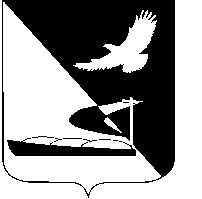 АДМИНИСТРАЦИЯ МУНИЦИПАЛЬНОГО ОБРАЗОВАНИЯ«АХТУБИНСКИЙ РАЙОН»ПОСТАНОВЛЕНИЕ28.05.2015      					                                         № 700         В соответствии с постановлением администрации МО «Ахтубинский район»  от 29.07.2014  № 1139 «Об утверждении порядка   разработки, утверждения,  реализации и оценки эффективности муниципальных программ  МО «Ахтубинский район», администрация МО «Ахтубинский район»  ПОСТАНОВЛЯЕТ:    1. Внести  в  ведомственную   целевую  программу «Развитие системы организации школьного питания на территории МО «Ахтубинский район» на 2014-2016 годы» (далее – Программа), утвержденную  постановлением администрации МО «Ахтубинский район» от 20.09.2013 № 1131, с изменениями, внесенными постановлением администрации МО «Ахтубинский район» от 31.12.2014 № 2087, следующие изменения: В  «Паспорте  ведомственной целевой программы»:Раздел «Объемы финансирования ведомственной целевой программы» изложить в новой редакции: «Общий объем финансирования  на 2014-2016 гг. – 34361,949 тыс. руб., в том числе:2014 год -11313,019 тыс. руб.в том числе:- средства бюджета Астраханской области – 5106,8 тыс. руб.;- средства бюджета МО «Ахтубинский район» - 6206,219 тыс.  руб.;2015 год – 11433,63 тыс. руб.в том числе:- средства бюджета Астраханской области – 5072,3 тыс. руб.;- средства бюджета МО «Ахтубинский район» - 6361,33 тыс.  руб.;2016 год -11615,3 тыс. руб.в том числе:- средства бюджета Астраханской области – 4675,3 тыс. руб.;- средства бюджета МО «Ахтубинский район» - 6940,0 тыс.  руб.;».1.1.2. В  разделе «Обоснование расходов»    слова  «2015 год - 4108,1 тыс.руб.»  заменить словами «2015 год – 6361,33  тыс.руб.».1.2. Иерархический перечень и характеристику целей, задач, мероприятий, индикаторов (показателей) и результатов ведомственной целевой программы «Развитие системы организации школьного питания на территории МО «Ахтубинский район» на 2014-2016 годы» изложить в новой редакции, согласно приложению к настоящему постановлению.  	2.   Отделу информатизации и компьютерного обслуживания администрации МО «Ахтубинский район» (Короткий В.В.) обеспечить размещение настоящего постановления в сети Интернет на официальном сайте администрации МО «Ахтубинский район» в разделе «Документы» подразделе «Документы Администрации» подразделе «Официальные документы».3. Отделу контроля и обработки информации администрации МО «Ахтубинский район» (Свиридова Л.В.) представить  информацию в газету «Ахтубинская правда» о размещении настоящего постановления в сети Интернет на официальном сайте администрации МО «Ахтубинский район» в разделе «Документы» подразделе «Документы Администрации» подразделе «Официальные документы».Глава муниципального образования                                                В.А.ВедищевВерно:Иерархический перечень и характеристика целей, задач, мероприятий, индикаторов (показателей) и результатов  ведомственная  целевая программа Иерархический перечень и характеристика целей, задач, мероприятий, индикаторов (показателей) и результатов  ведомственная  целевая программа Иерархический перечень и характеристика целей, задач, мероприятий, индикаторов (показателей) и результатов  ведомственная  целевая программа Иерархический перечень и характеристика целей, задач, мероприятий, индикаторов (показателей) и результатов  ведомственная  целевая программа Иерархический перечень и характеристика целей, задач, мероприятий, индикаторов (показателей) и результатов  ведомственная  целевая программа Иерархический перечень и характеристика целей, задач, мероприятий, индикаторов (показателей) и результатов  ведомственная  целевая программа Иерархический перечень и характеристика целей, задач, мероприятий, индикаторов (показателей) и результатов  ведомственная  целевая программа Иерархический перечень и характеристика целей, задач, мероприятий, индикаторов (показателей) и результатов  ведомственная  целевая программа Иерархический перечень и характеристика целей, задач, мероприятий, индикаторов (показателей) и результатов  ведомственная  целевая программа Иерархический перечень и характеристика целей, задач, мероприятий, индикаторов (показателей) и результатов  ведомственная  целевая программа Иерархический перечень и характеристика целей, задач, мероприятий, индикаторов (показателей) и результатов  ведомственная  целевая программа Иерархический перечень и характеристика целей, задач, мероприятий, индикаторов (показателей) и результатов  ведомственная  целевая программа Иерархический перечень и характеристика целей, задач, мероприятий, индикаторов (показателей) и результатов  ведомственная  целевая программа Иерархический перечень и характеристика целей, задач, мероприятий, индикаторов (показателей) и результатов  ведомственная  целевая программа Иерархический перечень и характеристика целей, задач, мероприятий, индикаторов (показателей) и результатов  ведомственная  целевая программа Иерархический перечень и характеристика целей, задач, мероприятий, индикаторов (показателей) и результатов  ведомственная  целевая программа Иерархический перечень и характеристика целей, задач, мероприятий, индикаторов (показателей) и результатов  ведомственная  целевая программа Иерархический перечень и характеристика целей, задач, мероприятий, индикаторов (показателей) и результатов  ведомственная  целевая программа Иерархический перечень и характеристика целей, задач, мероприятий, индикаторов (показателей) и результатов  ведомственная  целевая программа Иерархический перечень и характеристика целей, задач, мероприятий, индикаторов (показателей) и результатов  ведомственная  целевая программа Иерархический перечень и характеристика целей, задач, мероприятий, индикаторов (показателей) и результатов  ведомственная  целевая программа Иерархический перечень и характеристика целей, задач, мероприятий, индикаторов (показателей) и результатов  ведомственная  целевая программа Иерархический перечень и характеристика целей, задач, мероприятий, индикаторов (показателей) и результатов  ведомственная  целевая программа Иерархический перечень и характеристика целей, задач, мероприятий, индикаторов (показателей) и результатов  ведомственная  целевая программа Иерархический перечень и характеристика целей, задач, мероприятий, индикаторов (показателей) и результатов  ведомственная  целевая программа Иерархический перечень и характеристика целей, задач, мероприятий, индикаторов (показателей) и результатов  ведомственная  целевая программа Иерархический перечень и характеристика целей, задач, мероприятий, индикаторов (показателей) и результатов  ведомственная  целевая программа Иерархический перечень и характеристика целей, задач, мероприятий, индикаторов (показателей) и результатов  ведомственная  целевая программа Иерархический перечень и характеристика целей, задач, мероприятий, индикаторов (показателей) и результатов  ведомственная  целевая программа Иерархический перечень и характеристика целей, задач, мероприятий, индикаторов (показателей) и результатов  ведомственная  целевая программа Иерархический перечень и характеристика целей, задач, мероприятий, индикаторов (показателей) и результатов  ведомственная  целевая программа Иерархический перечень и характеристика целей, задач, мероприятий, индикаторов (показателей) и результатов  ведомственная  целевая программа Иерархический перечень и характеристика целей, задач, мероприятий, индикаторов (показателей) и результатов  ведомственная  целевая программа Иерархический перечень и характеристика целей, задач, мероприятий, индикаторов (показателей) и результатов  ведомственная  целевая программа Иерархический перечень и характеристика целей, задач, мероприятий, индикаторов (показателей) и результатов  ведомственная  целевая программа Иерархический перечень и характеристика целей, задач, мероприятий, индикаторов (показателей) и результатов  ведомственная  целевая программа Иерархический перечень и характеристика целей, задач, мероприятий, индикаторов (показателей) и результатов  ведомственная  целевая программа Иерархический перечень и характеристика целей, задач, мероприятий, индикаторов (показателей) и результатов  ведомственная  целевая программа Иерархический перечень и характеристика целей, задач, мероприятий, индикаторов (показателей) и результатов  ведомственная  целевая программа Иерархический перечень и характеристика целей, задач, мероприятий, индикаторов (показателей) и результатов  ведомственная  целевая программа Иерархический перечень и характеристика целей, задач, мероприятий, индикаторов (показателей) и результатов  ведомственная  целевая программа Иерархический перечень и характеристика целей, задач, мероприятий, индикаторов (показателей) и результатов  ведомственная  целевая программа Развитие системы организации школьного питания на территории МО «Ахтубинский район» на 2014-2016 гг.Развитие системы организации школьного питания на территории МО «Ахтубинский район» на 2014-2016 гг.Развитие системы организации школьного питания на территории МО «Ахтубинский район» на 2014-2016 гг.Развитие системы организации школьного питания на территории МО «Ахтубинский район» на 2014-2016 гг.Развитие системы организации школьного питания на территории МО «Ахтубинский район» на 2014-2016 гг.Развитие системы организации школьного питания на территории МО «Ахтубинский район» на 2014-2016 гг.Развитие системы организации школьного питания на территории МО «Ахтубинский район» на 2014-2016 гг.Развитие системы организации школьного питания на территории МО «Ахтубинский район» на 2014-2016 гг.Развитие системы организации школьного питания на территории МО «Ахтубинский район» на 2014-2016 гг.Развитие системы организации школьного питания на территории МО «Ахтубинский район» на 2014-2016 гг.Развитие системы организации школьного питания на территории МО «Ахтубинский район» на 2014-2016 гг.Развитие системы организации школьного питания на территории МО «Ахтубинский район» на 2014-2016 гг.Развитие системы организации школьного питания на территории МО «Ахтубинский район» на 2014-2016 гг.Развитие системы организации школьного питания на территории МО «Ахтубинский район» на 2014-2016 гг.Развитие системы организации школьного питания на территории МО «Ахтубинский район» на 2014-2016 гг.Развитие системы организации школьного питания на территории МО «Ахтубинский район» на 2014-2016 гг.Развитие системы организации школьного питания на территории МО «Ахтубинский район» на 2014-2016 гг.Развитие системы организации школьного питания на территории МО «Ахтубинский район» на 2014-2016 гг.Развитие системы организации школьного питания на территории МО «Ахтубинский район» на 2014-2016 гг.Развитие системы организации школьного питания на территории МО «Ахтубинский район» на 2014-2016 гг.Развитие системы организации школьного питания на территории МО «Ахтубинский район» на 2014-2016 гг.Развитие системы организации школьного питания на территории МО «Ахтубинский район» на 2014-2016 гг.Развитие системы организации школьного питания на территории МО «Ахтубинский район» на 2014-2016 гг.Развитие системы организации школьного питания на территории МО «Ахтубинский район» на 2014-2016 гг.Развитие системы организации школьного питания на территории МО «Ахтубинский район» на 2014-2016 гг.Развитие системы организации школьного питания на территории МО «Ахтубинский район» на 2014-2016 гг.Развитие системы организации школьного питания на территории МО «Ахтубинский район» на 2014-2016 гг.Развитие системы организации школьного питания на территории МО «Ахтубинский район» на 2014-2016 гг.Развитие системы организации школьного питания на территории МО «Ахтубинский район» на 2014-2016 гг.Развитие системы организации школьного питания на территории МО «Ахтубинский район» на 2014-2016 гг.Развитие системы организации школьного питания на территории МО «Ахтубинский район» на 2014-2016 гг.Развитие системы организации школьного питания на территории МО «Ахтубинский район» на 2014-2016 гг.Развитие системы организации школьного питания на территории МО «Ахтубинский район» на 2014-2016 гг.Развитие системы организации школьного питания на территории МО «Ахтубинский район» на 2014-2016 гг.Развитие системы организации школьного питания на территории МО «Ахтубинский район» на 2014-2016 гг.Развитие системы организации школьного питания на территории МО «Ахтубинский район» на 2014-2016 гг.Развитие системы организации школьного питания на территории МО «Ахтубинский район» на 2014-2016 гг.Развитие системы организации школьного питания на территории МО «Ахтубинский район» на 2014-2016 гг.Развитие системы организации школьного питания на территории МО «Ахтубинский район» на 2014-2016 гг.Развитие системы организации школьного питания на территории МО «Ахтубинский район» на 2014-2016 гг.Развитие системы организации школьного питания на территории МО «Ахтубинский район» на 2014-2016 гг.Развитие системы организации школьного питания на территории МО «Ахтубинский район» на 2014-2016 гг.Бюджет МО «Ахтубинский район»Бюджет МО «Ахтубинский район»Бюджет МО «Ахтубинский район»Бюджет МО «Ахтубинский район»Бюджет МО «Ахтубинский район»Бюджет МО «Ахтубинский район»Бюджет МО «Ахтубинский район»Бюджет МО «Ахтубинский район»Бюджет МО «Ахтубинский район»Бюджет МО «Ахтубинский район»Бюджет МО «Ахтубинский район»Бюджет МО «Ахтубинский район»Бюджет МО «Ахтубинский район»Бюджет МО «Ахтубинский район»Бюджет МО «Ахтубинский район»№ п/пЦели, задачи, мероприятия ВЦПЦели, задачи, мероприятия ВЦПКоды классификацииКоды классификацииКоды классификацииКоды классификацииКоды классификацииКоды классификацииОбъем бюджетных ассигнований, тыс. руб.Объем бюджетных ассигнований, тыс. руб.Объем бюджетных ассигнований, тыс. руб.Объем бюджетных ассигнований, тыс. руб.Объем бюджетных ассигнований, тыс. руб.Объем бюджетных ассигнований, тыс. руб.Объем бюджетных ассигнований, тыс. руб.Планируемые показатели результатов деятельностиПланируемые показатели результатов деятельностиПланируемые показатели результатов деятельностиПланируемые показатели результатов деятельностиПланируемые показатели результатов деятельностиПланируемые показатели результатов деятельностиПланируемые показатели результатов деятельностиПланируемые показатели результатов деятельностиПланируемые показатели результатов деятельностиПланируемые показатели результатов деятельностиПланируемые показатели результатов деятельностиПланируемые показатели результатов деятельностиПланируемые показатели результатов деятельностиПланируемые показатели результатов деятельностиПланируемые показатели результатов деятельностиПланируемые показатели результатов деятельностиПланируемые показатели результатов деятельностиПланируемые показатели результатов деятельностиПланируемые показатели результатов деятельностиПланируемые показатели результатов деятельностиПланируемые показатели результатов деятельностиПланируемые показатели результатов деятельностиПланируемые показатели результатов деятельностиПланируемые показатели результатов деятельностиПланируемые показатели результатов деятельностиПланируемые показатели результатов деятельности№ п/пЦели, задачи, мероприятия ВЦПЦели, задачи, мероприятия ВЦПРаз-дел, подразделцелевая статьяцелевая статьявид расходовКОСГУКОСГУочередной финансовый год, 2014очередной финансовый год, 2014плановый период, 2015плановый период, 2015плановый период, 2015плановый период, 2015Плановый период, 2016Показатели непосредственного и конечного результа-товПоказатели непосредственного и конечного результа-товЕдини-ца измеренияОтчетный год 2012 Отчетный год 2012 Теку-щий год 2013 Теку-щий год 2013 Планируемое значение (конечный и непосредственный результат)Планируемое значение (конечный и непосредственный результат)Планируемое значение (конечный и непосредственный результат)Планируемое значение (конечный и непосредственный результат)Планируемое значение (конечный и непосредственный результат)Планируемое значение (конечный и непосредственный результат)Планируемое значение (конечный и непосредственный результат)Планируемое значение (конечный и непосредственный результат)Планируемое значение (конечный и непосредственный результат)Планируемое значение (конечный и непосредственный результат)Планируемое значение (конечный и непосредственный результат)Планируемое значение (конечный и непосредственный результат)Планируемое значение (конечный и непосредственный результат)Планируемое значение (конечный и непосредственный результат)Планируемое значение (конечный и непосредственный результат)Планируемое значение (конечный и непосредственный результат)Целе-вое значе-ние (конечный результат)Целе-вое значе-ние (конечный результат)Целе-вое значе-ние (конечный результат)№ п/пЦели, задачи, мероприятия ВЦПЦели, задачи, мероприятия ВЦПРаз-дел, подразделцелевая статьяцелевая статьявид расходовКОСГУКОСГУочередной финансовый год, 2014очередной финансовый год, 2014плановый период, 2015плановый период, 2015плановый период, 2015плановый период, 2015Плановый период, 2016Показатели непосредственного и конечного результа-товПоказатели непосредственного и конечного результа-товЕдини-ца измеренияОтчетный год 2012 Отчетный год 2012 Теку-щий год 2013 Теку-щий год 2013 2014 год2014 год2014 год2014 год2015 год2015 год2015 год2015 год2015 год2016 год2016 год2016 год2016 год2016 год2016 год2016 годЦеле-вое значе-ние (конечный результат)Целе-вое значе-ние (конечный результат)Целе-вое значе-ние (конечный результат)№ п/пЦели, задачи, мероприятия ВЦПЦели, задачи, мероприятия ВЦПРаз-дел, подразделцелевая статьяцелевая статьявид расходовКОСГУКОСГУочередной финансовый год, 2014очередной финансовый год, 2014плановый период, 2015плановый период, 2015плановый период, 2015плановый период, 2015Плановый период, 2016Показатели непосредственного и конечного результа-товПоказатели непосредственного и конечного результа-товЕдини-ца измеренияОтчетный год 2012 Отчетный год 2012 Теку-щий год 2013 Теку-щий год 2013 всеговсего01.07.1301.07.13всеговсего01.07.1301.07.1301.07.13всеговсеговсеговсего01.07.1301.07.1301.07.13Целе-вое значе-ние (конечный результат)Целе-вое значе-ние (конечный результат)Целе-вое значе-ние (конечный результат)122344566778888910101112121313141415151616171717181818181919192020201Цель 1. Создание условий для   организации питания обучающихся общеобразовательных учреждений на территории МО «Ахтубинс-кий район».Цель 1. Создание условий для   организации питания обучающихся общеобразовательных учреждений на территории МО «Ахтубинс-кий район».1Цель 1. Создание условий для   организации питания обучающихся общеобразовательных учреждений на территории МО «Ахтубинс-кий район».Цель 1. Создание условий для   организации питания обучающихся общеобразовательных учреждений на территории МО «Ахтубинс-кий район».0702795050179505016112412415 575,9695 575,9695 725,2205 725,2205 725,2205 725,2206 940,01Цель 1. Создание условий для   организации питания обучающихся общеобразовательных учреждений на территории МО «Ахтубинс-кий район».Цель 1. Создание условий для   организации питания обучающихся общеобразовательных учреждений на территории МО «Ахтубинс-кий район».070279505017950501621241241630,250630,250636,110636,110636,110636,110721,0001Цель 1. Создание условий для   организации питания обучающихся общеобразовательных учреждений на территории МО «Ахтубинс-кий район».Цель 1. Создание условий для   организации питания обучающихся общеобразовательных учреждений на территории МО «Ахтубинс-кий район».1Цель 1. Создание условий для   организации питания обучающихся общеобразовательных учреждений на территории МО «Ахтубинс-кий район».Цель 1. Создание условий для   организации питания обучающихся общеобразовательных учреждений на территории МО «Ахтубинс-кий район».1Цель 1. Создание условий для   организации питания обучающихся общеобразовательных учреждений на территории МО «Ахтубинс-кий район».Цель 1. Создание условий для   организации питания обучающихся общеобразовательных учреждений на территории МО «Ахтубинс-кий район».1Цель 1. Создание условий для   организации питания обучающихся общеобразовательных учреждений на территории МО «Ахтубинс-кий район».Цель 1. Создание условий для   организации питания обучающихся общеобразовательных учреждений на территории МО «Ахтубинс-кий район».1Цель 1. Создание условий для   организации питания обучающихся общеобразовательных учреждений на территории МО «Ахтубинс-кий район».Цель 1. Создание условий для   организации питания обучающихся общеобразовательных учреждений на территории МО «Ахтубинс-кий район».1Цель 1. Создание условий для   организации питания обучающихся общеобразовательных учреждений на территории МО «Ахтубинс-кий район».Цель 1. Создание условий для   организации питания обучающихся общеобразовательных учреждений на территории МО «Ахтубинс-кий район».1Цель 1. Создание условий для   организации питания обучающихся общеобразовательных учреждений на территории МО «Ахтубинс-кий район».Цель 1. Создание условий для   организации питания обучающихся общеобразовательных учреждений на территории МО «Ахтубинс-кий район».1.1.Задача 1.1. 
укрепление материально- техничес-кой базы школьных столовых, оснащение их холо-дильным и технологическим оборудова-ниемЗадача 1.1. 
укрепление материально- техничес-кой базы школьных столовых, оснащение их холо-дильным и технологическим оборудова-нием1.1.Задача 1.1. 
укрепление материально- техничес-кой базы школьных столовых, оснащение их холо-дильным и технологическим оборудова-ниемЗадача 1.1. 
укрепление материально- техничес-кой базы школьных столовых, оснащение их холо-дильным и технологическим оборудова-нием070279505017950501611241241356,750356,750273,000273,000273,000273,000461,0001.1.Задача 1.1. 
укрепление материально- техничес-кой базы школьных столовых, оснащение их холо-дильным и технологическим оборудова-ниемЗадача 1.1. 
укрепление материально- техничес-кой базы школьных столовых, оснащение их холо-дильным и технологическим оборудова-нием07027950501795050162124124163,25063,2500,0000,0000,0000,0000,0001.1.Задача 1.1. 
укрепление материально- техничес-кой базы школьных столовых, оснащение их холо-дильным и технологическим оборудова-ниемЗадача 1.1. 
укрепление материально- техничес-кой базы школьных столовых, оснащение их холо-дильным и технологическим оборудова-нием1.1.Задача 1.1. 
укрепление материально- техничес-кой базы школьных столовых, оснащение их холо-дильным и технологическим оборудова-ниемЗадача 1.1. 
укрепление материально- техничес-кой базы школьных столовых, оснащение их холо-дильным и технологическим оборудова-нием1.1.Задача 1.1. 
укрепление материально- техничес-кой базы школьных столовых, оснащение их холо-дильным и технологическим оборудова-ниемЗадача 1.1. 
укрепление материально- техничес-кой базы школьных столовых, оснащение их холо-дильным и технологическим оборудова-нием1.1.Задача 1.1. 
укрепление материально- техничес-кой базы школьных столовых, оснащение их холо-дильным и технологическим оборудова-ниемЗадача 1.1. 
укрепление материально- техничес-кой базы школьных столовых, оснащение их холо-дильным и технологическим оборудова-нием1.1.Задача 1.1. 
укрепление материально- техничес-кой базы школьных столовых, оснащение их холо-дильным и технологическим оборудова-ниемЗадача 1.1. 
укрепление материально- техничес-кой базы школьных столовых, оснащение их холо-дильным и технологическим оборудова-нием1.1.Задача 1.1. 
укрепление материально- техничес-кой базы школьных столовых, оснащение их холо-дильным и технологическим оборудова-ниемЗадача 1.1. 
укрепление материально- техничес-кой базы школьных столовых, оснащение их холо-дильным и технологическим оборудова-нием1.1.1.Мероприятие 1.1.1.   Оснаще-ние муниципальных образова-тельных учрежде-ний технологическим и иным оборудованием для пищеблоковМероприятие 1.1.1.   Оснаще-ние муниципальных образова-тельных учрежде-ний технологическим и иным оборудованием для пищеблоковПоказатель 1. - Доля общеобразователь-ных учрежде-ний,  холодильное и технологическое оборудование  кото-рых требует заме-ны, в об-щем числе общеобразователь-ных учрежде-ний Показатель 1. - Доля общеобразователь-ных учрежде-ний,  холодильное и технологическое оборудование  кото-рых требует заме-ны, в об-щем числе общеобразователь-ных учрежде-ний %9696929288889292848488888880808080848484808080Мероприятие 1.1.1.   Оснаще-ние муниципальных образова-тельных учрежде-ний технологическим и иным оборудованием для пищеблоковМероприятие 1.1.1.   Оснаще-ние муниципальных образова-тельных учрежде-ний технологическим и иным оборудованием для пищеблоков070279505017950501611241241356,750356,750273,0273,0273,0273,0461,0Показатель 1. - Доля общеобразователь-ных учрежде-ний,  холодильное и технологическое оборудование  кото-рых требует заме-ны, в об-щем числе общеобразователь-ных учрежде-ний Показатель 1. - Доля общеобразователь-ных учрежде-ний,  холодильное и технологическое оборудование  кото-рых требует заме-ны, в об-щем числе общеобразователь-ных учрежде-ний Мероприятие 1.1.1.   Оснаще-ние муниципальных образова-тельных учрежде-ний технологическим и иным оборудованием для пищеблоковМероприятие 1.1.1.   Оснаще-ние муниципальных образова-тельных учрежде-ний технологическим и иным оборудованием для пищеблоков07027950501795050162124124163,25063,250Показатель 1. - Доля общеобразователь-ных учрежде-ний,  холодильное и технологическое оборудование  кото-рых требует заме-ны, в об-щем числе общеобразователь-ных учрежде-ний Показатель 1. - Доля общеобразователь-ных учрежде-ний,  холодильное и технологическое оборудование  кото-рых требует заме-ны, в об-щем числе общеобразователь-ных учрежде-ний Мероприятие 1.1.1.   Оснаще-ние муниципальных образова-тельных учрежде-ний технологическим и иным оборудованием для пищеблоковМероприятие 1.1.1.   Оснаще-ние муниципальных образова-тельных учрежде-ний технологическим и иным оборудованием для пищеблоковПоказатель 1. - Доля общеобразователь-ных учрежде-ний,  холодильное и технологическое оборудование  кото-рых требует заме-ны, в об-щем числе общеобразователь-ных учрежде-ний Показатель 1. - Доля общеобразователь-ных учрежде-ний,  холодильное и технологическое оборудование  кото-рых требует заме-ны, в об-щем числе общеобразователь-ных учрежде-ний Мероприятие 1.1.1.   Оснаще-ние муниципальных образова-тельных учрежде-ний технологическим и иным оборудованием для пищеблоковМероприятие 1.1.1.   Оснаще-ние муниципальных образова-тельных учрежде-ний технологическим и иным оборудованием для пищеблоковПоказатель 1. - Доля общеобразователь-ных учрежде-ний,  холодильное и технологическое оборудование  кото-рых требует заме-ны, в об-щем числе общеобразователь-ных учрежде-ний Показатель 1. - Доля общеобразователь-ных учрежде-ний,  холодильное и технологическое оборудование  кото-рых требует заме-ны, в об-щем числе общеобразователь-ных учрежде-ний Мероприятие 1.1.1.   Оснаще-ние муниципальных образова-тельных учрежде-ний технологическим и иным оборудованием для пищеблоковМероприятие 1.1.1.   Оснаще-ние муниципальных образова-тельных учрежде-ний технологическим и иным оборудованием для пищеблоковПоказатель 1. - Доля общеобразователь-ных учрежде-ний,  холодильное и технологическое оборудование  кото-рых требует заме-ны, в об-щем числе общеобразователь-ных учрежде-ний Показатель 1. - Доля общеобразователь-ных учрежде-ний,  холодильное и технологическое оборудование  кото-рых требует заме-ны, в об-щем числе общеобразователь-ных учрежде-ний Мероприятие 1.1.1.   Оснаще-ние муниципальных образова-тельных учрежде-ний технологическим и иным оборудованием для пищеблоковМероприятие 1.1.1.   Оснаще-ние муниципальных образова-тельных учрежде-ний технологическим и иным оборудованием для пищеблоковПоказатель 1. - Доля общеобразователь-ных учрежде-ний,  холодильное и технологическое оборудование  кото-рых требует заме-ны, в об-щем числе общеобразователь-ных учрежде-ний Показатель 1. - Доля общеобразователь-ных учрежде-ний,  холодильное и технологическое оборудование  кото-рых требует заме-ны, в об-щем числе общеобразователь-ных учрежде-ний Мероприятие 1.1.1.   Оснаще-ние муниципальных образова-тельных учрежде-ний технологическим и иным оборудованием для пищеблоковМероприятие 1.1.1.   Оснаще-ние муниципальных образова-тельных учрежде-ний технологическим и иным оборудованием для пищеблоковПоказатель 1. - Доля общеобразователь-ных учрежде-ний,  холодильное и технологическое оборудование  кото-рых требует заме-ны, в об-щем числе общеобразователь-ных учрежде-ний Показатель 1. - Доля общеобразователь-ных учрежде-ний,  холодильное и технологическое оборудование  кото-рых требует заме-ны, в об-щем числе общеобразователь-ных учрежде-ний Мероприятие 1.1.1.   Оснаще-ние муниципальных образова-тельных учрежде-ний технологическим и иным оборудованием для пищеблоковМероприятие 1.1.1.   Оснаще-ние муниципальных образова-тельных учрежде-ний технологическим и иным оборудованием для пищеблоковПоказатель 1. - Доля общеобразователь-ных учрежде-ний,  холодильное и технологическое оборудование  кото-рых требует заме-ны, в об-щем числе общеобразователь-ных учрежде-ний Показатель 1. - Доля общеобразователь-ных учрежде-ний,  холодильное и технологическое оборудование  кото-рых требует заме-ны, в об-щем числе общеобразователь-ных учрежде-ний Мероприятие 1.1.1.   Оснаще-ние муниципальных образова-тельных учрежде-ний технологическим и иным оборудованием для пищеблоковМероприятие 1.1.1.   Оснаще-ние муниципальных образова-тельных учрежде-ний технологическим и иным оборудованием для пищеблоковПоказатель 1. - Доля общеобразователь-ных учрежде-ний,  холодильное и технологическое оборудование  кото-рых требует заме-ны, в об-щем числе общеобразователь-ных учрежде-ний Показатель 1. - Доля общеобразователь-ных учрежде-ний,  холодильное и технологическое оборудование  кото-рых требует заме-ны, в об-щем числе общеобразователь-ных учрежде-ний Мероприятие 1.1.1.   Оснаще-ние муниципальных образова-тельных учрежде-ний технологическим и иным оборудованием для пищеблоковМероприятие 1.1.1.   Оснаще-ние муниципальных образова-тельных учрежде-ний технологическим и иным оборудованием для пищеблоковПоказатель 1. - Доля общеобразователь-ных учрежде-ний,  холодильное и технологическое оборудование  кото-рых требует заме-ны, в об-щем числе общеобразователь-ных учрежде-ний Показатель 1. - Доля общеобразователь-ных учрежде-ний,  холодильное и технологическое оборудование  кото-рых требует заме-ны, в об-щем числе общеобразователь-ных учрежде-ний Мероприятие 1.1.1.   Оснаще-ние муниципальных образова-тельных учрежде-ний технологическим и иным оборудованием для пищеблоковМероприятие 1.1.1.   Оснаще-ние муниципальных образова-тельных учрежде-ний технологическим и иным оборудованием для пищеблоковПоказатель 1. - Доля общеобразователь-ных учрежде-ний,  холодильное и технологическое оборудование  кото-рых требует заме-ны, в об-щем числе общеобразователь-ных учрежде-ний Показатель 1. - Доля общеобразователь-ных учрежде-ний,  холодильное и технологическое оборудование  кото-рых требует заме-ны, в об-щем числе общеобразователь-ных учрежде-ний Мероприятие 1.1.1.   Оснаще-ние муниципальных образова-тельных учрежде-ний технологическим и иным оборудованием для пищеблоковМероприятие 1.1.1.   Оснаще-ние муниципальных образова-тельных учрежде-ний технологическим и иным оборудованием для пищеблоковПоказатель 1. - Доля общеобразователь-ных учрежде-ний,  холодильное и технологическое оборудование  кото-рых требует заме-ны, в об-щем числе общеобразователь-ных учрежде-ний Показатель 1. - Доля общеобразователь-ных учрежде-ний,  холодильное и технологическое оборудование  кото-рых требует заме-ны, в об-щем числе общеобразователь-ных учрежде-ний Мероприятие 1.1.1.   Оснаще-ние муниципальных образова-тельных учрежде-ний технологическим и иным оборудованием для пищеблоковМероприятие 1.1.1.   Оснаще-ние муниципальных образова-тельных учрежде-ний технологическим и иным оборудованием для пищеблоковПоказатель 1. - Доля общеобразователь-ных учрежде-ний,  холодильное и технологическое оборудование  кото-рых требует заме-ны, в об-щем числе общеобразователь-ных учрежде-ний Показатель 1. - Доля общеобразователь-ных учрежде-ний,  холодильное и технологическое оборудование  кото-рых требует заме-ны, в об-щем числе общеобразователь-ных учрежде-ний 1.2.Задача 1. 2. Обеспече-ние высокого качества и безопасно-сти питания детей в образова-тельных учрежде-ниях района, в том числе улучшение рациона
школьного питания, расширение ассортимента продуктов питания                                                                              Задача 1. 2. Обеспече-ние высокого качества и безопасно-сти питания детей в образова-тельных учрежде-ниях района, в том числе улучшение рациона
школьного питания, расширение ассортимента продуктов питания                                                                              1.2.Задача 1. 2. Обеспече-ние высокого качества и безопасно-сти питания детей в образова-тельных учрежде-ниях района, в том числе улучшение рациона
школьного питания, расширение ассортимента продуктов питания                                                                              Задача 1. 2. Обеспече-ние высокого качества и безопасно-сти питания детей в образова-тельных учрежде-ниях района, в том числе улучшение рациона
школьного питания, расширение ассортимента продуктов питания                                                                              1.2.Задача 1. 2. Обеспече-ние высокого качества и безопасно-сти питания детей в образова-тельных учрежде-ниях района, в том числе улучшение рациона
школьного питания, расширение ассортимента продуктов питания                                                                              Задача 1. 2. Обеспече-ние высокого качества и безопасно-сти питания детей в образова-тельных учрежде-ниях района, в том числе улучшение рациона
школьного питания, расширение ассортимента продуктов питания                                                                              0702795050179505016112412415 219,2195 219,2195 452,2205 452,2205 452,2205 452,2205 774,9001.2.Задача 1. 2. Обеспече-ние высокого качества и безопасно-сти питания детей в образова-тельных учрежде-ниях района, в том числе улучшение рациона
школьного питания, расширение ассортимента продуктов питания                                                                              Задача 1. 2. Обеспече-ние высокого качества и безопасно-сти питания детей в образова-тельных учрежде-ниях района, в том числе улучшение рациона
школьного питания, расширение ассортимента продуктов питания                                                                              070279505017950501621241241567,000567,000636,11636,11636,11636,11721,01.2.Задача 1. 2. Обеспече-ние высокого качества и безопасно-сти питания детей в образова-тельных учрежде-ниях района, в том числе улучшение рациона
школьного питания, расширение ассортимента продуктов питания                                                                              Задача 1. 2. Обеспече-ние высокого качества и безопасно-сти питания детей в образова-тельных учрежде-ниях района, в том числе улучшение рациона
школьного питания, расширение ассортимента продуктов питания                                                                              Задача 1. 2. Обеспече-ние высокого качества и безопасно-сти питания детей в образова-тельных учрежде-ниях района, в том числе улучшение рациона
школьного питания, расширение ассортимента продуктов питания                                                                              Задача 1. 2. Обеспече-ние высокого качества и безопасно-сти питания детей в образова-тельных учрежде-ниях района, в том числе улучшение рациона
школьного питания, расширение ассортимента продуктов питания                                                                              Задача 1. 2. Обеспече-ние высокого качества и безопасно-сти питания детей в образова-тельных учрежде-ниях района, в том числе улучшение рациона
школьного питания, расширение ассортимента продуктов питания                                                                              Задача 1. 2. Обеспече-ние высокого качества и безопасно-сти питания детей в образова-тельных учрежде-ниях района, в том числе улучшение рациона
школьного питания, расширение ассортимента продуктов питания                                                                              Задача 1. 2. Обеспече-ние высокого качества и безопасно-сти питания детей в образова-тельных учрежде-ниях района, в том числе улучшение рациона
школьного питания, расширение ассортимента продуктов питания                                                                              Задача 1. 2. Обеспече-ние высокого качества и безопасно-сти питания детей в образова-тельных учрежде-ниях района, в том числе улучшение рациона
школьного питания, расширение ассортимента продуктов питания                                                                              Задача 1. 2. Обеспече-ние высокого качества и безопасно-сти питания детей в образова-тельных учрежде-ниях района, в том числе улучшение рациона
школьного питания, расширение ассортимента продуктов питания                                                                              Задача 1. 2. Обеспече-ние высокого качества и безопасно-сти питания детей в образова-тельных учрежде-ниях района, в том числе улучшение рациона
школьного питания, расширение ассортимента продуктов питания                                                                              Задача 1. 2. Обеспече-ние высокого качества и безопасно-сти питания детей в образова-тельных учрежде-ниях района, в том числе улучшение рациона
школьного питания, расширение ассортимента продуктов питания                                                                              Задача 1. 2. Обеспече-ние высокого качества и безопасно-сти питания детей в образова-тельных учрежде-ниях района, в том числе улучшение рациона
школьного питания, расширение ассортимента продуктов питания                                                                              1.2.1.Мероприя-тие 1.2.1.  Приведение школьных столовых в соответст-вие с требованиями санитарно-эпидемиологического законодательства, в том числе санитарно-эпидемиологическими правилами и норма-тивами   Мероприя-тие 1.2.1.  Приведение школьных столовых в соответст-вие с требованиями санитарно-эпидемиологического законодательства, в том числе санитарно-эпидемиологическими правилами и норма-тивами   Показате-ль 2.  Столовые, соответствующие требованиями санитарно-эпидемиологического законодательст-ва, в том числе санитарно-эпидемиологическими правила-ми и нормативамиПоказате-ль 2.  Столовые, соответствующие требованиями санитарно-эпидемиологического законодательст-ва, в том числе санитарно-эпидемиологическими правила-ми и нормативамиштук25252525252525252525252525252525252525252525251.2.1.Мероприя-тие 1.2.1.  Приведение школьных столовых в соответст-вие с требованиями санитарно-эпидемиологического законодательства, в том числе санитарно-эпидемиологическими правилами и норма-тивами   Мероприя-тие 1.2.1.  Приведение школьных столовых в соответст-вие с требованиями санитарно-эпидемиологического законодательства, в том числе санитарно-эпидемиологическими правилами и норма-тивами   Показате-ль 2.  Столовые, соответствующие требованиями санитарно-эпидемиологического законодательст-ва, в том числе санитарно-эпидемиологическими правила-ми и нормативамиПоказате-ль 2.  Столовые, соответствующие требованиями санитарно-эпидемиологического законодательст-ва, в том числе санитарно-эпидемиологическими правила-ми и нормативами1.2.1.Мероприя-тие 1.2.1.  Приведение школьных столовых в соответст-вие с требованиями санитарно-эпидемиологического законодательства, в том числе санитарно-эпидемиологическими правилами и норма-тивами   Мероприя-тие 1.2.1.  Приведение школьных столовых в соответст-вие с требованиями санитарно-эпидемиологического законодательства, в том числе санитарно-эпидемиологическими правилами и норма-тивами   Показате-ль 2.  Столовые, соответствующие требованиями санитарно-эпидемиологического законодательст-ва, в том числе санитарно-эпидемиологическими правила-ми и нормативамиПоказате-ль 2.  Столовые, соответствующие требованиями санитарно-эпидемиологического законодательст-ва, в том числе санитарно-эпидемиологическими правила-ми и нормативами1.2.1.Мероприя-тие 1.2.1.  Приведение школьных столовых в соответст-вие с требованиями санитарно-эпидемиологического законодательства, в том числе санитарно-эпидемиологическими правилами и норма-тивами   Мероприя-тие 1.2.1.  Приведение школьных столовых в соответст-вие с требованиями санитарно-эпидемиологического законодательства, в том числе санитарно-эпидемиологическими правилами и норма-тивами   Показате-ль 2.  Столовые, соответствующие требованиями санитарно-эпидемиологического законодательст-ва, в том числе санитарно-эпидемиологическими правила-ми и нормативамиПоказате-ль 2.  Столовые, соответствующие требованиями санитарно-эпидемиологического законодательст-ва, в том числе санитарно-эпидемиологическими правила-ми и нормативами1.2.1.Мероприя-тие 1.2.1.  Приведение школьных столовых в соответст-вие с требованиями санитарно-эпидемиологического законодательства, в том числе санитарно-эпидемиологическими правилами и норма-тивами   Мероприя-тие 1.2.1.  Приведение школьных столовых в соответст-вие с требованиями санитарно-эпидемиологического законодательства, в том числе санитарно-эпидемиологическими правилами и норма-тивами   Показате-ль 2.  Столовые, соответствующие требованиями санитарно-эпидемиологического законодательст-ва, в том числе санитарно-эпидемиологическими правила-ми и нормативамиПоказате-ль 2.  Столовые, соответствующие требованиями санитарно-эпидемиологического законодательст-ва, в том числе санитарно-эпидемиологическими правила-ми и нормативами1.2.1.Мероприя-тие 1.2.1.  Приведение школьных столовых в соответст-вие с требованиями санитарно-эпидемиологического законодательства, в том числе санитарно-эпидемиологическими правилами и норма-тивами   Мероприя-тие 1.2.1.  Приведение школьных столовых в соответст-вие с требованиями санитарно-эпидемиологического законодательства, в том числе санитарно-эпидемиологическими правилами и норма-тивами   Показате-ль 2.  Столовые, соответствующие требованиями санитарно-эпидемиологического законодательст-ва, в том числе санитарно-эпидемиологическими правила-ми и нормативамиПоказате-ль 2.  Столовые, соответствующие требованиями санитарно-эпидемиологического законодательст-ва, в том числе санитарно-эпидемиологическими правила-ми и нормативами1.2.1.Мероприя-тие 1.2.1.  Приведение школьных столовых в соответст-вие с требованиями санитарно-эпидемиологического законодательства, в том числе санитарно-эпидемиологическими правилами и норма-тивами   Мероприя-тие 1.2.1.  Приведение школьных столовых в соответст-вие с требованиями санитарно-эпидемиологического законодательства, в том числе санитарно-эпидемиологическими правилами и норма-тивами   Показате-ль 2.  Столовые, соответствующие требованиями санитарно-эпидемиологического законодательст-ва, в том числе санитарно-эпидемиологическими правила-ми и нормативамиПоказате-ль 2.  Столовые, соответствующие требованиями санитарно-эпидемиологического законодательст-ва, в том числе санитарно-эпидемиологическими правила-ми и нормативами1.2.1.Мероприя-тие 1.2.1.  Приведение школьных столовых в соответст-вие с требованиями санитарно-эпидемиологического законодательства, в том числе санитарно-эпидемиологическими правилами и норма-тивами   Мероприя-тие 1.2.1.  Приведение школьных столовых в соответст-вие с требованиями санитарно-эпидемиологического законодательства, в том числе санитарно-эпидемиологическими правилами и норма-тивами   Показате-ль 2.  Столовые, соответствующие требованиями санитарно-эпидемиологического законодательст-ва, в том числе санитарно-эпидемиологическими правила-ми и нормативамиПоказате-ль 2.  Столовые, соответствующие требованиями санитарно-эпидемиологического законодательст-ва, в том числе санитарно-эпидемиологическими правила-ми и нормативами1.2.1.Мероприя-тие 1.2.1.  Приведение школьных столовых в соответст-вие с требованиями санитарно-эпидемиологического законодательства, в том числе санитарно-эпидемиологическими правилами и норма-тивами   Мероприя-тие 1.2.1.  Приведение школьных столовых в соответст-вие с требованиями санитарно-эпидемиологического законодательства, в том числе санитарно-эпидемиологическими правилами и норма-тивами   Показате-ль 2.  Столовые, соответствующие требованиями санитарно-эпидемиологического законодательст-ва, в том числе санитарно-эпидемиологическими правила-ми и нормативамиПоказате-ль 2.  Столовые, соответствующие требованиями санитарно-эпидемиологического законодательст-ва, в том числе санитарно-эпидемиологическими правила-ми и нормативами1.2.1.Мероприя-тие 1.2.1.  Приведение школьных столовых в соответст-вие с требованиями санитарно-эпидемиологического законодательства, в том числе санитарно-эпидемиологическими правилами и норма-тивами   Мероприя-тие 1.2.1.  Приведение школьных столовых в соответст-вие с требованиями санитарно-эпидемиологического законодательства, в том числе санитарно-эпидемиологическими правилами и норма-тивами   Показате-ль 2.  Столовые, соответствующие требованиями санитарно-эпидемиологического законодательст-ва, в том числе санитарно-эпидемиологическими правила-ми и нормативамиПоказате-ль 2.  Столовые, соответствующие требованиями санитарно-эпидемиологического законодательст-ва, в том числе санитарно-эпидемиологическими правила-ми и нормативамиМероприя-тие 1.2.1.  Приведение школьных столовых в соответст-вие с требованиями санитарно-эпидемиологического законодательства, в том числе санитарно-эпидемиологическими правилами и норма-тивами   Мероприя-тие 1.2.1.  Приведение школьных столовых в соответст-вие с требованиями санитарно-эпидемиологического законодательства, в том числе санитарно-эпидемиологическими правилами и норма-тивами   Показате-ль 2.  Столовые, соответствующие требованиями санитарно-эпидемиологического законодательст-ва, в том числе санитарно-эпидемиологическими правила-ми и нормативамиПоказате-ль 2.  Столовые, соответствующие требованиями санитарно-эпидемиологического законодательст-ва, в том числе санитарно-эпидемиологическими правила-ми и нормативамиМероприя-тие 1.2.1.  Приведение школьных столовых в соответст-вие с требованиями санитарно-эпидемиологического законодательства, в том числе санитарно-эпидемиологическими правилами и норма-тивами   Мероприя-тие 1.2.1.  Приведение школьных столовых в соответст-вие с требованиями санитарно-эпидемиологического законодательства, в том числе санитарно-эпидемиологическими правилами и норма-тивами   Показате-ль 2.  Столовые, соответствующие требованиями санитарно-эпидемиологического законодательст-ва, в том числе санитарно-эпидемиологическими правила-ми и нормативамиПоказате-ль 2.  Столовые, соответствующие требованиями санитарно-эпидемиологического законодательст-ва, в том числе санитарно-эпидемиологическими правила-ми и нормативамиМероприя-тие 1.2.1.  Приведение школьных столовых в соответст-вие с требованиями санитарно-эпидемиологического законодательства, в том числе санитарно-эпидемиологическими правилами и норма-тивами   Мероприя-тие 1.2.1.  Приведение школьных столовых в соответст-вие с требованиями санитарно-эпидемиологического законодательства, в том числе санитарно-эпидемиологическими правилами и норма-тивами   Показате-ль 2.  Столовые, соответствующие требованиями санитарно-эпидемиологического законодательст-ва, в том числе санитарно-эпидемиологическими правила-ми и нормативамиПоказате-ль 2.  Столовые, соответствующие требованиями санитарно-эпидемиологического законодательст-ва, в том числе санитарно-эпидемиологическими правила-ми и нормативамиМероприя-тие 1.2.1.  Приведение школьных столовых в соответст-вие с требованиями санитарно-эпидемиологического законодательства, в том числе санитарно-эпидемиологическими правилами и норма-тивами   Мероприя-тие 1.2.1.  Приведение школьных столовых в соответст-вие с требованиями санитарно-эпидемиологического законодательства, в том числе санитарно-эпидемиологическими правилами и норма-тивами   Показате-ль 2.  Столовые, соответствующие требованиями санитарно-эпидемиологического законодательст-ва, в том числе санитарно-эпидемиологическими правила-ми и нормативамиПоказате-ль 2.  Столовые, соответствующие требованиями санитарно-эпидемиологического законодательст-ва, в том числе санитарно-эпидемиологическими правила-ми и нормативамиМероприя-тие 1.2.1.  Приведение школьных столовых в соответст-вие с требованиями санитарно-эпидемиологического законодательства, в том числе санитарно-эпидемиологическими правилами и норма-тивами   Мероприя-тие 1.2.1.  Приведение школьных столовых в соответст-вие с требованиями санитарно-эпидемиологического законодательства, в том числе санитарно-эпидемиологическими правилами и норма-тивами   Показате-ль 2.  Столовые, соответствующие требованиями санитарно-эпидемиологического законодательст-ва, в том числе санитарно-эпидемиологическими правила-ми и нормативамиПоказате-ль 2.  Столовые, соответствующие требованиями санитарно-эпидемиологического законодательст-ва, в том числе санитарно-эпидемиологическими правила-ми и нормативамиМероприя-тие 1.2.1.  Приведение школьных столовых в соответст-вие с требованиями санитарно-эпидемиологического законодательства, в том числе санитарно-эпидемиологическими правилами и норма-тивами   Мероприя-тие 1.2.1.  Приведение школьных столовых в соответст-вие с требованиями санитарно-эпидемиологического законодательства, в том числе санитарно-эпидемиологическими правилами и норма-тивами   Показате-ль 2.  Столовые, соответствующие требованиями санитарно-эпидемиологического законодательст-ва, в том числе санитарно-эпидемиологическими правила-ми и нормативамиПоказате-ль 2.  Столовые, соответствующие требованиями санитарно-эпидемиологического законодательст-ва, в том числе санитарно-эпидемиологическими правила-ми и нормативамиМероприя-тие 1.2.1.  Приведение школьных столовых в соответст-вие с требованиями санитарно-эпидемиологического законодательства, в том числе санитарно-эпидемиологическими правилами и норма-тивами   Мероприя-тие 1.2.1.  Приведение школьных столовых в соответст-вие с требованиями санитарно-эпидемиологического законодательства, в том числе санитарно-эпидемиологическими правилами и норма-тивами   Показате-ль 2.  Столовые, соответствующие требованиями санитарно-эпидемиологического законодательст-ва, в том числе санитарно-эпидемиологическими правила-ми и нормативамиПоказате-ль 2.  Столовые, соответствующие требованиями санитарно-эпидемиологического законодательст-ва, в том числе санитарно-эпидемиологическими правила-ми и нормативамиМероприятие 1.2.2. Организация ежедневного горячего питания для обучающихся начальных классов общеобразовательных Мероприятие 1.2.2. Организация ежедневного горячего питания для обучающихся начальных классов общеобразовательных Показате-ль 3.  Количест-во обучающихся начальных клас-сов, получающих горя-чее питание в соответствии с Програм-мойПоказате-ль 3.  Количест-во обучающихся начальных клас-сов, получающих горя-чее питание в соответствии с Програм-мойчел.30683068309830983089308930893089312131213121312131213089308930893089308930893089308930893089Мероприятие 1.2.2. Организация ежедневного горячего питания для обучающихся начальных классов общеобразовательных Мероприятие 1.2.2. Организация ежедневного горячего питания для обучающихся начальных классов общеобразовательных Показате-ль 3.  Количест-во обучающихся начальных клас-сов, получающих горя-чее питание в соответствии с Програм-мойПоказате-ль 3.  Количест-во обучающихся начальных клас-сов, получающих горя-чее питание в соответствии с Програм-мойМероприятие 1.2.2. Организация ежедневного горячего питания для обучающихся начальных классов общеобразовательных Мероприятие 1.2.2. Организация ежедневного горячего питания для обучающихся начальных классов общеобразовательных 0702795050179505016112412414 026,2194 026,2194 110,214 110,214 110,214 110,214 448,0Показате-ль 3.  Количест-во обучающихся начальных клас-сов, получающих горя-чее питание в соответствии с Програм-мойПоказате-ль 3.  Количест-во обучающихся начальных клас-сов, получающих горя-чее питание в соответствии с Програм-мойчел.26632663267526752671267126712671271327132713271327132671267126712671267126712671267126712671Мероприятие 1.2.2. Организация ежедневного горячего питания для обучающихся начальных классов общеобразовательных Мероприятие 1.2.2. Организация ежедневного горячего питания для обучающихся начальных классов общеобразовательных 070279505017950501621241241543,000543,000618,11618,11618,11618,11695,0Показате-ль 3.  Количест-во обучающихся начальных клас-сов, получающих горя-чее питание в соответствии с Програм-мойПоказате-ль 3.  Количест-во обучающихся начальных клас-сов, получающих горя-чее питание в соответствии с Програм-мойчел.405405423423418418418418408408408408408418418418418418418418418418418Мероприятие 1.2.2. Организация ежедневного горячего питания для обучающихся начальных классов общеобразовательных Мероприятие 1.2.2. Организация ежедневного горячего питания для обучающихся начальных классов общеобразовательных  из расчета 7,5 руб. на 1 учащегося в день, стоимость дето-дня может быть увеличена за счет экономии, сложившейся в случае неиспользования в полном объеме финансовых средств, предназначенных для организации питания учащихся, по причинам отсутствия учащихся в учреждении (заболеваемость детей, карантин в учреждении и др.) из расчета 7,5 руб. на 1 учащегося в день, стоимость дето-дня может быть увеличена за счет экономии, сложившейся в случае неиспользования в полном объеме финансовых средств, предназначенных для организации питания учащихся, по причинам отсутствия учащихся в учреждении (заболеваемость детей, карантин в учреждении и др.) из расчета 7,5 руб. на 1 учащегося в день, стоимость дето-дня может быть увеличена за счет экономии, сложившейся в случае неиспользования в полном объеме финансовых средств, предназначенных для организации питания учащихся, по причинам отсутствия учащихся в учреждении (заболеваемость детей, карантин в учреждении и др.) из расчета 7,5 руб. на 1 учащегося в день, стоимость дето-дня может быть увеличена за счет экономии, сложившейся в случае неиспользования в полном объеме финансовых средств, предназначенных для организации питания учащихся, по причинам отсутствия учащихся в учреждении (заболеваемость детей, карантин в учреждении и др.) из расчета 7,5 руб. на 1 учащегося в день, стоимость дето-дня может быть увеличена за счет экономии, сложившейся в случае неиспользования в полном объеме финансовых средств, предназначенных для организации питания учащихся, по причинам отсутствия учащихся в учреждении (заболеваемость детей, карантин в учреждении и др.) из расчета 7,5 руб. на 1 учащегося в день, стоимость дето-дня может быть увеличена за счет экономии, сложившейся в случае неиспользования в полном объеме финансовых средств, предназначенных для организации питания учащихся, по причинам отсутствия учащихся в учреждении (заболеваемость детей, карантин в учреждении и др.) из расчета (7,5*1,048*1,048) руб. на 1 учащегося в день, стоимость дето-дня может быть увеличена за счет экономии, сложившейся в случае неиспользования в полном объеме финансовых средств, предназначенных для организации питания учащихся, по причинам отсутствия учащихся в учреждении (заболеваемость детей, карантин в учреждении и др.);Показате-ль 3.  Количест-во обучающихся начальных клас-сов, получающих горя-чее питание в соответствии с Програм-мойПоказате-ль 3.  Количест-во обучающихся начальных клас-сов, получающих горя-чее питание в соответствии с Програм-мойМероприятие 1.2.2. Организация ежедневного горячего питания для обучающихся начальных классов общеобразовательных Мероприятие 1.2.2. Организация ежедневного горячего питания для обучающихся начальных классов общеобразовательных  из расчета 7,5 руб. на 1 учащегося в день, стоимость дето-дня может быть увеличена за счет экономии, сложившейся в случае неиспользования в полном объеме финансовых средств, предназначенных для организации питания учащихся, по причинам отсутствия учащихся в учреждении (заболеваемость детей, карантин в учреждении и др.) из расчета 7,5 руб. на 1 учащегося в день, стоимость дето-дня может быть увеличена за счет экономии, сложившейся в случае неиспользования в полном объеме финансовых средств, предназначенных для организации питания учащихся, по причинам отсутствия учащихся в учреждении (заболеваемость детей, карантин в учреждении и др.) из расчета 7,5 руб. на 1 учащегося в день, стоимость дето-дня может быть увеличена за счет экономии, сложившейся в случае неиспользования в полном объеме финансовых средств, предназначенных для организации питания учащихся, по причинам отсутствия учащихся в учреждении (заболеваемость детей, карантин в учреждении и др.) из расчета 7,5 руб. на 1 учащегося в день, стоимость дето-дня может быть увеличена за счет экономии, сложившейся в случае неиспользования в полном объеме финансовых средств, предназначенных для организации питания учащихся, по причинам отсутствия учащихся в учреждении (заболеваемость детей, карантин в учреждении и др.) из расчета 7,5 руб. на 1 учащегося в день, стоимость дето-дня может быть увеличена за счет экономии, сложившейся в случае неиспользования в полном объеме финансовых средств, предназначенных для организации питания учащихся, по причинам отсутствия учащихся в учреждении (заболеваемость детей, карантин в учреждении и др.) из расчета 7,5 руб. на 1 учащегося в день, стоимость дето-дня может быть увеличена за счет экономии, сложившейся в случае неиспользования в полном объеме финансовых средств, предназначенных для организации питания учащихся, по причинам отсутствия учащихся в учреждении (заболеваемость детей, карантин в учреждении и др.) из расчета (7,5*1,048*1,048) руб. на 1 учащегося в день, стоимость дето-дня может быть увеличена за счет экономии, сложившейся в случае неиспользования в полном объеме финансовых средств, предназначенных для организации питания учащихся, по причинам отсутствия учащихся в учреждении (заболеваемость детей, карантин в учреждении и др.);Показате-ль 3.  Количест-во обучающихся начальных клас-сов, получающих горя-чее питание в соответствии с Програм-мойПоказате-ль 3.  Количест-во обучающихся начальных клас-сов, получающих горя-чее питание в соответствии с Програм-мойМероприятие 1.2.2. Организация ежедневного горячего питания для обучающихся начальных классов общеобразовательных Мероприятие 1.2.2. Организация ежедневного горячего питания для обучающихся начальных классов общеобразовательных  из расчета 7,5 руб. на 1 учащегося в день, стоимость дето-дня может быть увеличена за счет экономии, сложившейся в случае неиспользования в полном объеме финансовых средств, предназначенных для организации питания учащихся, по причинам отсутствия учащихся в учреждении (заболеваемость детей, карантин в учреждении и др.) из расчета 7,5 руб. на 1 учащегося в день, стоимость дето-дня может быть увеличена за счет экономии, сложившейся в случае неиспользования в полном объеме финансовых средств, предназначенных для организации питания учащихся, по причинам отсутствия учащихся в учреждении (заболеваемость детей, карантин в учреждении и др.) из расчета 7,5 руб. на 1 учащегося в день, стоимость дето-дня может быть увеличена за счет экономии, сложившейся в случае неиспользования в полном объеме финансовых средств, предназначенных для организации питания учащихся, по причинам отсутствия учащихся в учреждении (заболеваемость детей, карантин в учреждении и др.) из расчета 7,5 руб. на 1 учащегося в день, стоимость дето-дня может быть увеличена за счет экономии, сложившейся в случае неиспользования в полном объеме финансовых средств, предназначенных для организации питания учащихся, по причинам отсутствия учащихся в учреждении (заболеваемость детей, карантин в учреждении и др.) из расчета 7,5 руб. на 1 учащегося в день, стоимость дето-дня может быть увеличена за счет экономии, сложившейся в случае неиспользования в полном объеме финансовых средств, предназначенных для организации питания учащихся, по причинам отсутствия учащихся в учреждении (заболеваемость детей, карантин в учреждении и др.) из расчета 7,5 руб. на 1 учащегося в день, стоимость дето-дня может быть увеличена за счет экономии, сложившейся в случае неиспользования в полном объеме финансовых средств, предназначенных для организации питания учащихся, по причинам отсутствия учащихся в учреждении (заболеваемость детей, карантин в учреждении и др.) из расчета (7,5*1,048*1,048) руб. на 1 учащегося в день, стоимость дето-дня может быть увеличена за счет экономии, сложившейся в случае неиспользования в полном объеме финансовых средств, предназначенных для организации питания учащихся, по причинам отсутствия учащихся в учреждении (заболеваемость детей, карантин в учреждении и др.);Показате-ль 3.  Количест-во обучающихся начальных клас-сов, получающих горя-чее питание в соответствии с Програм-мойПоказате-ль 3.  Количест-во обучающихся начальных клас-сов, получающих горя-чее питание в соответствии с Програм-мойМероприятие 1.2.2. Организация ежедневного горячего питания для обучающихся начальных классов общеобразовательных Мероприятие 1.2.2. Организация ежедневного горячего питания для обучающихся начальных классов общеобразовательных  из расчета 7,5 руб. на 1 учащегося в день, стоимость дето-дня может быть увеличена за счет экономии, сложившейся в случае неиспользования в полном объеме финансовых средств, предназначенных для организации питания учащихся, по причинам отсутствия учащихся в учреждении (заболеваемость детей, карантин в учреждении и др.) из расчета 7,5 руб. на 1 учащегося в день, стоимость дето-дня может быть увеличена за счет экономии, сложившейся в случае неиспользования в полном объеме финансовых средств, предназначенных для организации питания учащихся, по причинам отсутствия учащихся в учреждении (заболеваемость детей, карантин в учреждении и др.) из расчета 7,5 руб. на 1 учащегося в день, стоимость дето-дня может быть увеличена за счет экономии, сложившейся в случае неиспользования в полном объеме финансовых средств, предназначенных для организации питания учащихся, по причинам отсутствия учащихся в учреждении (заболеваемость детей, карантин в учреждении и др.) из расчета 7,5 руб. на 1 учащегося в день, стоимость дето-дня может быть увеличена за счет экономии, сложившейся в случае неиспользования в полном объеме финансовых средств, предназначенных для организации питания учащихся, по причинам отсутствия учащихся в учреждении (заболеваемость детей, карантин в учреждении и др.) из расчета 7,5 руб. на 1 учащегося в день, стоимость дето-дня может быть увеличена за счет экономии, сложившейся в случае неиспользования в полном объеме финансовых средств, предназначенных для организации питания учащихся, по причинам отсутствия учащихся в учреждении (заболеваемость детей, карантин в учреждении и др.) из расчета 7,5 руб. на 1 учащегося в день, стоимость дето-дня может быть увеличена за счет экономии, сложившейся в случае неиспользования в полном объеме финансовых средств, предназначенных для организации питания учащихся, по причинам отсутствия учащихся в учреждении (заболеваемость детей, карантин в учреждении и др.) из расчета (7,5*1,048*1,048) руб. на 1 учащегося в день, стоимость дето-дня может быть увеличена за счет экономии, сложившейся в случае неиспользования в полном объеме финансовых средств, предназначенных для организации питания учащихся, по причинам отсутствия учащихся в учреждении (заболеваемость детей, карантин в учреждении и др.);Показате-ль 3.  Количест-во обучающихся начальных клас-сов, получающих горя-чее питание в соответствии с Програм-мойПоказате-ль 3.  Количест-во обучающихся начальных клас-сов, получающих горя-чее питание в соответствии с Програм-мойМероприятие 1.2.2. Организация ежедневного горячего питания для обучающихся начальных классов общеобразовательных Мероприятие 1.2.2. Организация ежедневного горячего питания для обучающихся начальных классов общеобразовательных  из расчета 7,5 руб. на 1 учащегося в день, стоимость дето-дня может быть увеличена за счет экономии, сложившейся в случае неиспользования в полном объеме финансовых средств, предназначенных для организации питания учащихся, по причинам отсутствия учащихся в учреждении (заболеваемость детей, карантин в учреждении и др.) из расчета 7,5 руб. на 1 учащегося в день, стоимость дето-дня может быть увеличена за счет экономии, сложившейся в случае неиспользования в полном объеме финансовых средств, предназначенных для организации питания учащихся, по причинам отсутствия учащихся в учреждении (заболеваемость детей, карантин в учреждении и др.) из расчета 7,5 руб. на 1 учащегося в день, стоимость дето-дня может быть увеличена за счет экономии, сложившейся в случае неиспользования в полном объеме финансовых средств, предназначенных для организации питания учащихся, по причинам отсутствия учащихся в учреждении (заболеваемость детей, карантин в учреждении и др.) из расчета 7,5 руб. на 1 учащегося в день, стоимость дето-дня может быть увеличена за счет экономии, сложившейся в случае неиспользования в полном объеме финансовых средств, предназначенных для организации питания учащихся, по причинам отсутствия учащихся в учреждении (заболеваемость детей, карантин в учреждении и др.) из расчета 7,5 руб. на 1 учащегося в день, стоимость дето-дня может быть увеличена за счет экономии, сложившейся в случае неиспользования в полном объеме финансовых средств, предназначенных для организации питания учащихся, по причинам отсутствия учащихся в учреждении (заболеваемость детей, карантин в учреждении и др.) из расчета 7,5 руб. на 1 учащегося в день, стоимость дето-дня может быть увеличена за счет экономии, сложившейся в случае неиспользования в полном объеме финансовых средств, предназначенных для организации питания учащихся, по причинам отсутствия учащихся в учреждении (заболеваемость детей, карантин в учреждении и др.) из расчета (7,5*1,048*1,048) руб. на 1 учащегося в день, стоимость дето-дня может быть увеличена за счет экономии, сложившейся в случае неиспользования в полном объеме финансовых средств, предназначенных для организации питания учащихся, по причинам отсутствия учащихся в учреждении (заболеваемость детей, карантин в учреждении и др.);Показате-ль 3.  Количест-во обучающихся начальных клас-сов, получающих горя-чее питание в соответствии с Програм-мойПоказате-ль 3.  Количест-во обучающихся начальных клас-сов, получающих горя-чее питание в соответствии с Програм-мойМероприятие 1.2.2. Организация ежедневного горячего питания для обучающихся начальных классов общеобразовательных Мероприятие 1.2.2. Организация ежедневного горячего питания для обучающихся начальных классов общеобразовательных  из расчета 7,5 руб. на 1 учащегося в день, стоимость дето-дня может быть увеличена за счет экономии, сложившейся в случае неиспользования в полном объеме финансовых средств, предназначенных для организации питания учащихся, по причинам отсутствия учащихся в учреждении (заболеваемость детей, карантин в учреждении и др.) из расчета 7,5 руб. на 1 учащегося в день, стоимость дето-дня может быть увеличена за счет экономии, сложившейся в случае неиспользования в полном объеме финансовых средств, предназначенных для организации питания учащихся, по причинам отсутствия учащихся в учреждении (заболеваемость детей, карантин в учреждении и др.) из расчета 7,5 руб. на 1 учащегося в день, стоимость дето-дня может быть увеличена за счет экономии, сложившейся в случае неиспользования в полном объеме финансовых средств, предназначенных для организации питания учащихся, по причинам отсутствия учащихся в учреждении (заболеваемость детей, карантин в учреждении и др.) из расчета 7,5 руб. на 1 учащегося в день, стоимость дето-дня может быть увеличена за счет экономии, сложившейся в случае неиспользования в полном объеме финансовых средств, предназначенных для организации питания учащихся, по причинам отсутствия учащихся в учреждении (заболеваемость детей, карантин в учреждении и др.) из расчета 7,5 руб. на 1 учащегося в день, стоимость дето-дня может быть увеличена за счет экономии, сложившейся в случае неиспользования в полном объеме финансовых средств, предназначенных для организации питания учащихся, по причинам отсутствия учащихся в учреждении (заболеваемость детей, карантин в учреждении и др.) из расчета 7,5 руб. на 1 учащегося в день, стоимость дето-дня может быть увеличена за счет экономии, сложившейся в случае неиспользования в полном объеме финансовых средств, предназначенных для организации питания учащихся, по причинам отсутствия учащихся в учреждении (заболеваемость детей, карантин в учреждении и др.) из расчета (7,5*1,048*1,048) руб. на 1 учащегося в день, стоимость дето-дня может быть увеличена за счет экономии, сложившейся в случае неиспользования в полном объеме финансовых средств, предназначенных для организации питания учащихся, по причинам отсутствия учащихся в учреждении (заболеваемость детей, карантин в учреждении и др.);Показате-ль 3.  Количест-во обучающихся начальных клас-сов, получающих горя-чее питание в соответствии с Програм-мойПоказате-ль 3.  Количест-во обучающихся начальных клас-сов, получающих горя-чее питание в соответствии с Програм-мой1.2.3.Мероприятие 1.2.3. Организа-ция ежедневно-го горячего питания для обучающихся ресурсных центров общеобразовательных учреждений Ахтубинского районаМероприятие 1.2.3. Организа-ция ежедневно-го горячего питания для обучающихся ресурсных центров общеобразовательных учреждений Ахтубинского района070279505017950501611241241104,000104,00052,0152,0152,0152,01114,0Показате-ль 4.  Количест-во обучающихся ресурсных цент-ров, получающих горя-чее питание в соответст-вии с Програм-мойПоказате-ль 4.  Количест-во обучающихся ресурсных цент-ров, получающих горя-чее питание в соответст-вии с Програм-мойчел.5050505050505050505050505050505050505050505050Мероприятие 1.2.3. Организа-ция ежедневно-го горячего питания для обучающихся ресурсных центров общеобразовательных учреждений Ахтубинского районаМероприятие 1.2.3. Организа-ция ежедневно-го горячего питания для обучающихся ресурсных центров общеобразовательных учреждений Ахтубинского района070279505017950501621241241Показате-ль 4.  Количест-во обучающихся ресурсных цент-ров, получающих горя-чее питание в соответст-вии с Програм-мойПоказате-ль 4.  Количест-во обучающихся ресурсных цент-ров, получающих горя-чее питание в соответст-вии с Програм-мойМероприятие 1.2.3. Организа-ция ежедневно-го горячего питания для обучающихся ресурсных центров общеобразовательных учреждений Ахтубинского районаМероприятие 1.2.3. Организа-ция ежедневно-го горячего питания для обучающихся ресурсных центров общеобразовательных учреждений Ахтубинского районаиз расчета 10,3 руб. на 1 учащегося в день, стоимость дето-дня может быть увеличена за счет экономии, сложившейся в случае неиспользования в полном объеме финансовых средств, предназначенных для организации питания учащихся, по причинам отсутствия учащихся в учреждении (заболеваемость детей, карантин в учреждении и др.)из расчета 10,3 руб. на 1 учащегося в день, стоимость дето-дня может быть увеличена за счет экономии, сложившейся в случае неиспользования в полном объеме финансовых средств, предназначенных для организации питания учащихся, по причинам отсутствия учащихся в учреждении (заболеваемость детей, карантин в учреждении и др.)из расчета 10,3 руб. на 1 учащегося в день, стоимость дето-дня может быть увеличена за счет экономии, сложившейся в случае неиспользования в полном объеме финансовых средств, предназначенных для организации питания учащихся, по причинам отсутствия учащихся в учреждении (заболеваемость детей, карантин в учреждении и др.)из расчета 10,3 руб. на 1 учащегося в день, стоимость дето-дня может быть увеличена за счет экономии, сложившейся в случае неиспользования в полном объеме финансовых средств, предназначенных для организации питания учащихся, по причинам отсутствия учащихся в учреждении (заболеваемость детей, карантин в учреждении и др.)из расчета 10,3 руб. на 1 учащегося в день, стоимость дето-дня может быть увеличена за счет экономии, сложившейся в случае неиспользования в полном объеме финансовых средств, предназначенных для организации питания учащихся, по причинам отсутствия учащихся в учреждении (заболеваемость детей, карантин в учреждении и др.)из расчета 10,3 руб. на 1 учащегося в день, стоимость дето-дня может быть увеличена за счет экономии, сложившейся в случае неиспользования в полном объеме финансовых средств, предназначенных для организации питания учащихся, по причинам отсутствия учащихся в учреждении (заболеваемость детей, карантин в учреждении и др.)из расчета (10,3*1,048*1,048) руб. на 1 учащегося в день) стоимость дето-дня может быть увеличена за счет экономии, сложившейся в случае неиспользования в полном объеме финансовых средств, предназначенных для организации питания учащихся, по причинам отсутствия учащихся в учреждении (заболеваемость детей, карантин в учреждении и др.)Показате-ль 4.  Количест-во обучающихся ресурсных цент-ров, получающих горя-чее питание в соответст-вии с Програм-мойПоказате-ль 4.  Количест-во обучающихся ресурсных цент-ров, получающих горя-чее питание в соответст-вии с Програм-мойМероприятие 1.2.3. Организа-ция ежедневно-го горячего питания для обучающихся ресурсных центров общеобразовательных учреждений Ахтубинского районаМероприятие 1.2.3. Организа-ция ежедневно-го горячего питания для обучающихся ресурсных центров общеобразовательных учреждений Ахтубинского районаиз расчета 10,3 руб. на 1 учащегося в день, стоимость дето-дня может быть увеличена за счет экономии, сложившейся в случае неиспользования в полном объеме финансовых средств, предназначенных для организации питания учащихся, по причинам отсутствия учащихся в учреждении (заболеваемость детей, карантин в учреждении и др.)из расчета 10,3 руб. на 1 учащегося в день, стоимость дето-дня может быть увеличена за счет экономии, сложившейся в случае неиспользования в полном объеме финансовых средств, предназначенных для организации питания учащихся, по причинам отсутствия учащихся в учреждении (заболеваемость детей, карантин в учреждении и др.)из расчета 10,3 руб. на 1 учащегося в день, стоимость дето-дня может быть увеличена за счет экономии, сложившейся в случае неиспользования в полном объеме финансовых средств, предназначенных для организации питания учащихся, по причинам отсутствия учащихся в учреждении (заболеваемость детей, карантин в учреждении и др.)из расчета 10,3 руб. на 1 учащегося в день, стоимость дето-дня может быть увеличена за счет экономии, сложившейся в случае неиспользования в полном объеме финансовых средств, предназначенных для организации питания учащихся, по причинам отсутствия учащихся в учреждении (заболеваемость детей, карантин в учреждении и др.)из расчета 10,3 руб. на 1 учащегося в день, стоимость дето-дня может быть увеличена за счет экономии, сложившейся в случае неиспользования в полном объеме финансовых средств, предназначенных для организации питания учащихся, по причинам отсутствия учащихся в учреждении (заболеваемость детей, карантин в учреждении и др.)из расчета 10,3 руб. на 1 учащегося в день, стоимость дето-дня может быть увеличена за счет экономии, сложившейся в случае неиспользования в полном объеме финансовых средств, предназначенных для организации питания учащихся, по причинам отсутствия учащихся в учреждении (заболеваемость детей, карантин в учреждении и др.)из расчета (10,3*1,048*1,048) руб. на 1 учащегося в день) стоимость дето-дня может быть увеличена за счет экономии, сложившейся в случае неиспользования в полном объеме финансовых средств, предназначенных для организации питания учащихся, по причинам отсутствия учащихся в учреждении (заболеваемость детей, карантин в учреждении и др.)Показате-ль 4.  Количест-во обучающихся ресурсных цент-ров, получающих горя-чее питание в соответст-вии с Програм-мойПоказате-ль 4.  Количест-во обучающихся ресурсных цент-ров, получающих горя-чее питание в соответст-вии с Програм-мойМероприятие 1.2.3. Организа-ция ежедневно-го горячего питания для обучающихся ресурсных центров общеобразовательных учреждений Ахтубинского районаМероприятие 1.2.3. Организа-ция ежедневно-го горячего питания для обучающихся ресурсных центров общеобразовательных учреждений Ахтубинского районаиз расчета 10,3 руб. на 1 учащегося в день, стоимость дето-дня может быть увеличена за счет экономии, сложившейся в случае неиспользования в полном объеме финансовых средств, предназначенных для организации питания учащихся, по причинам отсутствия учащихся в учреждении (заболеваемость детей, карантин в учреждении и др.)из расчета 10,3 руб. на 1 учащегося в день, стоимость дето-дня может быть увеличена за счет экономии, сложившейся в случае неиспользования в полном объеме финансовых средств, предназначенных для организации питания учащихся, по причинам отсутствия учащихся в учреждении (заболеваемость детей, карантин в учреждении и др.)из расчета 10,3 руб. на 1 учащегося в день, стоимость дето-дня может быть увеличена за счет экономии, сложившейся в случае неиспользования в полном объеме финансовых средств, предназначенных для организации питания учащихся, по причинам отсутствия учащихся в учреждении (заболеваемость детей, карантин в учреждении и др.)из расчета 10,3 руб. на 1 учащегося в день, стоимость дето-дня может быть увеличена за счет экономии, сложившейся в случае неиспользования в полном объеме финансовых средств, предназначенных для организации питания учащихся, по причинам отсутствия учащихся в учреждении (заболеваемость детей, карантин в учреждении и др.)из расчета 10,3 руб. на 1 учащегося в день, стоимость дето-дня может быть увеличена за счет экономии, сложившейся в случае неиспользования в полном объеме финансовых средств, предназначенных для организации питания учащихся, по причинам отсутствия учащихся в учреждении (заболеваемость детей, карантин в учреждении и др.)из расчета 10,3 руб. на 1 учащегося в день, стоимость дето-дня может быть увеличена за счет экономии, сложившейся в случае неиспользования в полном объеме финансовых средств, предназначенных для организации питания учащихся, по причинам отсутствия учащихся в учреждении (заболеваемость детей, карантин в учреждении и др.)из расчета (10,3*1,048*1,048) руб. на 1 учащегося в день) стоимость дето-дня может быть увеличена за счет экономии, сложившейся в случае неиспользования в полном объеме финансовых средств, предназначенных для организации питания учащихся, по причинам отсутствия учащихся в учреждении (заболеваемость детей, карантин в учреждении и др.)Показате-ль 4.  Количест-во обучающихся ресурсных цент-ров, получающих горя-чее питание в соответст-вии с Програм-мойПоказате-ль 4.  Количест-во обучающихся ресурсных цент-ров, получающих горя-чее питание в соответст-вии с Програм-мойМероприятие 1.2.3. Организа-ция ежедневно-го горячего питания для обучающихся ресурсных центров общеобразовательных учреждений Ахтубинского районаМероприятие 1.2.3. Организа-ция ежедневно-го горячего питания для обучающихся ресурсных центров общеобразовательных учреждений Ахтубинского районаиз расчета 10,3 руб. на 1 учащегося в день, стоимость дето-дня может быть увеличена за счет экономии, сложившейся в случае неиспользования в полном объеме финансовых средств, предназначенных для организации питания учащихся, по причинам отсутствия учащихся в учреждении (заболеваемость детей, карантин в учреждении и др.)из расчета 10,3 руб. на 1 учащегося в день, стоимость дето-дня может быть увеличена за счет экономии, сложившейся в случае неиспользования в полном объеме финансовых средств, предназначенных для организации питания учащихся, по причинам отсутствия учащихся в учреждении (заболеваемость детей, карантин в учреждении и др.)из расчета 10,3 руб. на 1 учащегося в день, стоимость дето-дня может быть увеличена за счет экономии, сложившейся в случае неиспользования в полном объеме финансовых средств, предназначенных для организации питания учащихся, по причинам отсутствия учащихся в учреждении (заболеваемость детей, карантин в учреждении и др.)из расчета 10,3 руб. на 1 учащегося в день, стоимость дето-дня может быть увеличена за счет экономии, сложившейся в случае неиспользования в полном объеме финансовых средств, предназначенных для организации питания учащихся, по причинам отсутствия учащихся в учреждении (заболеваемость детей, карантин в учреждении и др.)из расчета 10,3 руб. на 1 учащегося в день, стоимость дето-дня может быть увеличена за счет экономии, сложившейся в случае неиспользования в полном объеме финансовых средств, предназначенных для организации питания учащихся, по причинам отсутствия учащихся в учреждении (заболеваемость детей, карантин в учреждении и др.)из расчета 10,3 руб. на 1 учащегося в день, стоимость дето-дня может быть увеличена за счет экономии, сложившейся в случае неиспользования в полном объеме финансовых средств, предназначенных для организации питания учащихся, по причинам отсутствия учащихся в учреждении (заболеваемость детей, карантин в учреждении и др.)из расчета (10,3*1,048*1,048) руб. на 1 учащегося в день) стоимость дето-дня может быть увеличена за счет экономии, сложившейся в случае неиспользования в полном объеме финансовых средств, предназначенных для организации питания учащихся, по причинам отсутствия учащихся в учреждении (заболеваемость детей, карантин в учреждении и др.)Показате-ль 4.  Количест-во обучающихся ресурсных цент-ров, получающих горя-чее питание в соответст-вии с Програм-мойПоказате-ль 4.  Количест-во обучающихся ресурсных цент-ров, получающих горя-чее питание в соответст-вии с Програм-мойМероприятие 1.2.3. Организа-ция ежедневно-го горячего питания для обучающихся ресурсных центров общеобразовательных учреждений Ахтубинского районаМероприятие 1.2.3. Организа-ция ежедневно-го горячего питания для обучающихся ресурсных центров общеобразовательных учреждений Ахтубинского районаиз расчета 10,3 руб. на 1 учащегося в день, стоимость дето-дня может быть увеличена за счет экономии, сложившейся в случае неиспользования в полном объеме финансовых средств, предназначенных для организации питания учащихся, по причинам отсутствия учащихся в учреждении (заболеваемость детей, карантин в учреждении и др.)из расчета 10,3 руб. на 1 учащегося в день, стоимость дето-дня может быть увеличена за счет экономии, сложившейся в случае неиспользования в полном объеме финансовых средств, предназначенных для организации питания учащихся, по причинам отсутствия учащихся в учреждении (заболеваемость детей, карантин в учреждении и др.)из расчета 10,3 руб. на 1 учащегося в день, стоимость дето-дня может быть увеличена за счет экономии, сложившейся в случае неиспользования в полном объеме финансовых средств, предназначенных для организации питания учащихся, по причинам отсутствия учащихся в учреждении (заболеваемость детей, карантин в учреждении и др.)из расчета 10,3 руб. на 1 учащегося в день, стоимость дето-дня может быть увеличена за счет экономии, сложившейся в случае неиспользования в полном объеме финансовых средств, предназначенных для организации питания учащихся, по причинам отсутствия учащихся в учреждении (заболеваемость детей, карантин в учреждении и др.)из расчета 10,3 руб. на 1 учащегося в день, стоимость дето-дня может быть увеличена за счет экономии, сложившейся в случае неиспользования в полном объеме финансовых средств, предназначенных для организации питания учащихся, по причинам отсутствия учащихся в учреждении (заболеваемость детей, карантин в учреждении и др.)из расчета 10,3 руб. на 1 учащегося в день, стоимость дето-дня может быть увеличена за счет экономии, сложившейся в случае неиспользования в полном объеме финансовых средств, предназначенных для организации питания учащихся, по причинам отсутствия учащихся в учреждении (заболеваемость детей, карантин в учреждении и др.)из расчета (10,3*1,048*1,048) руб. на 1 учащегося в день) стоимость дето-дня может быть увеличена за счет экономии, сложившейся в случае неиспользования в полном объеме финансовых средств, предназначенных для организации питания учащихся, по причинам отсутствия учащихся в учреждении (заболеваемость детей, карантин в учреждении и др.)Показате-ль 4.  Количест-во обучающихся ресурсных цент-ров, получающих горя-чее питание в соответст-вии с Програм-мойПоказате-ль 4.  Количест-во обучающихся ресурсных цент-ров, получающих горя-чее питание в соответст-вии с Програм-мойМероприятие 1.2.3. Организа-ция ежедневно-го горячего питания для обучающихся ресурсных центров общеобразовательных учреждений Ахтубинского районаМероприятие 1.2.3. Организа-ция ежедневно-го горячего питания для обучающихся ресурсных центров общеобразовательных учреждений Ахтубинского районаиз расчета 10,3 руб. на 1 учащегося в день, стоимость дето-дня может быть увеличена за счет экономии, сложившейся в случае неиспользования в полном объеме финансовых средств, предназначенных для организации питания учащихся, по причинам отсутствия учащихся в учреждении (заболеваемость детей, карантин в учреждении и др.)из расчета 10,3 руб. на 1 учащегося в день, стоимость дето-дня может быть увеличена за счет экономии, сложившейся в случае неиспользования в полном объеме финансовых средств, предназначенных для организации питания учащихся, по причинам отсутствия учащихся в учреждении (заболеваемость детей, карантин в учреждении и др.)из расчета 10,3 руб. на 1 учащегося в день, стоимость дето-дня может быть увеличена за счет экономии, сложившейся в случае неиспользования в полном объеме финансовых средств, предназначенных для организации питания учащихся, по причинам отсутствия учащихся в учреждении (заболеваемость детей, карантин в учреждении и др.)из расчета 10,3 руб. на 1 учащегося в день, стоимость дето-дня может быть увеличена за счет экономии, сложившейся в случае неиспользования в полном объеме финансовых средств, предназначенных для организации питания учащихся, по причинам отсутствия учащихся в учреждении (заболеваемость детей, карантин в учреждении и др.)из расчета 10,3 руб. на 1 учащегося в день, стоимость дето-дня может быть увеличена за счет экономии, сложившейся в случае неиспользования в полном объеме финансовых средств, предназначенных для организации питания учащихся, по причинам отсутствия учащихся в учреждении (заболеваемость детей, карантин в учреждении и др.)из расчета 10,3 руб. на 1 учащегося в день, стоимость дето-дня может быть увеличена за счет экономии, сложившейся в случае неиспользования в полном объеме финансовых средств, предназначенных для организации питания учащихся, по причинам отсутствия учащихся в учреждении (заболеваемость детей, карантин в учреждении и др.)из расчета (10,3*1,048*1,048) руб. на 1 учащегося в день) стоимость дето-дня может быть увеличена за счет экономии, сложившейся в случае неиспользования в полном объеме финансовых средств, предназначенных для организации питания учащихся, по причинам отсутствия учащихся в учреждении (заболеваемость детей, карантин в учреждении и др.)Показате-ль 4.  Количест-во обучающихся ресурсных цент-ров, получающих горя-чее питание в соответст-вии с Програм-мойПоказате-ль 4.  Количест-во обучающихся ресурсных цент-ров, получающих горя-чее питание в соответст-вии с Програм-мойМероприятие 1.2.3. Организа-ция ежедневно-го горячего питания для обучающихся ресурсных центров общеобразовательных учреждений Ахтубинского районаМероприятие 1.2.3. Организа-ция ежедневно-го горячего питания для обучающихся ресурсных центров общеобразовательных учреждений Ахтубинского районаиз расчета 10,3 руб. на 1 учащегося в день, стоимость дето-дня может быть увеличена за счет экономии, сложившейся в случае неиспользования в полном объеме финансовых средств, предназначенных для организации питания учащихся, по причинам отсутствия учащихся в учреждении (заболеваемость детей, карантин в учреждении и др.)из расчета 10,3 руб. на 1 учащегося в день, стоимость дето-дня может быть увеличена за счет экономии, сложившейся в случае неиспользования в полном объеме финансовых средств, предназначенных для организации питания учащихся, по причинам отсутствия учащихся в учреждении (заболеваемость детей, карантин в учреждении и др.)из расчета 10,3 руб. на 1 учащегося в день, стоимость дето-дня может быть увеличена за счет экономии, сложившейся в случае неиспользования в полном объеме финансовых средств, предназначенных для организации питания учащихся, по причинам отсутствия учащихся в учреждении (заболеваемость детей, карантин в учреждении и др.)из расчета 10,3 руб. на 1 учащегося в день, стоимость дето-дня может быть увеличена за счет экономии, сложившейся в случае неиспользования в полном объеме финансовых средств, предназначенных для организации питания учащихся, по причинам отсутствия учащихся в учреждении (заболеваемость детей, карантин в учреждении и др.)из расчета 10,3 руб. на 1 учащегося в день, стоимость дето-дня может быть увеличена за счет экономии, сложившейся в случае неиспользования в полном объеме финансовых средств, предназначенных для организации питания учащихся, по причинам отсутствия учащихся в учреждении (заболеваемость детей, карантин в учреждении и др.)из расчета 10,3 руб. на 1 учащегося в день, стоимость дето-дня может быть увеличена за счет экономии, сложившейся в случае неиспользования в полном объеме финансовых средств, предназначенных для организации питания учащихся, по причинам отсутствия учащихся в учреждении (заболеваемость детей, карантин в учреждении и др.)из расчета (10,3*1,048*1,048) руб. на 1 учащегося в день) стоимость дето-дня может быть увеличена за счет экономии, сложившейся в случае неиспользования в полном объеме финансовых средств, предназначенных для организации питания учащихся, по причинам отсутствия учащихся в учреждении (заболеваемость детей, карантин в учреждении и др.)из расчета 10,3 руб. на 1 учащегося в день, стоимость дето-дня может быть увеличена за счет экономии, сложившейся в случае неиспользования в полном объеме финансовых средств, предназначенных для организации питания учащихся, по причинам отсутствия учащихся в учреждении (заболеваемость детей, карантин в учреждении и др.)из расчета 10,3 руб. на 1 учащегося в день, стоимость дето-дня может быть увеличена за счет экономии, сложившейся в случае неиспользования в полном объеме финансовых средств, предназначенных для организации питания учащихся, по причинам отсутствия учащихся в учреждении (заболеваемость детей, карантин в учреждении и др.)из расчета 10,3 руб. на 1 учащегося в день, стоимость дето-дня может быть увеличена за счет экономии, сложившейся в случае неиспользования в полном объеме финансовых средств, предназначенных для организации питания учащихся, по причинам отсутствия учащихся в учреждении (заболеваемость детей, карантин в учреждении и др.)из расчета 10,3 руб. на 1 учащегося в день, стоимость дето-дня может быть увеличена за счет экономии, сложившейся в случае неиспользования в полном объеме финансовых средств, предназначенных для организации питания учащихся, по причинам отсутствия учащихся в учреждении (заболеваемость детей, карантин в учреждении и др.)из расчета 10,3 руб. на 1 учащегося в день, стоимость дето-дня может быть увеличена за счет экономии, сложившейся в случае неиспользования в полном объеме финансовых средств, предназначенных для организации питания учащихся, по причинам отсутствия учащихся в учреждении (заболеваемость детей, карантин в учреждении и др.)из расчета 10,3 руб. на 1 учащегося в день, стоимость дето-дня может быть увеличена за счет экономии, сложившейся в случае неиспользования в полном объеме финансовых средств, предназначенных для организации питания учащихся, по причинам отсутствия учащихся в учреждении (заболеваемость детей, карантин в учреждении и др.)из расчета (10,3*1,048*1,048) руб. на 1 учащегося в день) стоимость дето-дня может быть увеличена за счет экономии, сложившейся в случае неиспользования в полном объеме финансовых средств, предназначенных для организации питания учащихся, по причинам отсутствия учащихся в учреждении (заболеваемость детей, карантин в учреждении и др.)1.2.4.Мероприя-тие 1.2.4. Организа-ция ежедневного горячего питания для обучающихся 5-11 классов из малообеспеченных семей общеобразовательных учреждений Ахтубинского районаМероприя-тие 1.2.4. Организа-ция ежедневного горячего питания для обучающихся 5-11 классов из малообеспеченных семей общеобразовательных учреждений Ахтубинского района0702795050179505016112412411089,001089,0012901290129012901196Показате-ль 5. Количест-во обучающихся 5-11 клас-сов из малообеспечен-ных се-мей, получающих, горя-чее питание в соответст-вии с Програм-мойПоказате-ль 5. Количест-во обучающихся 5-11 клас-сов из малообеспечен-ных се-мей, получающих, горя-чее питание в соответст-вии с Програм-мойчел956956821821770770770770913913913913913770770770770770770770770770770Мероприя-тие 1.2.4. Организа-ция ежедневного горячего питания для обучающихся 5-11 классов из малообеспеченных семей общеобразовательных учреждений Ахтубинского районаМероприя-тие 1.2.4. Организа-ция ежедневного горячего питания для обучающихся 5-11 классов из малообеспеченных семей общеобразовательных учреждений Ахтубинского района07027950501795050162124124124,0024,001818181826Показате-ль 5. Количест-во обучающихся 5-11 клас-сов из малообеспечен-ных се-мей, получающих, горя-чее питание в соответст-вии с Програм-мойПоказате-ль 5. Количест-во обучающихся 5-11 клас-сов из малообеспечен-ных се-мей, получающих, горя-чее питание в соответст-вии с Програм-мойчел1616151517171717131313131317171717171717171717Мероприя-тие 1.2.4. Организа-ция ежедневного горячего питания для обучающихся 5-11 классов из малообеспеченных семей общеобразовательных учреждений Ахтубинского районаМероприя-тие 1.2.4. Организа-ция ежедневного горячего питания для обучающихся 5-11 классов из малообеспеченных семей общеобразовательных учреждений Ахтубинского района из расчета 7 руб. на одного учащегося в день, стоимость дето-дня может быть увеличена за счет экономии, сложившейся в случае неиспользования в полном объеме финансовых средств, предназначенных для организации питания учащихся, по причинам отсутствия учащихся в учреждении (заболеваемость детей, карантин в учреждении и др); из расчета 7 руб. на одного учащегося в день, стоимость дето-дня может быть увеличена за счет экономии, сложившейся в случае неиспользования в полном объеме финансовых средств, предназначенных для организации питания учащихся, по причинам отсутствия учащихся в учреждении (заболеваемость детей, карантин в учреждении и др); из расчета 7 руб. на одного учащегося в день, стоимость дето-дня может быть увеличена за счет экономии, сложившейся в случае неиспользования в полном объеме финансовых средств, предназначенных для организации питания учащихся, по причинам отсутствия учащихся в учреждении (заболеваемость детей, карантин в учреждении и др); из расчета 7 руб. на одного учащегося в день, стоимость дето-дня может быть увеличена за счет экономии, сложившейся в случае неиспользования в полном объеме финансовых средств, предназначенных для организации питания учащихся, по причинам отсутствия учащихся в учреждении (заболеваемость детей, карантин в учреждении и др); из расчета 7 руб. на одного учащегося в день, стоимость дето-дня может быть увеличена за счет экономии, сложившейся в случае неиспользования в полном объеме финансовых средств, предназначенных для организации питания учащихся, по причинам отсутствия учащихся в учреждении (заболеваемость детей, карантин в учреждении и др); из расчета 7 руб. на одного учащегося в день, стоимость дето-дня может быть увеличена за счет экономии, сложившейся в случае неиспользования в полном объеме финансовых средств, предназначенных для организации питания учащихся, по причинам отсутствия учащихся в учреждении (заболеваемость детей, карантин в учреждении и др);из расчета( 7 руб.*1,048*1,048) на одного учащегося в день, стоимость дето-дня может быть увеличена за счет экономии, сложившейся в случае неиспользования в полном объеме финансовых средств, предназначенных для организации питания учащихся, по причинам отсутствия учащихся в учреждении (заболеваемость детей, карантин в учреждении и др);Показате-ль 5. Количест-во обучающихся 5-11 клас-сов из малообеспечен-ных се-мей, получающих, горя-чее питание в соответст-вии с Програм-мойПоказате-ль 5. Количест-во обучающихся 5-11 клас-сов из малообеспечен-ных се-мей, получающих, горя-чее питание в соответст-вии с Програм-мойМероприя-тие 1.2.4. Организа-ция ежедневного горячего питания для обучающихся 5-11 классов из малообеспеченных семей общеобразовательных учреждений Ахтубинского районаМероприя-тие 1.2.4. Организа-ция ежедневного горячего питания для обучающихся 5-11 классов из малообеспеченных семей общеобразовательных учреждений Ахтубинского района из расчета 7 руб. на одного учащегося в день, стоимость дето-дня может быть увеличена за счет экономии, сложившейся в случае неиспользования в полном объеме финансовых средств, предназначенных для организации питания учащихся, по причинам отсутствия учащихся в учреждении (заболеваемость детей, карантин в учреждении и др); из расчета 7 руб. на одного учащегося в день, стоимость дето-дня может быть увеличена за счет экономии, сложившейся в случае неиспользования в полном объеме финансовых средств, предназначенных для организации питания учащихся, по причинам отсутствия учащихся в учреждении (заболеваемость детей, карантин в учреждении и др); из расчета 7 руб. на одного учащегося в день, стоимость дето-дня может быть увеличена за счет экономии, сложившейся в случае неиспользования в полном объеме финансовых средств, предназначенных для организации питания учащихся, по причинам отсутствия учащихся в учреждении (заболеваемость детей, карантин в учреждении и др); из расчета 7 руб. на одного учащегося в день, стоимость дето-дня может быть увеличена за счет экономии, сложившейся в случае неиспользования в полном объеме финансовых средств, предназначенных для организации питания учащихся, по причинам отсутствия учащихся в учреждении (заболеваемость детей, карантин в учреждении и др); из расчета 7 руб. на одного учащегося в день, стоимость дето-дня может быть увеличена за счет экономии, сложившейся в случае неиспользования в полном объеме финансовых средств, предназначенных для организации питания учащихся, по причинам отсутствия учащихся в учреждении (заболеваемость детей, карантин в учреждении и др); из расчета 7 руб. на одного учащегося в день, стоимость дето-дня может быть увеличена за счет экономии, сложившейся в случае неиспользования в полном объеме финансовых средств, предназначенных для организации питания учащихся, по причинам отсутствия учащихся в учреждении (заболеваемость детей, карантин в учреждении и др);из расчета( 7 руб.*1,048*1,048) на одного учащегося в день, стоимость дето-дня может быть увеличена за счет экономии, сложившейся в случае неиспользования в полном объеме финансовых средств, предназначенных для организации питания учащихся, по причинам отсутствия учащихся в учреждении (заболеваемость детей, карантин в учреждении и др);Показате-ль 5. Количест-во обучающихся 5-11 клас-сов из малообеспечен-ных се-мей, получающих, горя-чее питание в соответст-вии с Програм-мойПоказате-ль 5. Количест-во обучающихся 5-11 клас-сов из малообеспечен-ных се-мей, получающих, горя-чее питание в соответст-вии с Програм-мойМероприя-тие 1.2.4. Организа-ция ежедневного горячего питания для обучающихся 5-11 классов из малообеспеченных семей общеобразовательных учреждений Ахтубинского районаМероприя-тие 1.2.4. Организа-ция ежедневного горячего питания для обучающихся 5-11 классов из малообеспеченных семей общеобразовательных учреждений Ахтубинского района из расчета 7 руб. на одного учащегося в день, стоимость дето-дня может быть увеличена за счет экономии, сложившейся в случае неиспользования в полном объеме финансовых средств, предназначенных для организации питания учащихся, по причинам отсутствия учащихся в учреждении (заболеваемость детей, карантин в учреждении и др); из расчета 7 руб. на одного учащегося в день, стоимость дето-дня может быть увеличена за счет экономии, сложившейся в случае неиспользования в полном объеме финансовых средств, предназначенных для организации питания учащихся, по причинам отсутствия учащихся в учреждении (заболеваемость детей, карантин в учреждении и др); из расчета 7 руб. на одного учащегося в день, стоимость дето-дня может быть увеличена за счет экономии, сложившейся в случае неиспользования в полном объеме финансовых средств, предназначенных для организации питания учащихся, по причинам отсутствия учащихся в учреждении (заболеваемость детей, карантин в учреждении и др); из расчета 7 руб. на одного учащегося в день, стоимость дето-дня может быть увеличена за счет экономии, сложившейся в случае неиспользования в полном объеме финансовых средств, предназначенных для организации питания учащихся, по причинам отсутствия учащихся в учреждении (заболеваемость детей, карантин в учреждении и др); из расчета 7 руб. на одного учащегося в день, стоимость дето-дня может быть увеличена за счет экономии, сложившейся в случае неиспользования в полном объеме финансовых средств, предназначенных для организации питания учащихся, по причинам отсутствия учащихся в учреждении (заболеваемость детей, карантин в учреждении и др); из расчета 7 руб. на одного учащегося в день, стоимость дето-дня может быть увеличена за счет экономии, сложившейся в случае неиспользования в полном объеме финансовых средств, предназначенных для организации питания учащихся, по причинам отсутствия учащихся в учреждении (заболеваемость детей, карантин в учреждении и др);из расчета( 7 руб.*1,048*1,048) на одного учащегося в день, стоимость дето-дня может быть увеличена за счет экономии, сложившейся в случае неиспользования в полном объеме финансовых средств, предназначенных для организации питания учащихся, по причинам отсутствия учащихся в учреждении (заболеваемость детей, карантин в учреждении и др);Показате-ль 5. Количест-во обучающихся 5-11 клас-сов из малообеспечен-ных се-мей, получающих, горя-чее питание в соответст-вии с Програм-мойПоказате-ль 5. Количест-во обучающихся 5-11 клас-сов из малообеспечен-ных се-мей, получающих, горя-чее питание в соответст-вии с Програм-мойМероприя-тие 1.2.4. Организа-ция ежедневного горячего питания для обучающихся 5-11 классов из малообеспеченных семей общеобразовательных учреждений Ахтубинского районаМероприя-тие 1.2.4. Организа-ция ежедневного горячего питания для обучающихся 5-11 классов из малообеспеченных семей общеобразовательных учреждений Ахтубинского района из расчета 7 руб. на одного учащегося в день, стоимость дето-дня может быть увеличена за счет экономии, сложившейся в случае неиспользования в полном объеме финансовых средств, предназначенных для организации питания учащихся, по причинам отсутствия учащихся в учреждении (заболеваемость детей, карантин в учреждении и др); из расчета 7 руб. на одного учащегося в день, стоимость дето-дня может быть увеличена за счет экономии, сложившейся в случае неиспользования в полном объеме финансовых средств, предназначенных для организации питания учащихся, по причинам отсутствия учащихся в учреждении (заболеваемость детей, карантин в учреждении и др); из расчета 7 руб. на одного учащегося в день, стоимость дето-дня может быть увеличена за счет экономии, сложившейся в случае неиспользования в полном объеме финансовых средств, предназначенных для организации питания учащихся, по причинам отсутствия учащихся в учреждении (заболеваемость детей, карантин в учреждении и др); из расчета 7 руб. на одного учащегося в день, стоимость дето-дня может быть увеличена за счет экономии, сложившейся в случае неиспользования в полном объеме финансовых средств, предназначенных для организации питания учащихся, по причинам отсутствия учащихся в учреждении (заболеваемость детей, карантин в учреждении и др); из расчета 7 руб. на одного учащегося в день, стоимость дето-дня может быть увеличена за счет экономии, сложившейся в случае неиспользования в полном объеме финансовых средств, предназначенных для организации питания учащихся, по причинам отсутствия учащихся в учреждении (заболеваемость детей, карантин в учреждении и др); из расчета 7 руб. на одного учащегося в день, стоимость дето-дня может быть увеличена за счет экономии, сложившейся в случае неиспользования в полном объеме финансовых средств, предназначенных для организации питания учащихся, по причинам отсутствия учащихся в учреждении (заболеваемость детей, карантин в учреждении и др);из расчета( 7 руб.*1,048*1,048) на одного учащегося в день, стоимость дето-дня может быть увеличена за счет экономии, сложившейся в случае неиспользования в полном объеме финансовых средств, предназначенных для организации питания учащихся, по причинам отсутствия учащихся в учреждении (заболеваемость детей, карантин в учреждении и др);Показате-ль 5. Количест-во обучающихся 5-11 клас-сов из малообеспечен-ных се-мей, получающих, горя-чее питание в соответст-вии с Програм-мойПоказате-ль 5. Количест-во обучающихся 5-11 клас-сов из малообеспечен-ных се-мей, получающих, горя-чее питание в соответст-вии с Програм-мойМероприя-тие 1.2.4. Организа-ция ежедневного горячего питания для обучающихся 5-11 классов из малообеспеченных семей общеобразовательных учреждений Ахтубинского районаМероприя-тие 1.2.4. Организа-ция ежедневного горячего питания для обучающихся 5-11 классов из малообеспеченных семей общеобразовательных учреждений Ахтубинского района из расчета 7 руб. на одного учащегося в день, стоимость дето-дня может быть увеличена за счет экономии, сложившейся в случае неиспользования в полном объеме финансовых средств, предназначенных для организации питания учащихся, по причинам отсутствия учащихся в учреждении (заболеваемость детей, карантин в учреждении и др); из расчета 7 руб. на одного учащегося в день, стоимость дето-дня может быть увеличена за счет экономии, сложившейся в случае неиспользования в полном объеме финансовых средств, предназначенных для организации питания учащихся, по причинам отсутствия учащихся в учреждении (заболеваемость детей, карантин в учреждении и др); из расчета 7 руб. на одного учащегося в день, стоимость дето-дня может быть увеличена за счет экономии, сложившейся в случае неиспользования в полном объеме финансовых средств, предназначенных для организации питания учащихся, по причинам отсутствия учащихся в учреждении (заболеваемость детей, карантин в учреждении и др); из расчета 7 руб. на одного учащегося в день, стоимость дето-дня может быть увеличена за счет экономии, сложившейся в случае неиспользования в полном объеме финансовых средств, предназначенных для организации питания учащихся, по причинам отсутствия учащихся в учреждении (заболеваемость детей, карантин в учреждении и др); из расчета 7 руб. на одного учащегося в день, стоимость дето-дня может быть увеличена за счет экономии, сложившейся в случае неиспользования в полном объеме финансовых средств, предназначенных для организации питания учащихся, по причинам отсутствия учащихся в учреждении (заболеваемость детей, карантин в учреждении и др); из расчета 7 руб. на одного учащегося в день, стоимость дето-дня может быть увеличена за счет экономии, сложившейся в случае неиспользования в полном объеме финансовых средств, предназначенных для организации питания учащихся, по причинам отсутствия учащихся в учреждении (заболеваемость детей, карантин в учреждении и др);из расчета( 7 руб.*1,048*1,048) на одного учащегося в день, стоимость дето-дня может быть увеличена за счет экономии, сложившейся в случае неиспользования в полном объеме финансовых средств, предназначенных для организации питания учащихся, по причинам отсутствия учащихся в учреждении (заболеваемость детей, карантин в учреждении и др);Показате-ль 5. Количест-во обучающихся 5-11 клас-сов из малообеспечен-ных се-мей, получающих, горя-чее питание в соответст-вии с Програм-мойПоказате-ль 5. Количест-во обучающихся 5-11 клас-сов из малообеспечен-ных се-мей, получающих, горя-чее питание в соответст-вии с Програм-мойМероприя-тие 1.2.4. Организа-ция ежедневного горячего питания для обучающихся 5-11 классов из малообеспеченных семей общеобразовательных учреждений Ахтубинского районаМероприя-тие 1.2.4. Организа-ция ежедневного горячего питания для обучающихся 5-11 классов из малообеспеченных семей общеобразовательных учреждений Ахтубинского района из расчета 7 руб. на одного учащегося в день, стоимость дето-дня может быть увеличена за счет экономии, сложившейся в случае неиспользования в полном объеме финансовых средств, предназначенных для организации питания учащихся, по причинам отсутствия учащихся в учреждении (заболеваемость детей, карантин в учреждении и др); из расчета 7 руб. на одного учащегося в день, стоимость дето-дня может быть увеличена за счет экономии, сложившейся в случае неиспользования в полном объеме финансовых средств, предназначенных для организации питания учащихся, по причинам отсутствия учащихся в учреждении (заболеваемость детей, карантин в учреждении и др); из расчета 7 руб. на одного учащегося в день, стоимость дето-дня может быть увеличена за счет экономии, сложившейся в случае неиспользования в полном объеме финансовых средств, предназначенных для организации питания учащихся, по причинам отсутствия учащихся в учреждении (заболеваемость детей, карантин в учреждении и др); из расчета 7 руб. на одного учащегося в день, стоимость дето-дня может быть увеличена за счет экономии, сложившейся в случае неиспользования в полном объеме финансовых средств, предназначенных для организации питания учащихся, по причинам отсутствия учащихся в учреждении (заболеваемость детей, карантин в учреждении и др); из расчета 7 руб. на одного учащегося в день, стоимость дето-дня может быть увеличена за счет экономии, сложившейся в случае неиспользования в полном объеме финансовых средств, предназначенных для организации питания учащихся, по причинам отсутствия учащихся в учреждении (заболеваемость детей, карантин в учреждении и др); из расчета 7 руб. на одного учащегося в день, стоимость дето-дня может быть увеличена за счет экономии, сложившейся в случае неиспользования в полном объеме финансовых средств, предназначенных для организации питания учащихся, по причинам отсутствия учащихся в учреждении (заболеваемость детей, карантин в учреждении и др);из расчета( 7 руб.*1,048*1,048) на одного учащегося в день, стоимость дето-дня может быть увеличена за счет экономии, сложившейся в случае неиспользования в полном объеме финансовых средств, предназначенных для организации питания учащихся, по причинам отсутствия учащихся в учреждении (заболеваемость детей, карантин в учреждении и др);Мероприя-тие 1.2.4. Организа-ция ежедневного горячего питания для обучающихся 5-11 классов из малообеспеченных семей общеобразовательных учреждений Ахтубинского районаМероприя-тие 1.2.4. Организа-ция ежедневного горячего питания для обучающихся 5-11 классов из малообеспеченных семей общеобразовательных учреждений Ахтубинского района из расчета 7 руб. на одного учащегося в день, стоимость дето-дня может быть увеличена за счет экономии, сложившейся в случае неиспользования в полном объеме финансовых средств, предназначенных для организации питания учащихся, по причинам отсутствия учащихся в учреждении (заболеваемость детей, карантин в учреждении и др); из расчета 7 руб. на одного учащегося в день, стоимость дето-дня может быть увеличена за счет экономии, сложившейся в случае неиспользования в полном объеме финансовых средств, предназначенных для организации питания учащихся, по причинам отсутствия учащихся в учреждении (заболеваемость детей, карантин в учреждении и др); из расчета 7 руб. на одного учащегося в день, стоимость дето-дня может быть увеличена за счет экономии, сложившейся в случае неиспользования в полном объеме финансовых средств, предназначенных для организации питания учащихся, по причинам отсутствия учащихся в учреждении (заболеваемость детей, карантин в учреждении и др); из расчета 7 руб. на одного учащегося в день, стоимость дето-дня может быть увеличена за счет экономии, сложившейся в случае неиспользования в полном объеме финансовых средств, предназначенных для организации питания учащихся, по причинам отсутствия учащихся в учреждении (заболеваемость детей, карантин в учреждении и др); из расчета 7 руб. на одного учащегося в день, стоимость дето-дня может быть увеличена за счет экономии, сложившейся в случае неиспользования в полном объеме финансовых средств, предназначенных для организации питания учащихся, по причинам отсутствия учащихся в учреждении (заболеваемость детей, карантин в учреждении и др); из расчета 7 руб. на одного учащегося в день, стоимость дето-дня может быть увеличена за счет экономии, сложившейся в случае неиспользования в полном объеме финансовых средств, предназначенных для организации питания учащихся, по причинам отсутствия учащихся в учреждении (заболеваемость детей, карантин в учреждении и др);из расчета( 7 руб.*1,048*1,048) на одного учащегося в день, стоимость дето-дня может быть увеличена за счет экономии, сложившейся в случае неиспользования в полном объеме финансовых средств, предназначенных для организации питания учащихся, по причинам отсутствия учащихся в учреждении (заболеваемость детей, карантин в учреждении и др);1.2.5.Мероприя-тие 1.2.5. Совершенствование системы ведомственного контроля за организа-цией школьного питания в общеобразовательных учрежде-нияхМероприя-тие 1.2.5. Совершенствование системы ведомственного контроля за организа-цией школьного питания в общеобразовательных учрежде-нияхКоличест-во обучающихся, получающих питание в соответст-вии с Програм-мойКоличест-во обучающихся, получающих питание в соответст-вии с Програм-мойЧел.40904090398439843926392639263926409740974097409740973926392639263926392639263926392639263926Мероприя-тие 1.2.5. Совершенствование системы ведомственного контроля за организа-цией школьного питания в общеобразовательных учрежде-нияхМероприя-тие 1.2.5. Совершенствование системы ведомственного контроля за организа-цией школьного питания в общеобразовательных учрежде-нияхКоличест-во обучающихся, получающих питание в соответст-вии с Програм-мойКоличест-во обучающихся, получающих питание в соответст-вии с Програм-мойМероприя-тие 1.2.5. Совершенствование системы ведомственного контроля за организа-цией школьного питания в общеобразовательных учрежде-нияхМероприя-тие 1.2.5. Совершенствование системы ведомственного контроля за организа-цией школьного питания в общеобразовательных учрежде-нияхКоличест-во обучающихся, получающих питание в соответст-вии с Програм-мойКоличест-во обучающихся, получающих питание в соответст-вии с Програм-мойМероприя-тие 1.2.5. Совершенствование системы ведомственного контроля за организа-цией школьного питания в общеобразовательных учрежде-нияхМероприя-тие 1.2.5. Совершенствование системы ведомственного контроля за организа-цией школьного питания в общеобразовательных учрежде-нияхКоличест-во обучающихся, получающих питание в соответст-вии с Програм-мойКоличест-во обучающихся, получающих питание в соответст-вии с Програм-мойМероприя-тие 1.2.5. Совершенствование системы ведомственного контроля за организа-цией школьного питания в общеобразовательных учрежде-нияхМероприя-тие 1.2.5. Совершенствование системы ведомственного контроля за организа-цией школьного питания в общеобразовательных учрежде-нияхМероприя-тие 1.2.5. Совершенствование системы ведомственного контроля за организа-цией школьного питания в общеобразовательных учрежде-нияхМероприя-тие 1.2.5. Совершенствование системы ведомственного контроля за организа-цией школьного питания в общеобразовательных учрежде-ниях1.3.Задача 1. 3.   совершенствование и повышение эффективности системы управления организа-цией школьного питания обучающихся начальных классов, ресурсных центров, 5-11 классов из малообеспеченных семей общеобразовательных учреждений Ахтубинского района                                                                       Задача 1. 3.   совершенствование и повышение эффективности системы управления организа-цией школьного питания обучающихся начальных классов, ресурсных центров, 5-11 классов из малообеспеченных семей общеобразовательных учреждений Ахтубинского района                                                                       Задача 1. 3.   совершенствование и повышение эффективности системы управления организа-цией школьного питания обучающихся начальных классов, ресурсных центров, 5-11 классов из малообеспеченных семей общеобразовательных учреждений Ахтубинского района                                                                       Задача 1. 3.   совершенствование и повышение эффективности системы управления организа-цией школьного питания обучающихся начальных классов, ресурсных центров, 5-11 классов из малообеспеченных семей общеобразовательных учреждений Ахтубинского района                                                                       Задача 1. 3.   совершенствование и повышение эффективности системы управления организа-цией школьного питания обучающихся начальных классов, ресурсных центров, 5-11 классов из малообеспеченных семей общеобразовательных учреждений Ахтубинского района                                                                       Задача 1. 3.   совершенствование и повышение эффективности системы управления организа-цией школьного питания обучающихся начальных классов, ресурсных центров, 5-11 классов из малообеспеченных семей общеобразовательных учреждений Ахтубинского района                                                                       Задача 1. 3.   совершенствование и повышение эффективности системы управления организа-цией школьного питания обучающихся начальных классов, ресурсных центров, 5-11 классов из малообеспеченных семей общеобразовательных учреждений Ахтубинского района                                                                       Задача 1. 3.   совершенствование и повышение эффективности системы управления организа-цией школьного питания обучающихся начальных классов, ресурсных центров, 5-11 классов из малообеспеченных семей общеобразовательных учреждений Ахтубинского района                                                                       Задача 1. 3.   совершенствование и повышение эффективности системы управления организа-цией школьного питания обучающихся начальных классов, ресурсных центров, 5-11 классов из малообеспеченных семей общеобразовательных учреждений Ахтубинского района                                                                       Задача 1. 3.   совершенствование и повышение эффективности системы управления организа-цией школьного питания обучающихся начальных классов, ресурсных центров, 5-11 классов из малообеспеченных семей общеобразовательных учреждений Ахтубинского района                                                                       Задача 1. 3.   совершенствование и повышение эффективности системы управления организа-цией школьного питания обучающихся начальных классов, ресурсных центров, 5-11 классов из малообеспеченных семей общеобразовательных учреждений Ахтубинского района                                                                       Задача 1. 3.   совершенствование и повышение эффективности системы управления организа-цией школьного питания обучающихся начальных классов, ресурсных центров, 5-11 классов из малообеспеченных семей общеобразовательных учреждений Ахтубинского района                                                                       Задача 1. 3.   совершенствование и повышение эффективности системы управления организа-цией школьного питания обучающихся начальных классов, ресурсных центров, 5-11 классов из малообеспеченных семей общеобразовательных учреждений Ахтубинского района                                                                       Задача 1. 3.   совершенствование и повышение эффективности системы управления организа-цией школьного питания обучающихся начальных классов, ресурсных центров, 5-11 классов из малообеспеченных семей общеобразовательных учреждений Ахтубинского района                                                                       Задача 1. 3.   совершенствование и повышение эффективности системы управления организа-цией школьного питания обучающихся начальных классов, ресурсных центров, 5-11 классов из малообеспеченных семей общеобразовательных учреждений Ахтубинского района                                                                       Задача 1. 3.   совершенствование и повышение эффективности системы управления организа-цией школьного питания обучающихся начальных классов, ресурсных центров, 5-11 классов из малообеспеченных семей общеобразовательных учреждений Ахтубинского района                                                                       Задача 1. 3.   совершенствование и повышение эффективности системы управления организа-цией школьного питания обучающихся начальных классов, ресурсных центров, 5-11 классов из малообеспеченных семей общеобразовательных учреждений Ахтубинского района                                                                       Задача 1. 3.   совершенствование и повышение эффективности системы управления организа-цией школьного питания обучающихся начальных классов, ресурсных центров, 5-11 классов из малообеспеченных семей общеобразовательных учреждений Ахтубинского района                                                                       Задача 1. 3.   совершенствование и повышение эффективности системы управления организа-цией школьного питания обучающихся начальных классов, ресурсных центров, 5-11 классов из малообеспеченных семей общеобразовательных учреждений Ахтубинского района                                                                       Задача 1. 3.   совершенствование и повышение эффективности системы управления организа-цией школьного питания обучающихся начальных классов, ресурсных центров, 5-11 классов из малообеспеченных семей общеобразовательных учреждений Ахтубинского района                                                                       Задача 1. 3.   совершенствование и повышение эффективности системы управления организа-цией школьного питания обучающихся начальных классов, ресурсных центров, 5-11 классов из малообеспеченных семей общеобразовательных учреждений Ахтубинского района                                                                       Задача 1. 3.   совершенствование и повышение эффективности системы управления организа-цией школьного питания обучающихся начальных классов, ресурсных центров, 5-11 классов из малообеспеченных семей общеобразовательных учреждений Ахтубинского района                                                                       Задача 1. 3.   совершенствование и повышение эффективности системы управления организа-цией школьного питания обучающихся начальных классов, ресурсных центров, 5-11 классов из малообеспеченных семей общеобразовательных учреждений Ахтубинского района                                                                       Задача 1. 3.   совершенствование и повышение эффективности системы управления организа-цией школьного питания обучающихся начальных классов, ресурсных центров, 5-11 классов из малообеспеченных семей общеобразовательных учреждений Ахтубинского района                                                                       Задача 1. 3.   совершенствование и повышение эффективности системы управления организа-цией школьного питания обучающихся начальных классов, ресурсных центров, 5-11 классов из малообеспеченных семей общеобразовательных учреждений Ахтубинского района                                                                       Задача 1. 3.   совершенствование и повышение эффективности системы управления организа-цией школьного питания обучающихся начальных классов, ресурсных центров, 5-11 классов из малообеспеченных семей общеобразовательных учреждений Ахтубинского района                                                                       Задача 1. 3.   совершенствование и повышение эффективности системы управления организа-цией школьного питания обучающихся начальных классов, ресурсных центров, 5-11 классов из малообеспеченных семей общеобразовательных учреждений Ахтубинского района                                                                       Задача 1. 3.   совершенствование и повышение эффективности системы управления организа-цией школьного питания обучающихся начальных классов, ресурсных центров, 5-11 классов из малообеспеченных семей общеобразовательных учреждений Ахтубинского района                                                                       Задача 1. 3.   совершенствование и повышение эффективности системы управления организа-цией школьного питания обучающихся начальных классов, ресурсных центров, 5-11 классов из малообеспеченных семей общеобразовательных учреждений Ахтубинского района                                                                       Задача 1. 3.   совершенствование и повышение эффективности системы управления организа-цией школьного питания обучающихся начальных классов, ресурсных центров, 5-11 классов из малообеспеченных семей общеобразовательных учреждений Ахтубинского района                                                                       Задача 1. 3.   совершенствование и повышение эффективности системы управления организа-цией школьного питания обучающихся начальных классов, ресурсных центров, 5-11 классов из малообеспеченных семей общеобразовательных учреждений Ахтубинского района                                                                       Задача 1. 3.   совершенствование и повышение эффективности системы управления организа-цией школьного питания обучающихся начальных классов, ресурсных центров, 5-11 классов из малообеспеченных семей общеобразовательных учреждений Ахтубинского района                                                                       Задача 1. 3.   совершенствование и повышение эффективности системы управления организа-цией школьного питания обучающихся начальных классов, ресурсных центров, 5-11 классов из малообеспеченных семей общеобразовательных учреждений Ахтубинского района                                                                       Задача 1. 3.   совершенствование и повышение эффективности системы управления организа-цией школьного питания обучающихся начальных классов, ресурсных центров, 5-11 классов из малообеспеченных семей общеобразовательных учреждений Ахтубинского района                                                                       1.3.1.Мероприятие 1.3.1. Проведение совещания по проблеме организации школьного питания и взаимодействию структур, его обеспечивающихМероприятие 1.3.1. Проведение совещания по проблеме организации школьного питания и взаимодействию структур, его обеспечивающихМероприятие 1.3.1. Проведение совещания по проблеме организации школьного питания и взаимодействию структур, его обеспечивающихМероприятие 1.3.1. Проведение совещания по проблеме организации школьного питания и взаимодействию структур, его обеспечивающихМероприятие 1.3.1. Проведение совещания по проблеме организации школьного питания и взаимодействию структур, его обеспечивающихМероприятие 1.3.1. Проведение совещания по проблеме организации школьного питания и взаимодействию структур, его обеспечивающихМероприятие 1.3.1. Проведение совещания по проблеме организации школьного питания и взаимодействию структур, его обеспечивающихМероприятие 1.3.1. Проведение совещания по проблеме организации школьного питания и взаимодействию структур, его обеспечивающихМероприятие 1.3.1. Проведение совещания по проблеме организации школьного питания и взаимодействию структур, его обеспечивающихМероприятие 1.3.1. Проведение совещания по проблеме организации школьного питания и взаимодействию структур, его обеспечивающихМероприятие 1.3.1. Проведение совещания по проблеме организации школьного питания и взаимодействию структур, его обеспечивающихМероприятие 1.3.1. Проведение совещания по проблеме организации школьного питания и взаимодействию структур, его обеспечивающихМероприятие 1.3.1. Проведение совещания по проблеме организации школьного питания и взаимодействию структур, его обеспечивающихМероприятие 1.3.1. Проведение совещания по проблеме организации школьного питания и взаимодействию структур, его обеспечивающихМероприятие 1.3.1. Проведение совещания по проблеме организации школьного питания и взаимодействию структур, его обеспечивающихМероприятие 1.3.1. Проведение совещания по проблеме организации школьного питания и взаимодействию структур, его обеспечивающихМероприятие 1.3.1. Проведение совещания по проблеме организации школьного питания и взаимодействию структур, его обеспечивающихМероприятие 1.3.1. Проведение совещания по проблеме организации школьного питания и взаимодействию структур, его обеспечивающихМероприятие 1.3.1. Проведение совещания по проблеме организации школьного питания и взаимодействию структур, его обеспечивающихМероприятие 1.3.1. Проведение совещания по проблеме организации школьного питания и взаимодействию структур, его обеспечивающихМероприятие 1.3.1. Проведение совещания по проблеме организации школьного питания и взаимодействию структур, его обеспечивающихМероприятие 1.3.1. Проведение совещания по проблеме организации школьного питания и взаимодействию структур, его обеспечивающихМероприятие 1.3.1. Проведение совещания по проблеме организации школьного питания и взаимодействию структур, его обеспечивающихМероприятие 1.3.1. Проведение совещания по проблеме организации школьного питания и взаимодействию структур, его обеспечивающих1.3.2.Мероприятие 1.3.2. Совершенствование системы мониторинга школьного питания по следующим направлениям:
- финан-сирование организа-ции школьного питания;
-органи-зация школьного питания;
-охват обучающихся начальных классов, ресурсных центров, 5-11 классов из малообеспеченных семей общеобразовательных учреждений Ахтубинского района горячим питанием;
-состояние сети школьных пищеблоков, способы организации школьного питания;
-обеспечение пищеблоков технологическим и холодильным оборудованием, школьных столовых мебелью;
-качество предоставляемого питания.Мероприятие 1.3.2. Совершенствование системы мониторинга школьного питания по следующим направлениям:
- финан-сирование организа-ции школьного питания;
-органи-зация школьного питания;
-охват обучающихся начальных классов, ресурсных центров, 5-11 классов из малообеспеченных семей общеобразовательных учреждений Ахтубинского района горячим питанием;
-состояние сети школьных пищеблоков, способы организации школьного питания;
-обеспечение пищеблоков технологическим и холодильным оборудованием, школьных столовых мебелью;
-качество предоставляемого питания.Количест-во обучающихся, получающих питание в соответствии с Програм-мой;Количест-во обучающихся, получающих питание в соответствии с Програм-мой;чел40904090398439844264426442644264409740974097409740974264426442644264426442644264426442644264Мероприятие 1.3.2. Совершенствование системы мониторинга школьного питания по следующим направлениям:
- финан-сирование организа-ции школьного питания;
-органи-зация школьного питания;
-охват обучающихся начальных классов, ресурсных центров, 5-11 классов из малообеспеченных семей общеобразовательных учреждений Ахтубинского района горячим питанием;
-состояние сети школьных пищеблоков, способы организации школьного питания;
-обеспечение пищеблоков технологическим и холодильным оборудованием, школьных столовых мебелью;
-качество предоставляемого питания.Мероприятие 1.3.2. Совершенствование системы мониторинга школьного питания по следующим направлениям:
- финан-сирование организа-ции школьного питания;
-органи-зация школьного питания;
-охват обучающихся начальных классов, ресурсных центров, 5-11 классов из малообеспеченных семей общеобразовательных учреждений Ахтубинского района горячим питанием;
-состояние сети школьных пищеблоков, способы организации школьного питания;
-обеспечение пищеблоков технологическим и холодильным оборудованием, школьных столовых мебелью;
-качество предоставляемого питания.Количест-во обучающихся, получающих питание в соответствии с Програм-мой;Количест-во обучающихся, получающих питание в соответствии с Програм-мой;Мероприятие 1.3.2. Совершенствование системы мониторинга школьного питания по следующим направлениям:
- финан-сирование организа-ции школьного питания;
-органи-зация школьного питания;
-охват обучающихся начальных классов, ресурсных центров, 5-11 классов из малообеспеченных семей общеобразовательных учреждений Ахтубинского района горячим питанием;
-состояние сети школьных пищеблоков, способы организации школьного питания;
-обеспечение пищеблоков технологическим и холодильным оборудованием, школьных столовых мебелью;
-качество предоставляемого питания.Мероприятие 1.3.2. Совершенствование системы мониторинга школьного питания по следующим направлениям:
- финан-сирование организа-ции школьного питания;
-органи-зация школьного питания;
-охват обучающихся начальных классов, ресурсных центров, 5-11 классов из малообеспеченных семей общеобразовательных учреждений Ахтубинского района горячим питанием;
-состояние сети школьных пищеблоков, способы организации школьного питания;
-обеспечение пищеблоков технологическим и холодильным оборудованием, школьных столовых мебелью;
-качество предоставляемого питания.Количест-во обучающихся, получающих питание в соответствии с Програм-мой;Количест-во обучающихся, получающих питание в соответствии с Програм-мой;Мероприятие 1.3.2. Совершенствование системы мониторинга школьного питания по следующим направлениям:
- финан-сирование организа-ции школьного питания;
-органи-зация школьного питания;
-охват обучающихся начальных классов, ресурсных центров, 5-11 классов из малообеспеченных семей общеобразовательных учреждений Ахтубинского района горячим питанием;
-состояние сети школьных пищеблоков, способы организации школьного питания;
-обеспечение пищеблоков технологическим и холодильным оборудованием, школьных столовых мебелью;
-качество предоставляемого питания.Мероприятие 1.3.2. Совершенствование системы мониторинга школьного питания по следующим направлениям:
- финан-сирование организа-ции школьного питания;
-органи-зация школьного питания;
-охват обучающихся начальных классов, ресурсных центров, 5-11 классов из малообеспеченных семей общеобразовательных учреждений Ахтубинского района горячим питанием;
-состояние сети школьных пищеблоков, способы организации школьного питания;
-обеспечение пищеблоков технологическим и холодильным оборудованием, школьных столовых мебелью;
-качество предоставляемого питания.Количест-во обучающихся, получающих питание в соответствии с Програм-мой;Количест-во обучающихся, получающих питание в соответствии с Програм-мой;Мероприятие 1.3.2. Совершенствование системы мониторинга школьного питания по следующим направлениям:
- финан-сирование организа-ции школьного питания;
-органи-зация школьного питания;
-охват обучающихся начальных классов, ресурсных центров, 5-11 классов из малообеспеченных семей общеобразовательных учреждений Ахтубинского района горячим питанием;
-состояние сети школьных пищеблоков, способы организации школьного питания;
-обеспечение пищеблоков технологическим и холодильным оборудованием, школьных столовых мебелью;
-качество предоставляемого питания.Мероприятие 1.3.2. Совершенствование системы мониторинга школьного питания по следующим направлениям:
- финан-сирование организа-ции школьного питания;
-органи-зация школьного питания;
-охват обучающихся начальных классов, ресурсных центров, 5-11 классов из малообеспеченных семей общеобразовательных учреждений Ахтубинского района горячим питанием;
-состояние сети школьных пищеблоков, способы организации школьного питания;
-обеспечение пищеблоков технологическим и холодильным оборудованием, школьных столовых мебелью;
-качество предоставляемого питания.Количест-во обучающихся, получающих питание в соответствии с Програм-мой;Количест-во обучающихся, получающих питание в соответствии с Програм-мой;Мероприятие 1.3.2. Совершенствование системы мониторинга школьного питания по следующим направлениям:
- финан-сирование организа-ции школьного питания;
-органи-зация школьного питания;
-охват обучающихся начальных классов, ресурсных центров, 5-11 классов из малообеспеченных семей общеобразовательных учреждений Ахтубинского района горячим питанием;
-состояние сети школьных пищеблоков, способы организации школьного питания;
-обеспечение пищеблоков технологическим и холодильным оборудованием, школьных столовых мебелью;
-качество предоставляемого питания.Мероприятие 1.3.2. Совершенствование системы мониторинга школьного питания по следующим направлениям:
- финан-сирование организа-ции школьного питания;
-органи-зация школьного питания;
-охват обучающихся начальных классов, ресурсных центров, 5-11 классов из малообеспеченных семей общеобразовательных учреждений Ахтубинского района горячим питанием;
-состояние сети школьных пищеблоков, способы организации школьного питания;
-обеспечение пищеблоков технологическим и холодильным оборудованием, школьных столовых мебелью;
-качество предоставляемого питания.Количест-во обучающихся, получающих питание в соответствии с Програм-мой;Количест-во обучающихся, получающих питание в соответствии с Програм-мой;Мероприятие 1.3.2. Совершенствование системы мониторинга школьного питания по следующим направлениям:
- финан-сирование организа-ции школьного питания;
-органи-зация школьного питания;
-охват обучающихся начальных классов, ресурсных центров, 5-11 классов из малообеспеченных семей общеобразовательных учреждений Ахтубинского района горячим питанием;
-состояние сети школьных пищеблоков, способы организации школьного питания;
-обеспечение пищеблоков технологическим и холодильным оборудованием, школьных столовых мебелью;
-качество предоставляемого питания.Мероприятие 1.3.2. Совершенствование системы мониторинга школьного питания по следующим направлениям:
- финан-сирование организа-ции школьного питания;
-органи-зация школьного питания;
-охват обучающихся начальных классов, ресурсных центров, 5-11 классов из малообеспеченных семей общеобразовательных учреждений Ахтубинского района горячим питанием;
-состояние сети школьных пищеблоков, способы организации школьного питания;
-обеспечение пищеблоков технологическим и холодильным оборудованием, школьных столовых мебелью;
-качество предоставляемого питания.Количест-во обучающихся, получающих питание в соответствии с Програм-мой;Количест-во обучающихся, получающих питание в соответствии с Програм-мой;Мероприятие 1.3.2. Совершенствование системы мониторинга школьного питания по следующим направлениям:
- финан-сирование организа-ции школьного питания;
-органи-зация школьного питания;
-охват обучающихся начальных классов, ресурсных центров, 5-11 классов из малообеспеченных семей общеобразовательных учреждений Ахтубинского района горячим питанием;
-состояние сети школьных пищеблоков, способы организации школьного питания;
-обеспечение пищеблоков технологическим и холодильным оборудованием, школьных столовых мебелью;
-качество предоставляемого питания.Мероприятие 1.3.2. Совершенствование системы мониторинга школьного питания по следующим направлениям:
- финан-сирование организа-ции школьного питания;
-органи-зация школьного питания;
-охват обучающихся начальных классов, ресурсных центров, 5-11 классов из малообеспеченных семей общеобразовательных учреждений Ахтубинского района горячим питанием;
-состояние сети школьных пищеблоков, способы организации школьного питания;
-обеспечение пищеблоков технологическим и холодильным оборудованием, школьных столовых мебелью;
-качество предоставляемого питания.Количест-во обучающихся, получающих питание в соответствии с Програм-мой;Количест-во обучающихся, получающих питание в соответствии с Програм-мой;Мероприятие 1.3.2. Совершенствование системы мониторинга школьного питания по следующим направлениям:
- финан-сирование организа-ции школьного питания;
-органи-зация школьного питания;
-охват обучающихся начальных классов, ресурсных центров, 5-11 классов из малообеспеченных семей общеобразовательных учреждений Ахтубинского района горячим питанием;
-состояние сети школьных пищеблоков, способы организации школьного питания;
-обеспечение пищеблоков технологическим и холодильным оборудованием, школьных столовых мебелью;
-качество предоставляемого питания.Мероприятие 1.3.2. Совершенствование системы мониторинга школьного питания по следующим направлениям:
- финан-сирование организа-ции школьного питания;
-органи-зация школьного питания;
-охват обучающихся начальных классов, ресурсных центров, 5-11 классов из малообеспеченных семей общеобразовательных учреждений Ахтубинского района горячим питанием;
-состояние сети школьных пищеблоков, способы организации школьного питания;
-обеспечение пищеблоков технологическим и холодильным оборудованием, школьных столовых мебелью;
-качество предоставляемого питания.Мероприятие 1.3.2. Совершенствование системы мониторинга школьного питания по следующим направлениям:
- финан-сирование организа-ции школьного питания;
-органи-зация школьного питания;
-охват обучающихся начальных классов, ресурсных центров, 5-11 классов из малообеспеченных семей общеобразовательных учреждений Ахтубинского района горячим питанием;
-состояние сети школьных пищеблоков, способы организации школьного питания;
-обеспечение пищеблоков технологическим и холодильным оборудованием, школьных столовых мебелью;
-качество предоставляемого питания.Мероприятие 1.3.2. Совершенствование системы мониторинга школьного питания по следующим направлениям:
- финан-сирование организа-ции школьного питания;
-органи-зация школьного питания;
-охват обучающихся начальных классов, ресурсных центров, 5-11 классов из малообеспеченных семей общеобразовательных учреждений Ахтубинского района горячим питанием;
-состояние сети школьных пищеблоков, способы организации школьного питания;
-обеспечение пищеблоков технологическим и холодильным оборудованием, школьных столовых мебелью;
-качество предоставляемого питания.Показатель 6. Снижение заболеваемости обучающихся общеобразовательных учреждений.Показатель 6. Снижение заболеваемости обучающихся общеобразовательных учреждений.%1515151515151515151515151515151515151515151515Мероприятие 1.3.2. Совершенствование системы мониторинга школьного питания по следующим направлениям:
- финан-сирование организа-ции школьного питания;
-органи-зация школьного питания;
-охват обучающихся начальных классов, ресурсных центров, 5-11 классов из малообеспеченных семей общеобразовательных учреждений Ахтубинского района горячим питанием;
-состояние сети школьных пищеблоков, способы организации школьного питания;
-обеспечение пищеблоков технологическим и холодильным оборудованием, школьных столовых мебелью;
-качество предоставляемого питания.Мероприятие 1.3.2. Совершенствование системы мониторинга школьного питания по следующим направлениям:
- финан-сирование организа-ции школьного питания;
-органи-зация школьного питания;
-охват обучающихся начальных классов, ресурсных центров, 5-11 классов из малообеспеченных семей общеобразовательных учреждений Ахтубинского района горячим питанием;
-состояние сети школьных пищеблоков, способы организации школьного питания;
-обеспечение пищеблоков технологическим и холодильным оборудованием, школьных столовых мебелью;
-качество предоставляемого питания.Показатель 6. Снижение заболеваемости обучающихся общеобразовательных учреждений.Показатель 6. Снижение заболеваемости обучающихся общеобразовательных учреждений.Мероприятие 1.3.2. Совершенствование системы мониторинга школьного питания по следующим направлениям:
- финан-сирование организа-ции школьного питания;
-органи-зация школьного питания;
-охват обучающихся начальных классов, ресурсных центров, 5-11 классов из малообеспеченных семей общеобразовательных учреждений Ахтубинского района горячим питанием;
-состояние сети школьных пищеблоков, способы организации школьного питания;
-обеспечение пищеблоков технологическим и холодильным оборудованием, школьных столовых мебелью;
-качество предоставляемого питания.Мероприятие 1.3.2. Совершенствование системы мониторинга школьного питания по следующим направлениям:
- финан-сирование организа-ции школьного питания;
-органи-зация школьного питания;
-охват обучающихся начальных классов, ресурсных центров, 5-11 классов из малообеспеченных семей общеобразовательных учреждений Ахтубинского района горячим питанием;
-состояние сети школьных пищеблоков, способы организации школьного питания;
-обеспечение пищеблоков технологическим и холодильным оборудованием, школьных столовых мебелью;
-качество предоставляемого питания.Показатель 6. Снижение заболеваемости обучающихся общеобразовательных учреждений.Показатель 6. Снижение заболеваемости обучающихся общеобразовательных учреждений.Мероприятие 1.3.2. Совершенствование системы мониторинга школьного питания по следующим направлениям:
- финан-сирование организа-ции школьного питания;
-органи-зация школьного питания;
-охват обучающихся начальных классов, ресурсных центров, 5-11 классов из малообеспеченных семей общеобразовательных учреждений Ахтубинского района горячим питанием;
-состояние сети школьных пищеблоков, способы организации школьного питания;
-обеспечение пищеблоков технологическим и холодильным оборудованием, школьных столовых мебелью;
-качество предоставляемого питания.Мероприятие 1.3.2. Совершенствование системы мониторинга школьного питания по следующим направлениям:
- финан-сирование организа-ции школьного питания;
-органи-зация школьного питания;
-охват обучающихся начальных классов, ресурсных центров, 5-11 классов из малообеспеченных семей общеобразовательных учреждений Ахтубинского района горячим питанием;
-состояние сети школьных пищеблоков, способы организации школьного питания;
-обеспечение пищеблоков технологическим и холодильным оборудованием, школьных столовых мебелью;
-качество предоставляемого питания.Показатель 6. Снижение заболеваемости обучающихся общеобразовательных учреждений.Показатель 6. Снижение заболеваемости обучающихся общеобразовательных учреждений.Мероприятие 1.3.2. Совершенствование системы мониторинга школьного питания по следующим направлениям:
- финан-сирование организа-ции школьного питания;
-органи-зация школьного питания;
-охват обучающихся начальных классов, ресурсных центров, 5-11 классов из малообеспеченных семей общеобразовательных учреждений Ахтубинского района горячим питанием;
-состояние сети школьных пищеблоков, способы организации школьного питания;
-обеспечение пищеблоков технологическим и холодильным оборудованием, школьных столовых мебелью;
-качество предоставляемого питания.Мероприятие 1.3.2. Совершенствование системы мониторинга школьного питания по следующим направлениям:
- финан-сирование организа-ции школьного питания;
-органи-зация школьного питания;
-охват обучающихся начальных классов, ресурсных центров, 5-11 классов из малообеспеченных семей общеобразовательных учреждений Ахтубинского района горячим питанием;
-состояние сети школьных пищеблоков, способы организации школьного питания;
-обеспечение пищеблоков технологическим и холодильным оборудованием, школьных столовых мебелью;
-качество предоставляемого питания.Показатель 6. Снижение заболеваемости обучающихся общеобразовательных учреждений.Показатель 6. Снижение заболеваемости обучающихся общеобразовательных учреждений.Мероприятие 1.3.2. Совершенствование системы мониторинга школьного питания по следующим направлениям:
- финан-сирование организа-ции школьного питания;
-органи-зация школьного питания;
-охват обучающихся начальных классов, ресурсных центров, 5-11 классов из малообеспеченных семей общеобразовательных учреждений Ахтубинского района горячим питанием;
-состояние сети школьных пищеблоков, способы организации школьного питания;
-обеспечение пищеблоков технологическим и холодильным оборудованием, школьных столовых мебелью;
-качество предоставляемого питания.Мероприятие 1.3.2. Совершенствование системы мониторинга школьного питания по следующим направлениям:
- финан-сирование организа-ции школьного питания;
-органи-зация школьного питания;
-охват обучающихся начальных классов, ресурсных центров, 5-11 классов из малообеспеченных семей общеобразовательных учреждений Ахтубинского района горячим питанием;
-состояние сети школьных пищеблоков, способы организации школьного питания;
-обеспечение пищеблоков технологическим и холодильным оборудованием, школьных столовых мебелью;
-качество предоставляемого питания.Показатель 6. Снижение заболеваемости обучающихся общеобразовательных учреждений.Показатель 6. Снижение заболеваемости обучающихся общеобразовательных учреждений.Мероприятие 1.3.2. Совершенствование системы мониторинга школьного питания по следующим направлениям:
- финан-сирование организа-ции школьного питания;
-органи-зация школьного питания;
-охват обучающихся начальных классов, ресурсных центров, 5-11 классов из малообеспеченных семей общеобразовательных учреждений Ахтубинского района горячим питанием;
-состояние сети школьных пищеблоков, способы организации школьного питания;
-обеспечение пищеблоков технологическим и холодильным оборудованием, школьных столовых мебелью;
-качество предоставляемого питания.Мероприятие 1.3.2. Совершенствование системы мониторинга школьного питания по следующим направлениям:
- финан-сирование организа-ции школьного питания;
-органи-зация школьного питания;
-охват обучающихся начальных классов, ресурсных центров, 5-11 классов из малообеспеченных семей общеобразовательных учреждений Ахтубинского района горячим питанием;
-состояние сети школьных пищеблоков, способы организации школьного питания;
-обеспечение пищеблоков технологическим и холодильным оборудованием, школьных столовых мебелью;
-качество предоставляемого питания.Показатель 6. Снижение заболеваемости обучающихся общеобразовательных учреждений.Показатель 6. Снижение заболеваемости обучающихся общеобразовательных учреждений.Мероприятие 1.3.2. Совершенствование системы мониторинга школьного питания по следующим направлениям:
- финан-сирование организа-ции школьного питания;
-органи-зация школьного питания;
-охват обучающихся начальных классов, ресурсных центров, 5-11 классов из малообеспеченных семей общеобразовательных учреждений Ахтубинского района горячим питанием;
-состояние сети школьных пищеблоков, способы организации школьного питания;
-обеспечение пищеблоков технологическим и холодильным оборудованием, школьных столовых мебелью;
-качество предоставляемого питания.Мероприятие 1.3.2. Совершенствование системы мониторинга школьного питания по следующим направлениям:
- финан-сирование организа-ции школьного питания;
-органи-зация школьного питания;
-охват обучающихся начальных классов, ресурсных центров, 5-11 классов из малообеспеченных семей общеобразовательных учреждений Ахтубинского района горячим питанием;
-состояние сети школьных пищеблоков, способы организации школьного питания;
-обеспечение пищеблоков технологическим и холодильным оборудованием, школьных столовых мебелью;
-качество предоставляемого питания.Мероприятие 1.3.2. Совершенствование системы мониторинга школьного питания по следующим направлениям:
- финан-сирование организа-ции школьного питания;
-органи-зация школьного питания;
-охват обучающихся начальных классов, ресурсных центров, 5-11 классов из малообеспеченных семей общеобразовательных учреждений Ахтубинского района горячим питанием;
-состояние сети школьных пищеблоков, способы организации школьного питания;
-обеспечение пищеблоков технологическим и холодильным оборудованием, школьных столовых мебелью;
-качество предоставляемого питания.Мероприятие 1.3.2. Совершенствование системы мониторинга школьного питания по следующим направлениям:
- финан-сирование организа-ции школьного питания;
-органи-зация школьного питания;
-охват обучающихся начальных классов, ресурсных центров, 5-11 классов из малообеспеченных семей общеобразовательных учреждений Ахтубинского района горячим питанием;
-состояние сети школьных пищеблоков, способы организации школьного питания;
-обеспечение пищеблоков технологическим и холодильным оборудованием, школьных столовых мебелью;
-качество предоставляемого питания.Мероприятие 1.3.2. Совершенствование системы мониторинга школьного питания по следующим направлениям:
- финан-сирование организа-ции школьного питания;
-органи-зация школьного питания;
-охват обучающихся начальных классов, ресурсных центров, 5-11 классов из малообеспеченных семей общеобразовательных учреждений Ахтубинского района горячим питанием;
-состояние сети школьных пищеблоков, способы организации школьного питания;
-обеспечение пищеблоков технологическим и холодильным оборудованием, школьных столовых мебелью;
-качество предоставляемого питания.Мероприятие 1.3.2. Совершенствование системы мониторинга школьного питания по следующим направлениям:
- финан-сирование организа-ции школьного питания;
-органи-зация школьного питания;
-охват обучающихся начальных классов, ресурсных центров, 5-11 классов из малообеспеченных семей общеобразовательных учреждений Ахтубинского района горячим питанием;
-состояние сети школьных пищеблоков, способы организации школьного питания;
-обеспечение пищеблоков технологическим и холодильным оборудованием, школьных столовых мебелью;
-качество предоставляемого питания.Мероприятие 1.3.2. Совершенствование системы мониторинга школьного питания по следующим направлениям:
- финан-сирование организа-ции школьного питания;
-органи-зация школьного питания;
-охват обучающихся начальных классов, ресурсных центров, 5-11 классов из малообеспеченных семей общеобразовательных учреждений Ахтубинского района горячим питанием;
-состояние сети школьных пищеблоков, способы организации школьного питания;
-обеспечение пищеблоков технологическим и холодильным оборудованием, школьных столовых мебелью;
-качество предоставляемого питания.Мероприятие 1.3.2. Совершенствование системы мониторинга школьного питания по следующим направлениям:
- финан-сирование организа-ции школьного питания;
-органи-зация школьного питания;
-охват обучающихся начальных классов, ресурсных центров, 5-11 классов из малообеспеченных семей общеобразовательных учреждений Ахтубинского района горячим питанием;
-состояние сети школьных пищеблоков, способы организации школьного питания;
-обеспечение пищеблоков технологическим и холодильным оборудованием, школьных столовых мебелью;
-качество предоставляемого питания.Мероприятие 1.3.2. Совершенствование системы мониторинга школьного питания по следующим направлениям:
- финан-сирование организа-ции школьного питания;
-органи-зация школьного питания;
-охват обучающихся начальных классов, ресурсных центров, 5-11 классов из малообеспеченных семей общеобразовательных учреждений Ахтубинского района горячим питанием;
-состояние сети школьных пищеблоков, способы организации школьного питания;
-обеспечение пищеблоков технологическим и холодильным оборудованием, школьных столовых мебелью;
-качество предоставляемого питания.Мероприятие 1.3.2. Совершенствование системы мониторинга школьного питания по следующим направлениям:
- финан-сирование организа-ции школьного питания;
-органи-зация школьного питания;
-охват обучающихся начальных классов, ресурсных центров, 5-11 классов из малообеспеченных семей общеобразовательных учреждений Ахтубинского района горячим питанием;
-состояние сети школьных пищеблоков, способы организации школьного питания;
-обеспечение пищеблоков технологическим и холодильным оборудованием, школьных столовых мебелью;
-качество предоставляемого питания.Мероприятие 1.3.2. Совершенствование системы мониторинга школьного питания по следующим направлениям:
- финан-сирование организа-ции школьного питания;
-органи-зация школьного питания;
-охват обучающихся начальных классов, ресурсных центров, 5-11 классов из малообеспеченных семей общеобразовательных учреждений Ахтубинского района горячим питанием;
-состояние сети школьных пищеблоков, способы организации школьного питания;
-обеспечение пищеблоков технологическим и холодильным оборудованием, школьных столовых мебелью;
-качество предоставляемого питания.Мероприятие 1.3.2. Совершенствование системы мониторинга школьного питания по следующим направлениям:
- финан-сирование организа-ции школьного питания;
-органи-зация школьного питания;
-охват обучающихся начальных классов, ресурсных центров, 5-11 классов из малообеспеченных семей общеобразовательных учреждений Ахтубинского района горячим питанием;
-состояние сети школьных пищеблоков, способы организации школьного питания;
-обеспечение пищеблоков технологическим и холодильным оборудованием, школьных столовых мебелью;
-качество предоставляемого питания.Мероприятие 1.3.2. Совершенствование системы мониторинга школьного питания по следующим направлениям:
- финан-сирование организа-ции школьного питания;
-органи-зация школьного питания;
-охват обучающихся начальных классов, ресурсных центров, 5-11 классов из малообеспеченных семей общеобразовательных учреждений Ахтубинского района горячим питанием;
-состояние сети школьных пищеблоков, способы организации школьного питания;
-обеспечение пищеблоков технологическим и холодильным оборудованием, школьных столовых мебелью;
-качество предоставляемого питания.Мероприятие 1.3.2. Совершенствование системы мониторинга школьного питания по следующим направлениям:
- финан-сирование организа-ции школьного питания;
-органи-зация школьного питания;
-охват обучающихся начальных классов, ресурсных центров, 5-11 классов из малообеспеченных семей общеобразовательных учреждений Ахтубинского района горячим питанием;
-состояние сети школьных пищеблоков, способы организации школьного питания;
-обеспечение пищеблоков технологическим и холодильным оборудованием, школьных столовых мебелью;
-качество предоставляемого питания.Мероприятие 1.3.2. Совершенствование системы мониторинга школьного питания по следующим направлениям:
- финан-сирование организа-ции школьного питания;
-органи-зация школьного питания;
-охват обучающихся начальных классов, ресурсных центров, 5-11 классов из малообеспеченных семей общеобразовательных учреждений Ахтубинского района горячим питанием;
-состояние сети школьных пищеблоков, способы организации школьного питания;
-обеспечение пищеблоков технологическим и холодильным оборудованием, школьных столовых мебелью;
-качество предоставляемого питания.Мероприятие 1.3.2. Совершенствование системы мониторинга школьного питания по следующим направлениям:
- финан-сирование организа-ции школьного питания;
-органи-зация школьного питания;
-охват обучающихся начальных классов, ресурсных центров, 5-11 классов из малообеспеченных семей общеобразовательных учреждений Ахтубинского района горячим питанием;
-состояние сети школьных пищеблоков, способы организации школьного питания;
-обеспечение пищеблоков технологическим и холодильным оборудованием, школьных столовых мебелью;
-качество предоставляемого питания.Мероприятие 1.3.2. Совершенствование системы мониторинга школьного питания по следующим направлениям:
- финан-сирование организа-ции школьного питания;
-органи-зация школьного питания;
-охват обучающихся начальных классов, ресурсных центров, 5-11 классов из малообеспеченных семей общеобразовательных учреждений Ахтубинского района горячим питанием;
-состояние сети школьных пищеблоков, способы организации школьного питания;
-обеспечение пищеблоков технологическим и холодильным оборудованием, школьных столовых мебелью;
-качество предоставляемого питания.Мероприятие 1.3.2. Совершенствование системы мониторинга школьного питания по следующим направлениям:
- финан-сирование организа-ции школьного питания;
-органи-зация школьного питания;
-охват обучающихся начальных классов, ресурсных центров, 5-11 классов из малообеспеченных семей общеобразовательных учреждений Ахтубинского района горячим питанием;
-состояние сети школьных пищеблоков, способы организации школьного питания;
-обеспечение пищеблоков технологическим и холодильным оборудованием, школьных столовых мебелью;
-качество предоставляемого питания.Мероприятие 1.3.2. Совершенствование системы мониторинга школьного питания по следующим направлениям:
- финан-сирование организа-ции школьного питания;
-органи-зация школьного питания;
-охват обучающихся начальных классов, ресурсных центров, 5-11 классов из малообеспеченных семей общеобразовательных учреждений Ахтубинского района горячим питанием;
-состояние сети школьных пищеблоков, способы организации школьного питания;
-обеспечение пищеблоков технологическим и холодильным оборудованием, школьных столовых мебелью;
-качество предоставляемого питания.Мероприятие 1.3.2. Совершенствование системы мониторинга школьного питания по следующим направлениям:
- финан-сирование организа-ции школьного питания;
-органи-зация школьного питания;
-охват обучающихся начальных классов, ресурсных центров, 5-11 классов из малообеспеченных семей общеобразовательных учреждений Ахтубинского района горячим питанием;
-состояние сети школьных пищеблоков, способы организации школьного питания;
-обеспечение пищеблоков технологическим и холодильным оборудованием, школьных столовых мебелью;
-качество предоставляемого питания.Мероприятие 1.3.2. Совершенствование системы мониторинга школьного питания по следующим направлениям:
- финан-сирование организа-ции школьного питания;
-органи-зация школьного питания;
-охват обучающихся начальных классов, ресурсных центров, 5-11 классов из малообеспеченных семей общеобразовательных учреждений Ахтубинского района горячим питанием;
-состояние сети школьных пищеблоков, способы организации школьного питания;
-обеспечение пищеблоков технологическим и холодильным оборудованием, школьных столовых мебелью;
-качество предоставляемого питания.Мероприятие 1.3.2. Совершенствование системы мониторинга школьного питания по следующим направлениям:
- финан-сирование организа-ции школьного питания;
-органи-зация школьного питания;
-охват обучающихся начальных классов, ресурсных центров, 5-11 классов из малообеспеченных семей общеобразовательных учреждений Ахтубинского района горячим питанием;
-состояние сети школьных пищеблоков, способы организации школьного питания;
-обеспечение пищеблоков технологическим и холодильным оборудованием, школьных столовых мебелью;
-качество предоставляемого питания.Мероприятие 1.3.2. Совершенствование системы мониторинга школьного питания по следующим направлениям:
- финан-сирование организа-ции школьного питания;
-органи-зация школьного питания;
-охват обучающихся начальных классов, ресурсных центров, 5-11 классов из малообеспеченных семей общеобразовательных учреждений Ахтубинского района горячим питанием;
-состояние сети школьных пищеблоков, способы организации школьного питания;
-обеспечение пищеблоков технологическим и холодильным оборудованием, школьных столовых мебелью;
-качество предоставляемого питания.Мероприятие 1.3.2. Совершенствование системы мониторинга школьного питания по следующим направлениям:
- финан-сирование организа-ции школьного питания;
-органи-зация школьного питания;
-охват обучающихся начальных классов, ресурсных центров, 5-11 классов из малообеспеченных семей общеобразовательных учреждений Ахтубинского района горячим питанием;
-состояние сети школьных пищеблоков, способы организации школьного питания;
-обеспечение пищеблоков технологическим и холодильным оборудованием, школьных столовых мебелью;
-качество предоставляемого питания.Мероприятие 1.3.2. Совершенствование системы мониторинга школьного питания по следующим направлениям:
- финан-сирование организа-ции школьного питания;
-органи-зация школьного питания;
-охват обучающихся начальных классов, ресурсных центров, 5-11 классов из малообеспеченных семей общеобразовательных учреждений Ахтубинского района горячим питанием;
-состояние сети школьных пищеблоков, способы организации школьного питания;
-обеспечение пищеблоков технологическим и холодильным оборудованием, школьных столовых мебелью;
-качество предоставляемого питания.Мероприятие 1.3.2. Совершенствование системы мониторинга школьного питания по следующим направлениям:
- финан-сирование организа-ции школьного питания;
-органи-зация школьного питания;
-охват обучающихся начальных классов, ресурсных центров, 5-11 классов из малообеспеченных семей общеобразовательных учреждений Ахтубинского района горячим питанием;
-состояние сети школьных пищеблоков, способы организации школьного питания;
-обеспечение пищеблоков технологическим и холодильным оборудованием, школьных столовых мебелью;
-качество предоставляемого питания.Мероприятие 1.3.2. Совершенствование системы мониторинга школьного питания по следующим направлениям:
- финан-сирование организа-ции школьного питания;
-органи-зация школьного питания;
-охват обучающихся начальных классов, ресурсных центров, 5-11 классов из малообеспеченных семей общеобразовательных учреждений Ахтубинского района горячим питанием;
-состояние сети школьных пищеблоков, способы организации школьного питания;
-обеспечение пищеблоков технологическим и холодильным оборудованием, школьных столовых мебелью;
-качество предоставляемого питания.Мероприятие 1.3.2. Совершенствование системы мониторинга школьного питания по следующим направлениям:
- финан-сирование организа-ции школьного питания;
-органи-зация школьного питания;
-охват обучающихся начальных классов, ресурсных центров, 5-11 классов из малообеспеченных семей общеобразовательных учреждений Ахтубинского района горячим питанием;
-состояние сети школьных пищеблоков, способы организации школьного питания;
-обеспечение пищеблоков технологическим и холодильным оборудованием, школьных столовых мебелью;
-качество предоставляемого питания.Мероприятие 1.3.2. Совершенствование системы мониторинга школьного питания по следующим направлениям:
- финан-сирование организа-ции школьного питания;
-органи-зация школьного питания;
-охват обучающихся начальных классов, ресурсных центров, 5-11 классов из малообеспеченных семей общеобразовательных учреждений Ахтубинского района горячим питанием;
-состояние сети школьных пищеблоков, способы организации школьного питания;
-обеспечение пищеблоков технологическим и холодильным оборудованием, школьных столовых мебелью;
-качество предоставляемого питания.Мероприятие 1.3.2. Совершенствование системы мониторинга школьного питания по следующим направлениям:
- финан-сирование организа-ции школьного питания;
-органи-зация школьного питания;
-охват обучающихся начальных классов, ресурсных центров, 5-11 классов из малообеспеченных семей общеобразовательных учреждений Ахтубинского района горячим питанием;
-состояние сети школьных пищеблоков, способы организации школьного питания;
-обеспечение пищеблоков технологическим и холодильным оборудованием, школьных столовых мебелью;
-качество предоставляемого питания.Мероприятие 1.3.2. Совершенствование системы мониторинга школьного питания по следующим направлениям:
- финан-сирование организа-ции школьного питания;
-органи-зация школьного питания;
-охват обучающихся начальных классов, ресурсных центров, 5-11 классов из малообеспеченных семей общеобразовательных учреждений Ахтубинского района горячим питанием;
-состояние сети школьных пищеблоков, способы организации школьного питания;
-обеспечение пищеблоков технологическим и холодильным оборудованием, школьных столовых мебелью;
-качество предоставляемого питания.Мероприятие 1.3.2. Совершенствование системы мониторинга школьного питания по следующим направлениям:
- финан-сирование организа-ции школьного питания;
-органи-зация школьного питания;
-охват обучающихся начальных классов, ресурсных центров, 5-11 классов из малообеспеченных семей общеобразовательных учреждений Ахтубинского района горячим питанием;
-состояние сети школьных пищеблоков, способы организации школьного питания;
-обеспечение пищеблоков технологическим и холодильным оборудованием, школьных столовых мебелью;
-качество предоставляемого питания.Мероприятие 1.3.2. Совершенствование системы мониторинга школьного питания по следующим направлениям:
- финан-сирование организа-ции школьного питания;
-органи-зация школьного питания;
-охват обучающихся начальных классов, ресурсных центров, 5-11 классов из малообеспеченных семей общеобразовательных учреждений Ахтубинского района горячим питанием;
-состояние сети школьных пищеблоков, способы организации школьного питания;
-обеспечение пищеблоков технологическим и холодильным оборудованием, школьных столовых мебелью;
-качество предоставляемого питания.Мероприятие 1.3.2. Совершенствование системы мониторинга школьного питания по следующим направлениям:
- финан-сирование организа-ции школьного питания;
-органи-зация школьного питания;
-охват обучающихся начальных классов, ресурсных центров, 5-11 классов из малообеспеченных семей общеобразовательных учреждений Ахтубинского района горячим питанием;
-состояние сети школьных пищеблоков, способы организации школьного питания;
-обеспечение пищеблоков технологическим и холодильным оборудованием, школьных столовых мебелью;
-качество предоставляемого питания.Мероприятие 1.3.2. Совершенствование системы мониторинга школьного питания по следующим направлениям:
- финан-сирование организа-ции школьного питания;
-органи-зация школьного питания;
-охват обучающихся начальных классов, ресурсных центров, 5-11 классов из малообеспеченных семей общеобразовательных учреждений Ахтубинского района горячим питанием;
-состояние сети школьных пищеблоков, способы организации школьного питания;
-обеспечение пищеблоков технологическим и холодильным оборудованием, школьных столовых мебелью;
-качество предоставляемого питания.Мероприятие 1.3.2. Совершенствование системы мониторинга школьного питания по следующим направлениям:
- финан-сирование организа-ции школьного питания;
-органи-зация школьного питания;
-охват обучающихся начальных классов, ресурсных центров, 5-11 классов из малообеспеченных семей общеобразовательных учреждений Ахтубинского района горячим питанием;
-состояние сети школьных пищеблоков, способы организации школьного питания;
-обеспечение пищеблоков технологическим и холодильным оборудованием, школьных столовых мебелью;
-качество предоставляемого питания.Мероприятие 1.3.2. Совершенствование системы мониторинга школьного питания по следующим направлениям:
- финан-сирование организа-ции школьного питания;
-органи-зация школьного питания;
-охват обучающихся начальных классов, ресурсных центров, 5-11 классов из малообеспеченных семей общеобразовательных учреждений Ахтубинского района горячим питанием;
-состояние сети школьных пищеблоков, способы организации школьного питания;
-обеспечение пищеблоков технологическим и холодильным оборудованием, школьных столовых мебелью;
-качество предоставляемого питания.Мероприятие 1.3.2. Совершенствование системы мониторинга школьного питания по следующим направлениям:
- финан-сирование организа-ции школьного питания;
-органи-зация школьного питания;
-охват обучающихся начальных классов, ресурсных центров, 5-11 классов из малообеспеченных семей общеобразовательных учреждений Ахтубинского района горячим питанием;
-состояние сети школьных пищеблоков, способы организации школьного питания;
-обеспечение пищеблоков технологическим и холодильным оборудованием, школьных столовых мебелью;
-качество предоставляемого питания.Мероприятие 1.3.2. Совершенствование системы мониторинга школьного питания по следующим направлениям:
- финан-сирование организа-ции школьного питания;
-органи-зация школьного питания;
-охват обучающихся начальных классов, ресурсных центров, 5-11 классов из малообеспеченных семей общеобразовательных учреждений Ахтубинского района горячим питанием;
-состояние сети школьных пищеблоков, способы организации школьного питания;
-обеспечение пищеблоков технологическим и холодильным оборудованием, школьных столовых мебелью;
-качество предоставляемого питания.Мероприятие 1.3.2. Совершенствование системы мониторинга школьного питания по следующим направлениям:
- финан-сирование организа-ции школьного питания;
-органи-зация школьного питания;
-охват обучающихся начальных классов, ресурсных центров, 5-11 классов из малообеспеченных семей общеобразовательных учреждений Ахтубинского района горячим питанием;
-состояние сети школьных пищеблоков, способы организации школьного питания;
-обеспечение пищеблоков технологическим и холодильным оборудованием, школьных столовых мебелью;
-качество предоставляемого питания.Мероприятие 1.3.2. Совершенствование системы мониторинга школьного питания по следующим направлениям:
- финан-сирование организа-ции школьного питания;
-органи-зация школьного питания;
-охват обучающихся начальных классов, ресурсных центров, 5-11 классов из малообеспеченных семей общеобразовательных учреждений Ахтубинского района горячим питанием;
-состояние сети школьных пищеблоков, способы организации школьного питания;
-обеспечение пищеблоков технологическим и холодильным оборудованием, школьных столовых мебелью;
-качество предоставляемого питания.Мероприятие 1.3.2. Совершенствование системы мониторинга школьного питания по следующим направлениям:
- финан-сирование организа-ции школьного питания;
-органи-зация школьного питания;
-охват обучающихся начальных классов, ресурсных центров, 5-11 классов из малообеспеченных семей общеобразовательных учреждений Ахтубинского района горячим питанием;
-состояние сети школьных пищеблоков, способы организации школьного питания;
-обеспечение пищеблоков технологическим и холодильным оборудованием, школьных столовых мебелью;
-качество предоставляемого питания.Мероприятие 1.3.2. Совершенствование системы мониторинга школьного питания по следующим направлениям:
- финан-сирование организа-ции школьного питания;
-органи-зация школьного питания;
-охват обучающихся начальных классов, ресурсных центров, 5-11 классов из малообеспеченных семей общеобразовательных учреждений Ахтубинского района горячим питанием;
-состояние сети школьных пищеблоков, способы организации школьного питания;
-обеспечение пищеблоков технологическим и холодильным оборудованием, школьных столовых мебелью;
-качество предоставляемого питания.Мероприятие 1.3.2. Совершенствование системы мониторинга школьного питания по следующим направлениям:
- финан-сирование организа-ции школьного питания;
-органи-зация школьного питания;
-охват обучающихся начальных классов, ресурсных центров, 5-11 классов из малообеспеченных семей общеобразовательных учреждений Ахтубинского района горячим питанием;
-состояние сети школьных пищеблоков, способы организации школьного питания;
-обеспечение пищеблоков технологическим и холодильным оборудованием, школьных столовых мебелью;
-качество предоставляемого питания.Мероприятие 1.3.2. Совершенствование системы мониторинга школьного питания по следующим направлениям:
- финан-сирование организа-ции школьного питания;
-органи-зация школьного питания;
-охват обучающихся начальных классов, ресурсных центров, 5-11 классов из малообеспеченных семей общеобразовательных учреждений Ахтубинского района горячим питанием;
-состояние сети школьных пищеблоков, способы организации школьного питания;
-обеспечение пищеблоков технологическим и холодильным оборудованием, школьных столовых мебелью;
-качество предоставляемого питания.Мероприятие 1.3.2. Совершенствование системы мониторинга школьного питания по следующим направлениям:
- финан-сирование организа-ции школьного питания;
-органи-зация школьного питания;
-охват обучающихся начальных классов, ресурсных центров, 5-11 классов из малообеспеченных семей общеобразовательных учреждений Ахтубинского района горячим питанием;
-состояние сети школьных пищеблоков, способы организации школьного питания;
-обеспечение пищеблоков технологическим и холодильным оборудованием, школьных столовых мебелью;
-качество предоставляемого питания.Мероприятие 1.3.2. Совершенствование системы мониторинга школьного питания по следующим направлениям:
- финан-сирование организа-ции школьного питания;
-органи-зация школьного питания;
-охват обучающихся начальных классов, ресурсных центров, 5-11 классов из малообеспеченных семей общеобразовательных учреждений Ахтубинского района горячим питанием;
-состояние сети школьных пищеблоков, способы организации школьного питания;
-обеспечение пищеблоков технологическим и холодильным оборудованием, школьных столовых мебелью;
-качество предоставляемого питания.Мероприятие 1.3.2. Совершенствование системы мониторинга школьного питания по следующим направлениям:
- финан-сирование организа-ции школьного питания;
-органи-зация школьного питания;
-охват обучающихся начальных классов, ресурсных центров, 5-11 классов из малообеспеченных семей общеобразовательных учреждений Ахтубинского района горячим питанием;
-состояние сети школьных пищеблоков, способы организации школьного питания;
-обеспечение пищеблоков технологическим и холодильным оборудованием, школьных столовых мебелью;
-качество предоставляемого питания.Мероприятие 1.3.2. Совершенствование системы мониторинга школьного питания по следующим направлениям:
- финан-сирование организа-ции школьного питания;
-органи-зация школьного питания;
-охват обучающихся начальных классов, ресурсных центров, 5-11 классов из малообеспеченных семей общеобразовательных учреждений Ахтубинского района горячим питанием;
-состояние сети школьных пищеблоков, способы организации школьного питания;
-обеспечение пищеблоков технологическим и холодильным оборудованием, школьных столовых мебелью;
-качество предоставляемого питания.Мероприятие 1.3.2. Совершенствование системы мониторинга школьного питания по следующим направлениям:
- финан-сирование организа-ции школьного питания;
-органи-зация школьного питания;
-охват обучающихся начальных классов, ресурсных центров, 5-11 классов из малообеспеченных семей общеобразовательных учреждений Ахтубинского района горячим питанием;
-состояние сети школьных пищеблоков, способы организации школьного питания;
-обеспечение пищеблоков технологическим и холодильным оборудованием, школьных столовых мебелью;
-качество предоставляемого питания.Мероприятие 1.3.2. Совершенствование системы мониторинга школьного питания по следующим направлениям:
- финан-сирование организа-ции школьного питания;
-органи-зация школьного питания;
-охват обучающихся начальных классов, ресурсных центров, 5-11 классов из малообеспеченных семей общеобразовательных учреждений Ахтубинского района горячим питанием;
-состояние сети школьных пищеблоков, способы организации школьного питания;
-обеспечение пищеблоков технологическим и холодильным оборудованием, школьных столовых мебелью;
-качество предоставляемого питания.Мероприятие 1.3.2. Совершенствование системы мониторинга школьного питания по следующим направлениям:
- финан-сирование организа-ции школьного питания;
-органи-зация школьного питания;
-охват обучающихся начальных классов, ресурсных центров, 5-11 классов из малообеспеченных семей общеобразовательных учреждений Ахтубинского района горячим питанием;
-состояние сети школьных пищеблоков, способы организации школьного питания;
-обеспечение пищеблоков технологическим и холодильным оборудованием, школьных столовых мебелью;
-качество предоставляемого питания.Мероприятие 1.3.2. Совершенствование системы мониторинга школьного питания по следующим направлениям:
- финан-сирование организа-ции школьного питания;
-органи-зация школьного питания;
-охват обучающихся начальных классов, ресурсных центров, 5-11 классов из малообеспеченных семей общеобразовательных учреждений Ахтубинского района горячим питанием;
-состояние сети школьных пищеблоков, способы организации школьного питания;
-обеспечение пищеблоков технологическим и холодильным оборудованием, школьных столовых мебелью;
-качество предоставляемого питания.Мероприятие 1.3.2. Совершенствование системы мониторинга школьного питания по следующим направлениям:
- финан-сирование организа-ции школьного питания;
-органи-зация школьного питания;
-охват обучающихся начальных классов, ресурсных центров, 5-11 классов из малообеспеченных семей общеобразовательных учреждений Ахтубинского района горячим питанием;
-состояние сети школьных пищеблоков, способы организации школьного питания;
-обеспечение пищеблоков технологическим и холодильным оборудованием, школьных столовых мебелью;
-качество предоставляемого питания.Мероприятие 1.3.2. Совершенствование системы мониторинга школьного питания по следующим направлениям:
- финан-сирование организа-ции школьного питания;
-органи-зация школьного питания;
-охват обучающихся начальных классов, ресурсных центров, 5-11 классов из малообеспеченных семей общеобразовательных учреждений Ахтубинского района горячим питанием;
-состояние сети школьных пищеблоков, способы организации школьного питания;
-обеспечение пищеблоков технологическим и холодильным оборудованием, школьных столовых мебелью;
-качество предоставляемого питания.Мероприятие 1.3.2. Совершенствование системы мониторинга школьного питания по следующим направлениям:
- финан-сирование организа-ции школьного питания;
-органи-зация школьного питания;
-охват обучающихся начальных классов, ресурсных центров, 5-11 классов из малообеспеченных семей общеобразовательных учреждений Ахтубинского района горячим питанием;
-состояние сети школьных пищеблоков, способы организации школьного питания;
-обеспечение пищеблоков технологическим и холодильным оборудованием, школьных столовых мебелью;
-качество предоставляемого питания.Мероприятие 1.3.2. Совершенствование системы мониторинга школьного питания по следующим направлениям:
- финан-сирование организа-ции школьного питания;
-органи-зация школьного питания;
-охват обучающихся начальных классов, ресурсных центров, 5-11 классов из малообеспеченных семей общеобразовательных учреждений Ахтубинского района горячим питанием;
-состояние сети школьных пищеблоков, способы организации школьного питания;
-обеспечение пищеблоков технологическим и холодильным оборудованием, школьных столовых мебелью;
-качество предоставляемого питания.Мероприятие 1.3.2. Совершенствование системы мониторинга школьного питания по следующим направлениям:
- финан-сирование организа-ции школьного питания;
-органи-зация школьного питания;
-охват обучающихся начальных классов, ресурсных центров, 5-11 классов из малообеспеченных семей общеобразовательных учреждений Ахтубинского района горячим питанием;
-состояние сети школьных пищеблоков, способы организации школьного питания;
-обеспечение пищеблоков технологическим и холодильным оборудованием, школьных столовых мебелью;
-качество предоставляемого питания.Мероприятие 1.3.2. Совершенствование системы мониторинга школьного питания по следующим направлениям:
- финан-сирование организа-ции школьного питания;
-органи-зация школьного питания;
-охват обучающихся начальных классов, ресурсных центров, 5-11 классов из малообеспеченных семей общеобразовательных учреждений Ахтубинского района горячим питанием;
-состояние сети школьных пищеблоков, способы организации школьного питания;
-обеспечение пищеблоков технологическим и холодильным оборудованием, школьных столовых мебелью;
-качество предоставляемого питания.Мероприятие 1.3.2. Совершенствование системы мониторинга школьного питания по следующим направлениям:
- финан-сирование организа-ции школьного питания;
-органи-зация школьного питания;
-охват обучающихся начальных классов, ресурсных центров, 5-11 классов из малообеспеченных семей общеобразовательных учреждений Ахтубинского района горячим питанием;
-состояние сети школьных пищеблоков, способы организации школьного питания;
-обеспечение пищеблоков технологическим и холодильным оборудованием, школьных столовых мебелью;
-качество предоставляемого питания.Мероприятие 1.3.2. Совершенствование системы мониторинга школьного питания по следующим направлениям:
- финан-сирование организа-ции школьного питания;
-органи-зация школьного питания;
-охват обучающихся начальных классов, ресурсных центров, 5-11 классов из малообеспеченных семей общеобразовательных учреждений Ахтубинского района горячим питанием;
-состояние сети школьных пищеблоков, способы организации школьного питания;
-обеспечение пищеблоков технологическим и холодильным оборудованием, школьных столовых мебелью;
-качество предоставляемого питания.Мероприятие 1.3.2. Совершенствование системы мониторинга школьного питания по следующим направлениям:
- финан-сирование организа-ции школьного питания;
-органи-зация школьного питания;
-охват обучающихся начальных классов, ресурсных центров, 5-11 классов из малообеспеченных семей общеобразовательных учреждений Ахтубинского района горячим питанием;
-состояние сети школьных пищеблоков, способы организации школьного питания;
-обеспечение пищеблоков технологическим и холодильным оборудованием, школьных столовых мебелью;
-качество предоставляемого питания.Мероприятие 1.3.2. Совершенствование системы мониторинга школьного питания по следующим направлениям:
- финан-сирование организа-ции школьного питания;
-органи-зация школьного питания;
-охват обучающихся начальных классов, ресурсных центров, 5-11 классов из малообеспеченных семей общеобразовательных учреждений Ахтубинского района горячим питанием;
-состояние сети школьных пищеблоков, способы организации школьного питания;
-обеспечение пищеблоков технологическим и холодильным оборудованием, школьных столовых мебелью;
-качество предоставляемого питания.Мероприятие 1.3.2. Совершенствование системы мониторинга школьного питания по следующим направлениям:
- финан-сирование организа-ции школьного питания;
-органи-зация школьного питания;
-охват обучающихся начальных классов, ресурсных центров, 5-11 классов из малообеспеченных семей общеобразовательных учреждений Ахтубинского района горячим питанием;
-состояние сети школьных пищеблоков, способы организации школьного питания;
-обеспечение пищеблоков технологическим и холодильным оборудованием, школьных столовых мебелью;
-качество предоставляемого питания.Мероприятие 1.3.2. Совершенствование системы мониторинга школьного питания по следующим направлениям:
- финан-сирование организа-ции школьного питания;
-органи-зация школьного питания;
-охват обучающихся начальных классов, ресурсных центров, 5-11 классов из малообеспеченных семей общеобразовательных учреждений Ахтубинского района горячим питанием;
-состояние сети школьных пищеблоков, способы организации школьного питания;
-обеспечение пищеблоков технологическим и холодильным оборудованием, школьных столовых мебелью;
-качество предоставляемого питания.Мероприятие 1.3.2. Совершенствование системы мониторинга школьного питания по следующим направлениям:
- финан-сирование организа-ции школьного питания;
-органи-зация школьного питания;
-охват обучающихся начальных классов, ресурсных центров, 5-11 классов из малообеспеченных семей общеобразовательных учреждений Ахтубинского района горячим питанием;
-состояние сети школьных пищеблоков, способы организации школьного питания;
-обеспечение пищеблоков технологическим и холодильным оборудованием, школьных столовых мебелью;
-качество предоставляемого питания.Мероприятие 1.3.2. Совершенствование системы мониторинга школьного питания по следующим направлениям:
- финан-сирование организа-ции школьного питания;
-органи-зация школьного питания;
-охват обучающихся начальных классов, ресурсных центров, 5-11 классов из малообеспеченных семей общеобразовательных учреждений Ахтубинского района горячим питанием;
-состояние сети школьных пищеблоков, способы организации школьного питания;
-обеспечение пищеблоков технологическим и холодильным оборудованием, школьных столовых мебелью;
-качество предоставляемого питания.Мероприятие 1.3.2. Совершенствование системы мониторинга школьного питания по следующим направлениям:
- финан-сирование организа-ции школьного питания;
-органи-зация школьного питания;
-охват обучающихся начальных классов, ресурсных центров, 5-11 классов из малообеспеченных семей общеобразовательных учреждений Ахтубинского района горячим питанием;
-состояние сети школьных пищеблоков, способы организации школьного питания;
-обеспечение пищеблоков технологическим и холодильным оборудованием, школьных столовых мебелью;
-качество предоставляемого питания.Мероприятие 1.3.2. Совершенствование системы мониторинга школьного питания по следующим направлениям:
- финан-сирование организа-ции школьного питания;
-органи-зация школьного питания;
-охват обучающихся начальных классов, ресурсных центров, 5-11 классов из малообеспеченных семей общеобразовательных учреждений Ахтубинского района горячим питанием;
-состояние сети школьных пищеблоков, способы организации школьного питания;
-обеспечение пищеблоков технологическим и холодильным оборудованием, школьных столовых мебелью;
-качество предоставляемого питания.Мероприятие 1.3.2. Совершенствование системы мониторинга школьного питания по следующим направлениям:
- финан-сирование организа-ции школьного питания;
-органи-зация школьного питания;
-охват обучающихся начальных классов, ресурсных центров, 5-11 классов из малообеспеченных семей общеобразовательных учреждений Ахтубинского района горячим питанием;
-состояние сети школьных пищеблоков, способы организации школьного питания;
-обеспечение пищеблоков технологическим и холодильным оборудованием, школьных столовых мебелью;
-качество предоставляемого питания.Мероприятие 1.3.2. Совершенствование системы мониторинга школьного питания по следующим направлениям:
- финан-сирование организа-ции школьного питания;
-органи-зация школьного питания;
-охват обучающихся начальных классов, ресурсных центров, 5-11 классов из малообеспеченных семей общеобразовательных учреждений Ахтубинского района горячим питанием;
-состояние сети школьных пищеблоков, способы организации школьного питания;
-обеспечение пищеблоков технологическим и холодильным оборудованием, школьных столовых мебелью;
-качество предоставляемого питания.Мероприятие 1.3.2. Совершенствование системы мониторинга школьного питания по следующим направлениям:
- финан-сирование организа-ции школьного питания;
-органи-зация школьного питания;
-охват обучающихся начальных классов, ресурсных центров, 5-11 классов из малообеспеченных семей общеобразовательных учреждений Ахтубинского района горячим питанием;
-состояние сети школьных пищеблоков, способы организации школьного питания;
-обеспечение пищеблоков технологическим и холодильным оборудованием, школьных столовых мебелью;
-качество предоставляемого питания.1.4.Задача 1. 4.     Формирование культуры питания обучающихся образовательных учреждений Астраханс-кой области                                                                  Задача 1. 4.     Формирование культуры питания обучающихся образовательных учреждений Астраханс-кой области                                                                  Задача 1. 4.     Формирование культуры питания обучающихся образовательных учреждений Астраханс-кой области                                                                  Задача 1. 4.     Формирование культуры питания обучающихся образовательных учреждений Астраханс-кой области                                                                  Задача 1. 4.     Формирование культуры питания обучающихся образовательных учреждений Астраханс-кой области                                                                  Задача 1. 4.     Формирование культуры питания обучающихся образовательных учреждений Астраханс-кой области                                                                  Задача 1. 4.     Формирование культуры питания обучающихся образовательных учреждений Астраханс-кой области                                                                  Задача 1. 4.     Формирование культуры питания обучающихся образовательных учреждений Астраханс-кой области                                                                  Задача 1. 4.     Формирование культуры питания обучающихся образовательных учреждений Астраханс-кой области                                                                  Задача 1. 4.     Формирование культуры питания обучающихся образовательных учреждений Астраханс-кой области                                                                  Задача 1. 4.     Формирование культуры питания обучающихся образовательных учреждений Астраханс-кой области                                                                  Задача 1. 4.     Формирование культуры питания обучающихся образовательных учреждений Астраханс-кой области                                                                  Задача 1. 4.     Формирование культуры питания обучающихся образовательных учреждений Астраханс-кой области                                                                  Задача 1. 4.     Формирование культуры питания обучающихся образовательных учреждений Астраханс-кой области                                                                  Задача 1. 4.     Формирование культуры питания обучающихся образовательных учреждений Астраханс-кой области                                                                  Задача 1. 4.     Формирование культуры питания обучающихся образовательных учреждений Астраханс-кой области                                                                  Задача 1. 4.     Формирование культуры питания обучающихся образовательных учреждений Астраханс-кой области                                                                  Задача 1. 4.     Формирование культуры питания обучающихся образовательных учреждений Астраханс-кой области                                                                  Задача 1. 4.     Формирование культуры питания обучающихся образовательных учреждений Астраханс-кой области                                                                  Задача 1. 4.     Формирование культуры питания обучающихся образовательных учреждений Астраханс-кой области                                                                  1.4.1.Мероприя-тие 1.4.1.Совершенствова-ние у обучающихся основ правильно-го питания, воспитание у них культуры питания, поведения во время приема пищи, ответственности за свое здоровьеМероприя-тие 1.4.1.Совершенствова-ние у обучающихся основ правильно-го питания, воспитание у них культуры питания, поведения во время приема пищи, ответственности за свое здоровьеМероприя-тие 1.4.1.Совершенствова-ние у обучающихся основ правильно-го питания, воспитание у них культуры питания, поведения во время приема пищи, ответственности за свое здоровьеМероприя-тие 1.4.1.Совершенствова-ние у обучающихся основ правильно-го питания, воспитание у них культуры питания, поведения во время приема пищи, ответственности за свое здоровьеМероприя-тие 1.4.1.Совершенствова-ние у обучающихся основ правильно-го питания, воспитание у них культуры питания, поведения во время приема пищи, ответственности за свое здоровьеМероприя-тие 1.4.1.Совершенствова-ние у обучающихся основ правильно-го питания, воспитание у них культуры питания, поведения во время приема пищи, ответственности за свое здоровьеМероприя-тие 1.4.1.Совершенствова-ние у обучающихся основ правильно-го питания, воспитание у них культуры питания, поведения во время приема пищи, ответственности за свое здоровьеМероприя-тие 1.4.1.Совершенствова-ние у обучающихся основ правильно-го питания, воспитание у них культуры питания, поведения во время приема пищи, ответственности за свое здоровьеМероприя-тие 1.4.1.Совершенствова-ние у обучающихся основ правильно-го питания, воспитание у них культуры питания, поведения во время приема пищи, ответственности за свое здоровьеМероприя-тие 1.4.1.Совершенствова-ние у обучающихся основ правильно-го питания, воспитание у них культуры питания, поведения во время приема пищи, ответственности за свое здоровьеМероприя-тие 1.4.1.Совершенствова-ние у обучающихся основ правильно-го питания, воспитание у них культуры питания, поведения во время приема пищи, ответственности за свое здоровьеМероприя-тие 1.4.1.Совершенствова-ние у обучающихся основ правильно-го питания, воспитание у них культуры питания, поведения во время приема пищи, ответственности за свое здоровьеМероприя-тие 1.4.1.Совершенствова-ние у обучающихся основ правильно-го питания, воспитание у них культуры питания, поведения во время приема пищи, ответственности за свое здоровьеМероприя-тие 1.4.1.Совершенствова-ние у обучающихся основ правильно-го питания, воспитание у них культуры питания, поведения во время приема пищи, ответственности за свое здоровьеМероприя-тие 1.4.1.Совершенствова-ние у обучающихся основ правильно-го питания, воспитание у них культуры питания, поведения во время приема пищи, ответственности за свое здоровьеМероприя-тие 1.4.1.Совершенствова-ние у обучающихся основ правильно-го питания, воспитание у них культуры питания, поведения во время приема пищи, ответственности за свое здоровьеМероприя-тие 1.4.1.Совершенствова-ние у обучающихся основ правильно-го питания, воспитание у них культуры питания, поведения во время приема пищи, ответственности за свое здоровьеМероприя-тие 1.4.1.Совершенствова-ние у обучающихся основ правильно-го питания, воспитание у них культуры питания, поведения во время приема пищи, ответственности за свое здоровьеМероприя-тие 1.4.1.Совершенствова-ние у обучающихся основ правильно-го питания, воспитание у них культуры питания, поведения во время приема пищи, ответственности за свое здоровьеМероприя-тие 1.4.1.Совершенствова-ние у обучающихся основ правильно-го питания, воспитание у них культуры питания, поведения во время приема пищи, ответственности за свое здоровьеМероприя-тие 1.4.1.Совершенствова-ние у обучающихся основ правильно-го питания, воспитание у них культуры питания, поведения во время приема пищи, ответственности за свое здоровьеМероприя-тие 1.4.1.Совершенствова-ние у обучающихся основ правильно-го питания, воспитание у них культуры питания, поведения во время приема пищи, ответственности за свое здоровьеМероприя-тие 1.4.1.Совершенствова-ние у обучающихся основ правильно-го питания, воспитание у них культуры питания, поведения во время приема пищи, ответственности за свое здоровьеМероприя-тие 1.4.1.Совершенствова-ние у обучающихся основ правильно-го питания, воспитание у них культуры питания, поведения во время приема пищи, ответственности за свое здоровьеМероприя-тие 1.4.1.Совершенствова-ние у обучающихся основ правильно-го питания, воспитание у них культуры питания, поведения во время приема пищи, ответственности за свое здоровьеМероприя-тие 1.4.1.Совершенствова-ние у обучающихся основ правильно-го питания, воспитание у них культуры питания, поведения во время приема пищи, ответственности за свое здоровьеМероприя-тие 1.4.1.Совершенствова-ние у обучающихся основ правильно-го питания, воспитание у них культуры питания, поведения во время приема пищи, ответственности за свое здоровьеМероприя-тие 1.4.1.Совершенствова-ние у обучающихся основ правильно-го питания, воспитание у них культуры питания, поведения во время приема пищи, ответственности за свое здоровьеМероприя-тие 1.4.1.Совершенствова-ние у обучающихся основ правильно-го питания, воспитание у них культуры питания, поведения во время приема пищи, ответственности за свое здоровьеМероприя-тие 1.4.1.Совершенствова-ние у обучающихся основ правильно-го питания, воспитание у них культуры питания, поведения во время приема пищи, ответственности за свое здоровьеВСЕГОВСЕГО6 206,2196 206,2196361,336361,336361,336361,336 940,0в т.ч. в т.ч. 0702795050179505016112412415 575,9695 575,9695725,225725,225725,225725,226 219,0070279505017950501621241241630,250630,250636,11636,11636,11636,11721,000итого6 206,2196 206,2196361,336361,336361,336361,336 940,0Иерархический перечень и характеристика целей, задач, мероприятий, индикаторов (показателей) и результатов  ведомственная  целевая программа Иерархический перечень и характеристика целей, задач, мероприятий, индикаторов (показателей) и результатов  ведомственная  целевая программа Иерархический перечень и характеристика целей, задач, мероприятий, индикаторов (показателей) и результатов  ведомственная  целевая программа Иерархический перечень и характеристика целей, задач, мероприятий, индикаторов (показателей) и результатов  ведомственная  целевая программа Иерархический перечень и характеристика целей, задач, мероприятий, индикаторов (показателей) и результатов  ведомственная  целевая программа Иерархический перечень и характеристика целей, задач, мероприятий, индикаторов (показателей) и результатов  ведомственная  целевая программа Иерархический перечень и характеристика целей, задач, мероприятий, индикаторов (показателей) и результатов  ведомственная  целевая программа Иерархический перечень и характеристика целей, задач, мероприятий, индикаторов (показателей) и результатов  ведомственная  целевая программа Иерархический перечень и характеристика целей, задач, мероприятий, индикаторов (показателей) и результатов  ведомственная  целевая программа Иерархический перечень и характеристика целей, задач, мероприятий, индикаторов (показателей) и результатов  ведомственная  целевая программа Иерархический перечень и характеристика целей, задач, мероприятий, индикаторов (показателей) и результатов  ведомственная  целевая программа Иерархический перечень и характеристика целей, задач, мероприятий, индикаторов (показателей) и результатов  ведомственная  целевая программа Иерархический перечень и характеристика целей, задач, мероприятий, индикаторов (показателей) и результатов  ведомственная  целевая программа Иерархический перечень и характеристика целей, задач, мероприятий, индикаторов (показателей) и результатов  ведомственная  целевая программа Иерархический перечень и характеристика целей, задач, мероприятий, индикаторов (показателей) и результатов  ведомственная  целевая программа Иерархический перечень и характеристика целей, задач, мероприятий, индикаторов (показателей) и результатов  ведомственная  целевая программа Иерархический перечень и характеристика целей, задач, мероприятий, индикаторов (показателей) и результатов  ведомственная  целевая программа Иерархический перечень и характеристика целей, задач, мероприятий, индикаторов (показателей) и результатов  ведомственная  целевая программа Иерархический перечень и характеристика целей, задач, мероприятий, индикаторов (показателей) и результатов  ведомственная  целевая программа Иерархический перечень и характеристика целей, задач, мероприятий, индикаторов (показателей) и результатов  ведомственная  целевая программа Иерархический перечень и характеристика целей, задач, мероприятий, индикаторов (показателей) и результатов  ведомственная  целевая программа Иерархический перечень и характеристика целей, задач, мероприятий, индикаторов (показателей) и результатов  ведомственная  целевая программа Иерархический перечень и характеристика целей, задач, мероприятий, индикаторов (показателей) и результатов  ведомственная  целевая программа Иерархический перечень и характеристика целей, задач, мероприятий, индикаторов (показателей) и результатов  ведомственная  целевая программа Иерархический перечень и характеристика целей, задач, мероприятий, индикаторов (показателей) и результатов  ведомственная  целевая программа Иерархический перечень и характеристика целей, задач, мероприятий, индикаторов (показателей) и результатов  ведомственная  целевая программа Иерархический перечень и характеристика целей, задач, мероприятий, индикаторов (показателей) и результатов  ведомственная  целевая программа Иерархический перечень и характеристика целей, задач, мероприятий, индикаторов (показателей) и результатов  ведомственная  целевая программа Иерархический перечень и характеристика целей, задач, мероприятий, индикаторов (показателей) и результатов  ведомственная  целевая программа Иерархический перечень и характеристика целей, задач, мероприятий, индикаторов (показателей) и результатов  ведомственная  целевая программа Иерархический перечень и характеристика целей, задач, мероприятий, индикаторов (показателей) и результатов  ведомственная  целевая программа Иерархический перечень и характеристика целей, задач, мероприятий, индикаторов (показателей) и результатов  ведомственная  целевая программа Иерархический перечень и характеристика целей, задач, мероприятий, индикаторов (показателей) и результатов  ведомственная  целевая программа Иерархический перечень и характеристика целей, задач, мероприятий, индикаторов (показателей) и результатов  ведомственная  целевая программа Иерархический перечень и характеристика целей, задач, мероприятий, индикаторов (показателей) и результатов  ведомственная  целевая программа Иерархический перечень и характеристика целей, задач, мероприятий, индикаторов (показателей) и результатов  ведомственная  целевая программа Иерархический перечень и характеристика целей, задач, мероприятий, индикаторов (показателей) и результатов  ведомственная  целевая программа Развитие системы организации школьного питания на территории МО «Ахтубинский район» на 2014-2016 гг.Развитие системы организации школьного питания на территории МО «Ахтубинский район» на 2014-2016 гг.Развитие системы организации школьного питания на территории МО «Ахтубинский район» на 2014-2016 гг.Развитие системы организации школьного питания на территории МО «Ахтубинский район» на 2014-2016 гг.Развитие системы организации школьного питания на территории МО «Ахтубинский район» на 2014-2016 гг.Развитие системы организации школьного питания на территории МО «Ахтубинский район» на 2014-2016 гг.Развитие системы организации школьного питания на территории МО «Ахтубинский район» на 2014-2016 гг.Развитие системы организации школьного питания на территории МО «Ахтубинский район» на 2014-2016 гг.Развитие системы организации школьного питания на территории МО «Ахтубинский район» на 2014-2016 гг.Развитие системы организации школьного питания на территории МО «Ахтубинский район» на 2014-2016 гг.Развитие системы организации школьного питания на территории МО «Ахтубинский район» на 2014-2016 гг.Развитие системы организации школьного питания на территории МО «Ахтубинский район» на 2014-2016 гг.Развитие системы организации школьного питания на территории МО «Ахтубинский район» на 2014-2016 гг.Развитие системы организации школьного питания на территории МО «Ахтубинский район» на 2014-2016 гг.Развитие системы организации школьного питания на территории МО «Ахтубинский район» на 2014-2016 гг.Развитие системы организации школьного питания на территории МО «Ахтубинский район» на 2014-2016 гг.Развитие системы организации школьного питания на территории МО «Ахтубинский район» на 2014-2016 гг.Развитие системы организации школьного питания на территории МО «Ахтубинский район» на 2014-2016 гг.Развитие системы организации школьного питания на территории МО «Ахтубинский район» на 2014-2016 гг.Развитие системы организации школьного питания на территории МО «Ахтубинский район» на 2014-2016 гг.Развитие системы организации школьного питания на территории МО «Ахтубинский район» на 2014-2016 гг.Развитие системы организации школьного питания на территории МО «Ахтубинский район» на 2014-2016 гг.Развитие системы организации школьного питания на территории МО «Ахтубинский район» на 2014-2016 гг.Развитие системы организации школьного питания на территории МО «Ахтубинский район» на 2014-2016 гг.Развитие системы организации школьного питания на территории МО «Ахтубинский район» на 2014-2016 гг.Развитие системы организации школьного питания на территории МО «Ахтубинский район» на 2014-2016 гг.Развитие системы организации школьного питания на территории МО «Ахтубинский район» на 2014-2016 гг.Развитие системы организации школьного питания на территории МО «Ахтубинский район» на 2014-2016 гг.Развитие системы организации школьного питания на территории МО «Ахтубинский район» на 2014-2016 гг.Развитие системы организации школьного питания на территории МО «Ахтубинский район» на 2014-2016 гг.Развитие системы организации школьного питания на территории МО «Ахтубинский район» на 2014-2016 гг.Развитие системы организации школьного питания на территории МО «Ахтубинский район» на 2014-2016 гг.Развитие системы организации школьного питания на территории МО «Ахтубинский район» на 2014-2016 гг.Развитие системы организации школьного питания на территории МО «Ахтубинский район» на 2014-2016 гг.Развитие системы организации школьного питания на территории МО «Ахтубинский район» на 2014-2016 гг.Развитие системы организации школьного питания на территории МО «Ахтубинский район» на 2014-2016 гг.Развитие системы организации школьного питания на территории МО «Ахтубинский район» на 2014-2016 гг.Бюджет Астраханской областиБюджет Астраханской областиБюджет Астраханской областиБюджет Астраханской областиБюджет Астраханской областиБюджет Астраханской областиБюджет Астраханской областиБюджет Астраханской областиБюджет Астраханской областиБюджет Астраханской областиБюджет Астраханской областиБюджет Астраханской областиБюджет Астраханской областиБюджет Астраханской областиБюджет Астраханской областиБюджет Астраханской областиБюджет Астраханской областиБюджет Астраханской областиБюджет Астраханской областиБюджет Астраханской областиБюджет Астраханской областиБюджет Астраханской области№ п/пЦели, задачи, мероприятия ВЦПКоды классификацииКоды классификацииКоды классификацииКоды классификацииКоды классификацииКоды классификацииКоды классификацииОбъем бюджетных ассигнований, тыс. руб.Объем бюджетных ассигнований, тыс. руб.Объем бюджетных ассигнований, тыс. руб.Объем бюджетных ассигнований, тыс. руб.Объем бюджетных ассигнований, тыс. руб.Объем бюджетных ассигнований, тыс. руб.Планируемые показатели результатов деятельностиПланируемые показатели результатов деятельностиПланируемые показатели результатов деятельностиПланируемые показатели результатов деятельностиПланируемые показатели результатов деятельностиПланируемые показатели результатов деятельностиПланируемые показатели результатов деятельностиПланируемые показатели результатов деятельностиПланируемые показатели результатов деятельностиПланируемые показатели результатов деятельностиПланируемые показатели результатов деятельностиПланируемые показатели результатов деятельностиПланируемые показатели результатов деятельностиПланируемые показатели результатов деятельностиПланируемые показатели результатов деятельностиПланируемые показатели результатов деятельностиПланируемые показатели результатов деятельностиПланируемые показатели результатов деятельностиПланируемые показатели результатов деятельностиПланируемые показатели результатов деятельностиПланируемые показатели результатов деятельности№ п/пЦели, задачи, мероприятия ВЦПРаз-дел, подразделРаз-дел, подразделцелевая статьяцелевая статьявид расходовКОСГУКОСГУочередной финансовый год, 2014очередной финансовый год, 2014очередной финансовый год, 2014плановый период, 2015плановый период, 2015Плановый период, 2016Показатели непосредственного и конечного результатовПоказатели непосредственного и конечного результатовЕдиница измеренияОтчетный год 2012 Отчетный год 2012 Текущий год 2013 Планируемое значение (конечный и непосредственный результат)Планируемое значение (конечный и непосредственный результат)Планируемое значение (конечный и непосредственный результат)Планируемое значение (конечный и непосредственный результат)Планируемое значение (конечный и непосредственный результат)Планируемое значение (конечный и непосредственный результат)Планируемое значение (конечный и непосредственный результат)Планируемое значение (конечный и непосредственный результат)Планируемое значение (конечный и непосредственный результат)Планируемое значение (конечный и непосредственный результат)Планируемое значение (конечный и непосредственный результат)Целевое значение (конечный результат)Целевое значение (конечный результат)Целевое значение (конечный результат)Целевое значение (конечный результат)№ п/пЦели, задачи, мероприятия ВЦПРаз-дел, подразделРаз-дел, подразделцелевая статьяцелевая статьявид расходовКОСГУКОСГУочередной финансовый год, 2014очередной финансовый год, 2014очередной финансовый год, 2014плановый период, 2015плановый период, 2015Плановый период, 2016Показатели непосредственного и конечного результатовПоказатели непосредственного и конечного результатовЕдиница измеренияОтчетный год 2012 Отчетный год 2012 Текущий год 2013 2014 год2014 год2014 год2015 год2015 год2015 год2016 год2016 год2016 год2016 год2016 годЦелевое значение (конечный результат)Целевое значение (конечный результат)Целевое значение (конечный результат)Целевое значение (конечный результат)№ п/пЦели, задачи, мероприятия ВЦПРаз-дел, подразделРаз-дел, подразделцелевая статьяцелевая статьявид расходовКОСГУКОСГУочередной финансовый год, 2014очередной финансовый год, 2014очередной финансовый год, 2014плановый период, 2015плановый период, 2015Плановый период, 2016Показатели непосредственного и конечного результатовПоказатели непосредственного и конечного результатовЕдиница измеренияОтчетный год 2012 Отчетный год 2012 Текущий год 2013 всего01.07.1301.07.13всеговсего01.07.13всеговсеговсего01.07.1301.07.13Целевое значение (конечный результат)Целевое значение (конечный результат)Целевое значение (конечный результат)Целевое значение (конечный результат)1233445667778891010111212131415151616171818181919202020201Цель 1. Создание условий для   организации питания обучающихся общеобразовательных учреждений на территории МО «Ахтубинский район».1Цель 1. Создание условий для   организации питания обучающихся общеобразовательных учреждений на территории МО «Ахтубинский район».1Цель 1. Создание условий для   организации питания обучающихся общеобразовательных учреждений на территории МО «Ахтубинский район».1Цель 1. Создание условий для   организации питания обучающихся общеобразовательных учреждений на территории МО «Ахтубинский район».0702070202Б602602Б60266122412414 436,14 436,14 436,14 423,94 423,94 077,61Цель 1. Создание условий для   организации питания обучающихся общеобразовательных учреждений на территории МО «Ахтубинский район».0702070202Б602602Б6026622241241670,7670,7670,7648,4648,4597,71Цель 1. Создание условий для   организации питания обучающихся общеобразовательных учреждений на территории МО «Ахтубинский район».1Цель 1. Создание условий для   организации питания обучающихся общеобразовательных учреждений на территории МО «Ахтубинский район».1Цель 1. Создание условий для   организации питания обучающихся общеобразовательных учреждений на территории МО «Ахтубинский район».1Цель 1. Создание условий для   организации питания обучающихся общеобразовательных учреждений на территории МО «Ахтубинский район».1Цель 1. Создание условий для   организации питания обучающихся общеобразовательных учреждений на территории МО «Ахтубинский район».1.2.Задача 1. 2. Обеспечение высокого качества и безопасности питания детей в образовательных учреждениях района, в том числе улучшение рациона
школьного питания, расширение ассортимента продуктов питания                                                                              1.2.Задача 1. 2. Обеспечение высокого качества и безопасности питания детей в образовательных учреждениях района, в том числе улучшение рациона
школьного питания, расширение ассортимента продуктов питания                                                                              0702070202Б602602Б60266122412414 436,14 436,14 436,14 423,94 423,94 077,61.2.Задача 1. 2. Обеспечение высокого качества и безопасности питания детей в образовательных учреждениях района, в том числе улучшение рациона
школьного питания, расширение ассортимента продуктов питания                                                                              0702070202Б602602Б6026622241241670,7670,7670,7648,4648,4597,71.2.Задача 1. 2. Обеспечение высокого качества и безопасности питания детей в образовательных учреждениях района, в том числе улучшение рациона
школьного питания, расширение ассортимента продуктов питания                                                                              1.2.Задача 1. 2. Обеспечение высокого качества и безопасности питания детей в образовательных учреждениях района, в том числе улучшение рациона
школьного питания, расширение ассортимента продуктов питания                                                                              Задача 1. 2. Обеспечение высокого качества и безопасности питания детей в образовательных учреждениях района, в том числе улучшение рациона
школьного питания, расширение ассортимента продуктов питания                                                                              Задача 1. 2. Обеспечение высокого качества и безопасности питания детей в образовательных учреждениях района, в том числе улучшение рациона
школьного питания, расширение ассортимента продуктов питания                                                                              Задача 1. 2. Обеспечение высокого качества и безопасности питания детей в образовательных учреждениях района, в том числе улучшение рациона
школьного питания, расширение ассортимента продуктов питания                                                                              Задача 1. 2. Обеспечение высокого качества и безопасности питания детей в образовательных учреждениях района, в том числе улучшение рациона
школьного питания, расширение ассортимента продуктов питания                                                                              Задача 1. 2. Обеспечение высокого качества и безопасности питания детей в образовательных учреждениях района, в том числе улучшение рациона
школьного питания, расширение ассортимента продуктов питания                                                                              Мероприятие 1.2.2. Организация ежедневного горячего питания для обучающихся начальных классов общеобразовательных 0702070202Б602602Б60266122412414 305,24 305,24 305,24 378,94 378,94 032,6Показатель 3.  Количество обучающихся начальных классов, получающих горячее питание в соответствии с ПрограммойПоказатель 3.  Количество обучающихся начальных классов, получающих горячее питание в соответствии с Программойчел.266326632675267126712671271327132713267126712671267126712671267126712671Мероприятие 1.2.2. Организация ежедневного горячего питания для обучающихся начальных классов общеобразовательных 0702070202Б602602Б6026622241241670,7670,7670,7648,4648,4597,7Показатель 3.  Количество обучающихся начальных классов, получающих горячее питание в соответствии с ПрограммойПоказатель 3.  Количество обучающихся начальных классов, получающих горячее питание в соответствии с Программойчел.405405423418418418408408408418418418418418418418418418Мероприятие 1.2.2. Организация ежедневного горячего питания для обучающихся начальных классов общеобразовательных Средства бюджета Астраханской области из расчета 7,5 руб. на 1 учащегося в день)Средства бюджета Астраханской области из расчета 7,5 руб. на 1 учащегося в день)Средства бюджета Астраханской области из расчета 7,5 руб. на 1 учащегося в день)Средства бюджета Астраханской области из расчета 7,5руб. на 1 учащегося в день)Средства бюджета Астраханской области из расчета 7,5руб. на 1 учащегося в день)Средства бюджета Астраханской области из расчета 7,5 руб. на 1 учащегося в день)Показатель 3.  Количество обучающихся начальных классов, получающих горячее питание в соответствии с ПрограммойПоказатель 3.  Количество обучающихся начальных классов, получающих горячее питание в соответствии с ПрограммойМероприятие 1.2.2. Организация ежедневного горячего питания для обучающихся начальных классов общеобразовательных Показатель 3.  Количество обучающихся начальных классов, получающих горячее питание в соответствии с ПрограммойПоказатель 3.  Количество обучающихся начальных классов, получающих горячее питание в соответствии с Программой1.2.3.Мероприятие 1.2.3. Организация ежедневного горячего питания для обучающихся ресурсных центров общеобразовательных учреждений Ахтубинского района0702070202Б602602Б6026612241241130,9130,9130,945,045,045,0Показатель 4.  Количество обучающихся ресурсных центров, получающих горячее питание в соответствии с ПрограммойПоказатель 4.  Количество обучающихся ресурсных центров, получающих горячее питание в соответствии с Программойчел.505050505050505050505050505050505050Мероприятие 1.2.3. Организация ежедневного горячего питания для обучающихся ресурсных центров общеобразовательных учреждений Ахтубинского района0702070202Б602602Б6026622241241Показатель 4.  Количество обучающихся ресурсных центров, получающих горячее питание в соответствии с ПрограммойПоказатель 4.  Количество обучающихся ресурсных центров, получающих горячее питание в соответствии с ПрограммойМероприятие 1.2.3. Организация ежедневного горячего питания для обучающихся ресурсных центров общеобразовательных учреждений Ахтубинского районаПоказатель 4.  Количество обучающихся ресурсных центров, получающих горячее питание в соответствии с ПрограммойПоказатель 4.  Количество обучающихся ресурсных центров, получающих горячее питание в соответствии с ПрограммойМероприятие 1.2.3. Организация ежедневного горячего питания для обучающихся ресурсных центров общеобразовательных учреждений Ахтубинского районаСредства бюджета Астраханской области из расчета 10,3 руб. на 1 учащегося в день)Средства бюджета Астраханской области из расчета 10,3 руб. на 1 учащегося в день)Средства бюджета Астраханской области из расчета 10,3 руб. на 1 учащегося в день)Средства бюджета Астраханской области из расчета 10,3 руб. на 1 учащегося в день)Средства бюджета Астраханской области из расчета 10,3 руб. на 1 учащегося в день)Средства бюджета Астраханской области из расчета 10,3 руб. на 1 учащегося в день)Показатель 4.  Количество обучающихся ресурсных центров, получающих горячее питание в соответствии с ПрограммойПоказатель 4.  Количество обучающихся ресурсных центров, получающих горячее питание в соответствии с ПрограммойМероприятие 1.2.3. Организация ежедневного горячего питания для обучающихся ресурсных центров общеобразовательных учреждений Ахтубинского районаСредства бюджета Астраханской области из расчета 10,3 руб. на 1 учащегося в день)Средства бюджета Астраханской области из расчета 10,3 руб. на 1 учащегося в день)Средства бюджета Астраханской области из расчета 10,3 руб. на 1 учащегося в день)Средства бюджета Астраханской области из расчета 10,3 руб. на 1 учащегося в день)Средства бюджета Астраханской области из расчета 10,3 руб. на 1 учащегося в день)Средства бюджета Астраханской области из расчета 10,3 руб. на 1 учащегося в день)Показатель 4.  Количество обучающихся ресурсных центров, получающих горячее питание в соответствии с ПрограммойПоказатель 4.  Количество обучающихся ресурсных центров, получающих горячее питание в соответствии с ПрограммойМероприятие 1.2.3. Организация ежедневного горячего питания для обучающихся ресурсных центров общеобразовательных учреждений Ахтубинского районаСредства бюджета Астраханской области из расчета 10,3 руб. на 1 учащегося в день)Средства бюджета Астраханской области из расчета 10,3 руб. на 1 учащегося в день)Средства бюджета Астраханской области из расчета 10,3 руб. на 1 учащегося в день)Средства бюджета Астраханской области из расчета 10,3 руб. на 1 учащегося в день)Средства бюджета Астраханской области из расчета 10,3 руб. на 1 учащегося в день)Средства бюджета Астраханской области из расчета 10,3 руб. на 1 учащегося в день)Показатель 4.  Количество обучающихся ресурсных центров, получающих горячее питание в соответствии с ПрограммойПоказатель 4.  Количество обучающихся ресурсных центров, получающих горячее питание в соответствии с ПрограммойМероприятие 1.2.3. Организация ежедневного горячего питания для обучающихся ресурсных центров общеобразовательных учреждений Ахтубинского районаСредства бюджета Астраханской области из расчета 10,3 руб. на 1 учащегося в день)Средства бюджета Астраханской области из расчета 10,3 руб. на 1 учащегося в день)Средства бюджета Астраханской области из расчета 10,3 руб. на 1 учащегося в день)Средства бюджета Астраханской области из расчета 10,3 руб. на 1 учащегося в день)Средства бюджета Астраханской области из расчета 10,3 руб. на 1 учащегося в день)Средства бюджета Астраханской области из расчета 10,3 руб. на 1 учащегося в день)Показатель 4.  Количество обучающихся ресурсных центров, получающих горячее питание в соответствии с ПрограммойПоказатель 4.  Количество обучающихся ресурсных центров, получающих горячее питание в соответствии с ПрограммойМероприятие 1.2.3. Организация ежедневного горячего питания для обучающихся ресурсных центров общеобразовательных учреждений Ахтубинского районаСредства бюджета Астраханской области из расчета 10,3 руб. на 1 учащегося в день)Средства бюджета Астраханской области из расчета 10,3 руб. на 1 учащегося в день)Средства бюджета Астраханской области из расчета 10,3 руб. на 1 учащегося в день)Средства бюджета Астраханской области из расчета 10,3 руб. на 1 учащегося в день)Средства бюджета Астраханской области из расчета 10,3 руб. на 1 учащегося в день)Средства бюджета Астраханской области из расчета 10,3 руб. на 1 учащегося в день)Показатель 4.  Количество обучающихся ресурсных центров, получающих горячее питание в соответствии с ПрограммойПоказатель 4.  Количество обучающихся ресурсных центров, получающих горячее питание в соответствии с ПрограммойМероприятие 1.2.3. Организация ежедневного горячего питания для обучающихся ресурсных центров общеобразовательных учреждений Ахтубинского районаСредства бюджета Астраханской области из расчета 10,3 руб. на 1 учащегося в день)Средства бюджета Астраханской области из расчета 10,3 руб. на 1 учащегося в день)Средства бюджета Астраханской области из расчета 10,3 руб. на 1 учащегося в день)Средства бюджета Астраханской области из расчета 10,3 руб. на 1 учащегося в день)Средства бюджета Астраханской области из расчета 10,3 руб. на 1 учащегося в день)Средства бюджета Астраханской области из расчета 10,3 руб. на 1 учащегося в день)Бюджет Астраханской области0702070202Б602602Б60266122412414 436,14 436,14 436,14 423,94 423,94 077,6Бюджет Астраханской области0702070202Б602602Б6026622241241670,7670,7670,7648,4648,4597,7Бюджет Астраханской областиитогоитого5 106,85 106,85 106,85 072,35 072,34 675,3